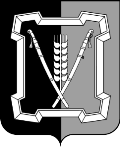 АДМИНИСТРАЦИЯ  КУРСКОГО  МУНИЦИПАЛЬНОГО  ОКРУГАСТАВРОПОЛЬСКОГО КРАЯП О С Т А Н О В Л Е Н И Е08 апреля 2022 г.	ст-ца Курская	         № 366Об определении границ прилегающих территорий, на которых не допускается розничная продажа алкогольной продукции и розничная продажа алкогольной продукции при оказании услуг общественного питания В  соответствии  с Федеральным  законом от 22 ноября 1995 г.             № 171-ФЗ «О государственном регулировании производства и оборота этилового спирта, алкогольной и спиртосодержащей продукции и об ограничении потребления (распития) алкогольной продукции», постановлением Правительства Российской Федерации от 23 декабря 2020 г. № 2220  «Об утверждении Правил определения органами местного самоуправления границ прилегающих территорий, на которых не допускается розничная продажа алкогольной продукции и розничная продажа алкогольной продукции при оказании услуг общественного питания»администрация Курского муниципального округа Ставропольского краяПОСТАНОВЛЯЕТ:1. Утвердить прилагаемый перечень организаций и объектов, расположенных на территории Курского муниципального округа Ставропольского края, на прилегающих территориях к которым не допускается розничная продажа алкогольной продукции и розничная продажа алкогольной продукции при оказании услуг общественного питания (далее - Перечень).2. Определить границы прилегающих к организациям и объектам, расположенных на территории Курского муниципального округа Ставропольского края, на которых не допускается розничная продажа алкогольной продукции и розничная продажа алкогольной продукции при оказании услуг общественного питания согласно приложению к настоящему постановлению.3. Определить минимальные расстояния от организаций и (или) объектов, расположенных на территории Курского муниципального округа Ставропольского края, на прилегающих территориях к которым не допускается розничная продажа алкогольной продукции и розничная продажа алкогольной продукции при оказании услуг общественного питания, до границ прилегающих к ним территорий, в следующих пределах:к образовательным учреждениям - 100 метров.2к объектам спорта - 30 метров. к  медицинским организациям:	15 метров для розничной продажи алкогольной продукции в стационарных торговых предприятиях;5 метров для розничной продажи алкогольной продукции при оказании услуг общественного питания.к вокзалам - 15 метров.4. Определить границы прилегающих территорий к многоквартирным домам, на которых не допускается розничная продажа алкогольной продукции при оказании услуг общественного питания в пределах границ земельных участков, поставленных на кадастровый учет, на которых расположены многоквартирные дома и иные входящие в состав таких домов объекты недвижимого имущества.В случае отсутствия сформированных земельных участков, поставленных на кадастровый учет, границы прилегающих территорий к многоквартирным домам определяются на расстоянии 20 метров от зданий многоквартирных домов и иных входящих в состав таких домов объектов недвижимого имущества.Схемы границ прилегающих территорий к многоквартирным домам предоставляются заинтересованным лицам по запросу.5. Установить способ расчета расстояния от организаций и объектов, определенных в соответствии с пунктом 1 настоящего постановления:при наличии обособленной территории - от входа для посетителей на обособленную территорию до входа для посетителей в стационарный торговый объект;при отсутствии обособленной территории - от входа для посетителей в здание (строение, сооружение), в котором расположены организации и объекты, определенные в соответствии с пунктом 1 настоящего постановления, до входа для посетителей в стационарный торговый объект;расстояния прилегающих территорий измеряются по тротуарам, пешеходным дорожкам и пешеходным переходам от входа для посетителей на обособленную территорию или в здание (строение, сооружение), в котором расположены организации и объекты, определенные в соответствии с пунктом 1 настоящего постановления, до входа для посетителей в предприятие розничной торговли, осуществляющее розничную продажу алкогольной продукции. Измерение расстояний осуществляется по кратчайшему маршруту движения пешехода.6. Отделу по организационным и общим вопросам администрации Курского муниципального округа Ставропольского края официально обнародовать настоящее постановление на официальном сайте администрации Курского муниципального округа Ставропольского края в информационно-теле-коммуникационной сети «Интернет».37. Настоящее постановление вступает в силу со дня его официального обнародования на официальном сайте администрации Курского муниципального округа Ставропольского края в информационно-телекоммуника-ционной сети «Интернет».Глава Курского муниципального округа Ставропольского края                                                                  С.И.КалашниковПЕРЕЧЕНЬорганизаций и объектов, расположенных на территории Курского муниципального округа Ставропольского края, на прилегающих территориях к которым не допускается розничная продажа алкогольной продукции и розничная продажа алкогольной продукции при оказании услуг общественного питания234567СХЕМА ГРАНИЦмуниципального казенного  дошкольного образовательного учреждения «Детский сад комбинированного вида № 1 «Светлячок»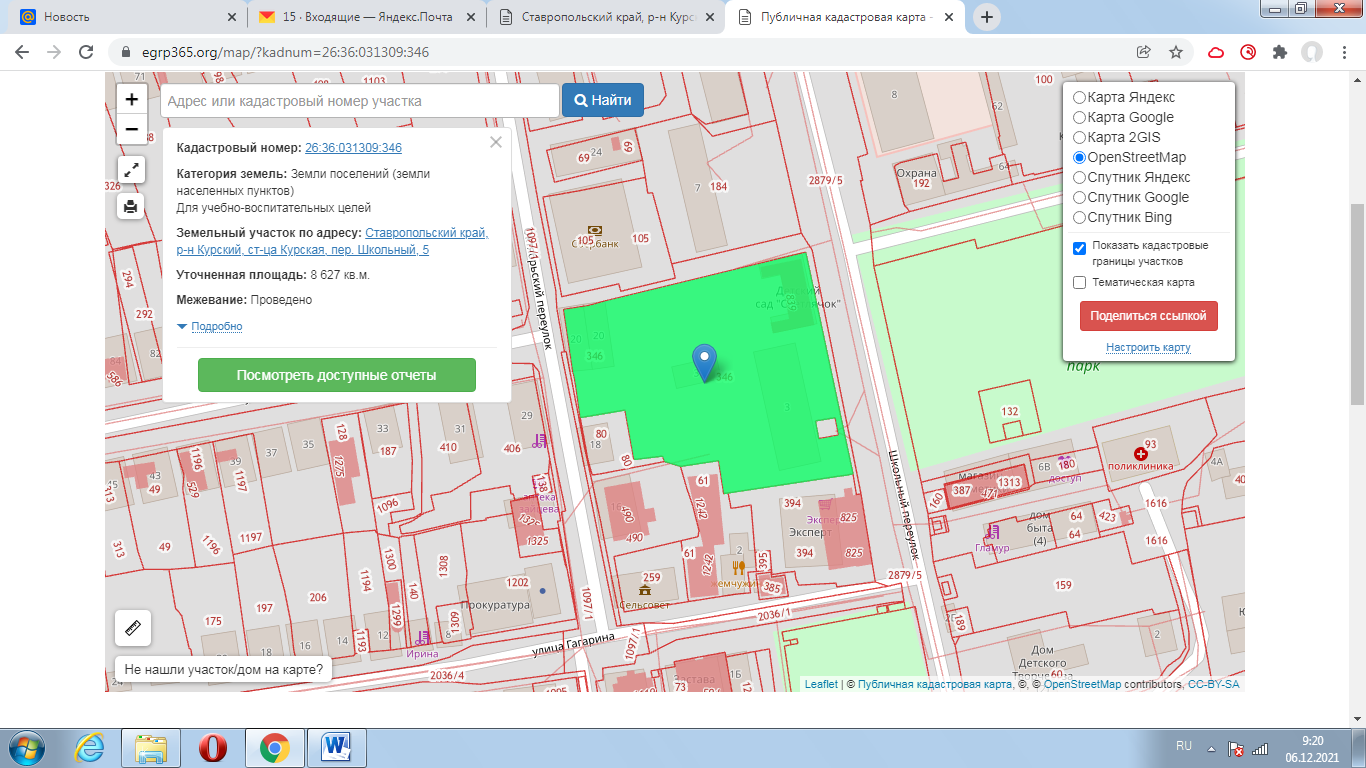 Объекты, расположенные на прилегающей территории: ст-ца  Курская: пер. Школьный: нечетная сторона с № 3 по № 7; пер. Октябрьский: № 13; ул. Акулова: № 29 и № 72.СХЕМА ГРАНИЦмуниципального казенного  дошкольного образовательного учреждения «Детский сад комбинированного вида № 2 «Солнышко»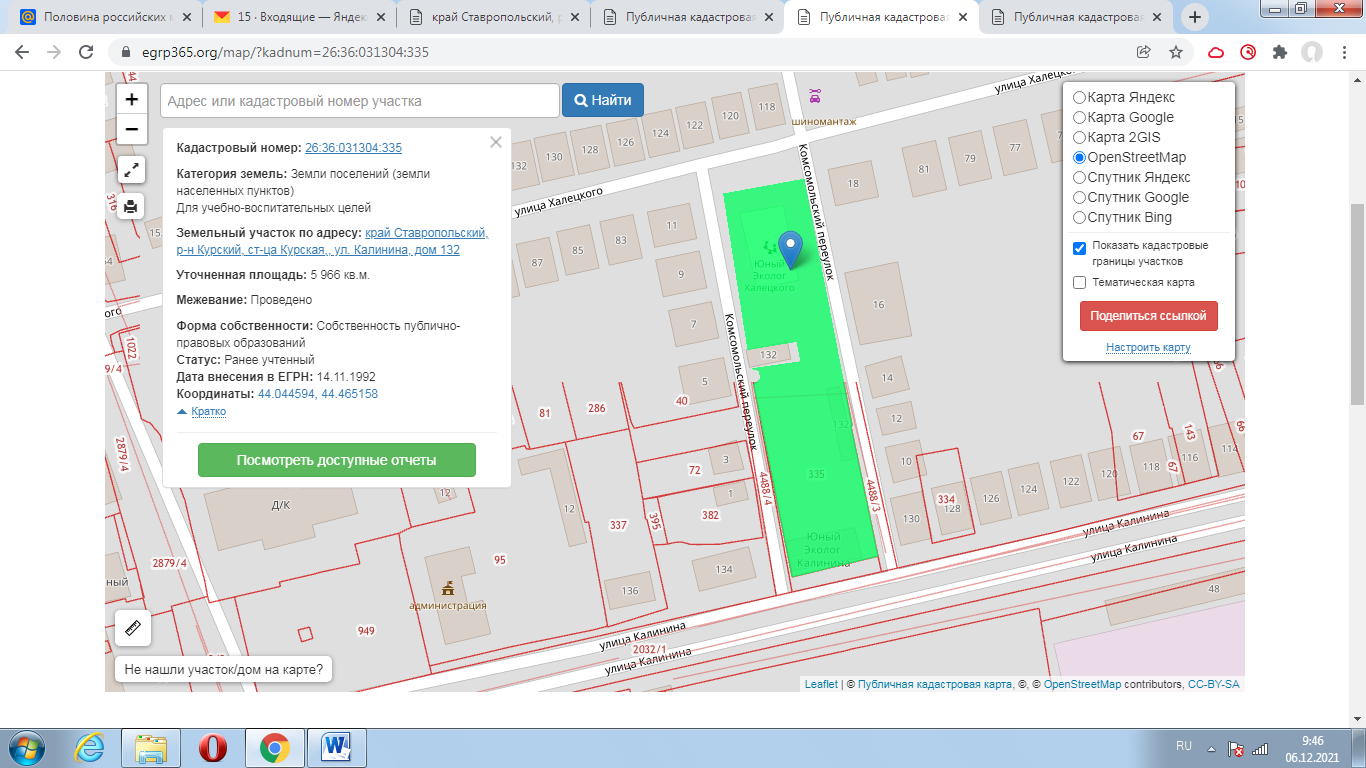 Объекты, расположенные на прилегающей территории: ст-ца. Курская: ул. Калинина: четная сторона с № 126 по № 130, № 134, № 136;  ул. Халецкого: четная сторона с № 116 по № 124; пер. Комсомольский: нечетная сторона с № 1 по № 11, № 18. СХЕМА ГРАНИЦмуниципального казенного  дошкольного образовательного учреждения «Детский сад  № 3 «Ласточка»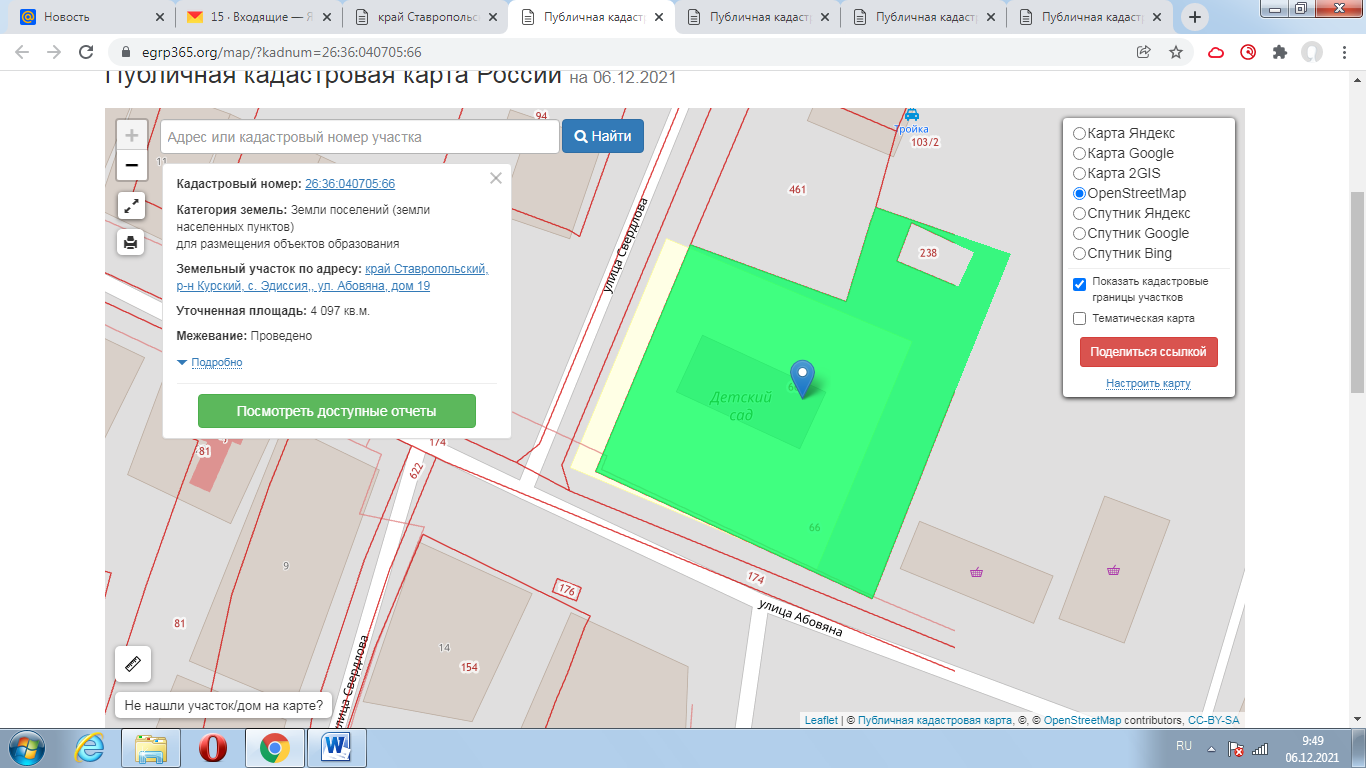 Объекты, расположенные на прилегающей территории: с. Эдиссия:        ул. Свердлова: четная сторона с № 14 по № 18; ул. Абовяна: четная сторона с № 22 по № 26, нечетная сторона с № 15 по № 19.СХЕМА ГРАНИЦмуниципального казенного дошкольного образовательного учреждения «Детский сад  № 4 «Золотой ключик»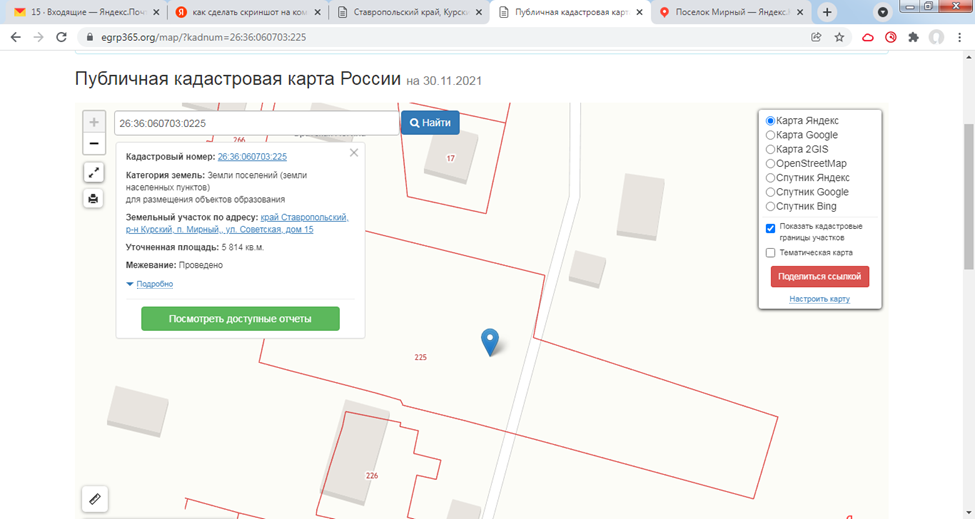 Объекты, расположенные на прилегающей территории: п. Мирный:       ул. Советская: нечетная сторона с № 11 по № 21, четная сторона с № 10 по      № 24, № 17; пер. Шевченко: № 5; ул. Суворова: № 2, № 4, нечетная сторона с   № 1 по № 5.СХЕМА ГРАНИЦмуниципального казенного дошкольного образовательного учреждения «Детский сад  № 5 «Дюймовочка»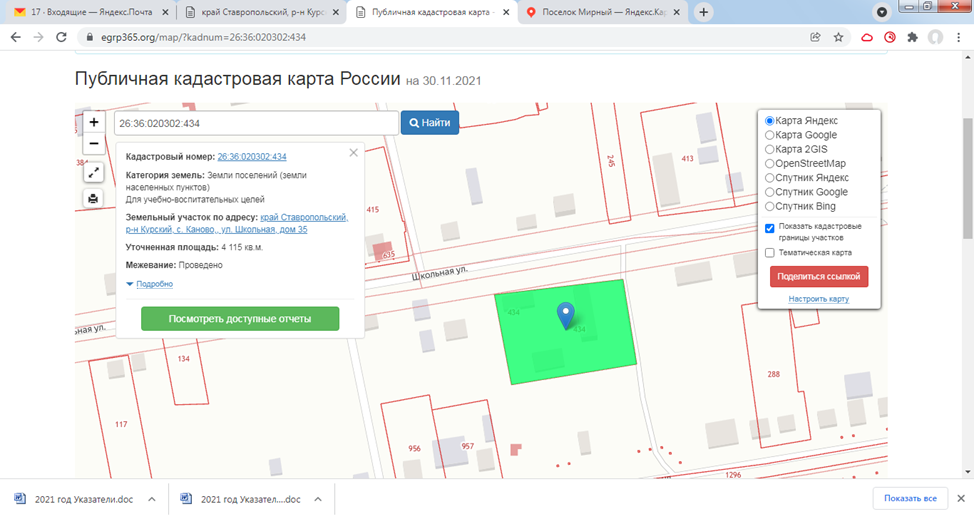 Объекты, расположенные на прилегающей территории: с. Каново:         ул. Школьная: нечетная сторона с № 31/1 по № 33/2, с № 37 по № 41/2,  четная сторона № 34 по № 48; ул. Лесная:  № 34/2, № 36а, № 36, № 38а, № 40.СХЕМА ГРАНИЦмуниципального казенного дошкольного образовательного учреждения «Детский сад  № 6 «Родничок»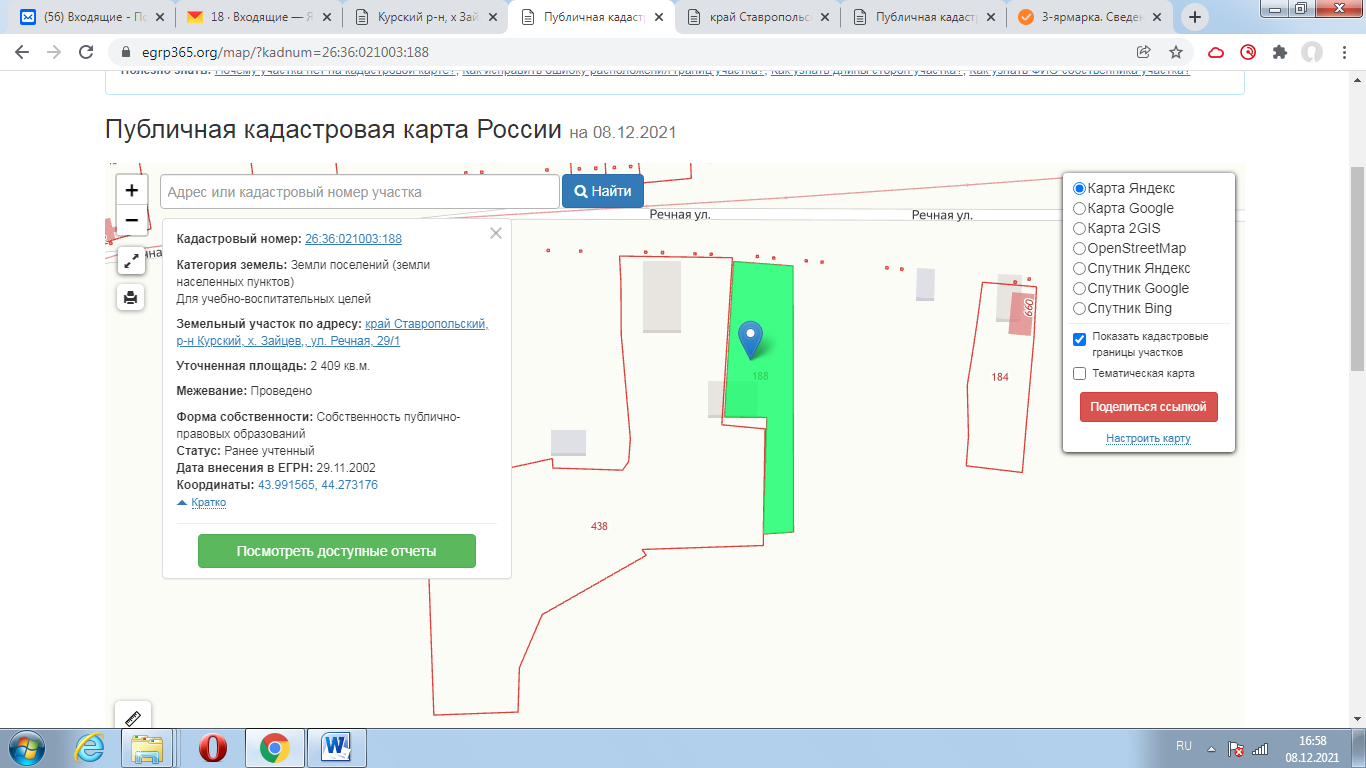 Объекты, расположенные на прилегающей территории: с. Каново:         ул. Речная: нечетная сторона с № 27 по № 21, с № 31 по № 35, четная сторона с № 62 по № 50.СХЕМА ГРАНИЦмуниципального казенного дошкольного образовательного учреждения «Детский сад  № 7 «Василёк»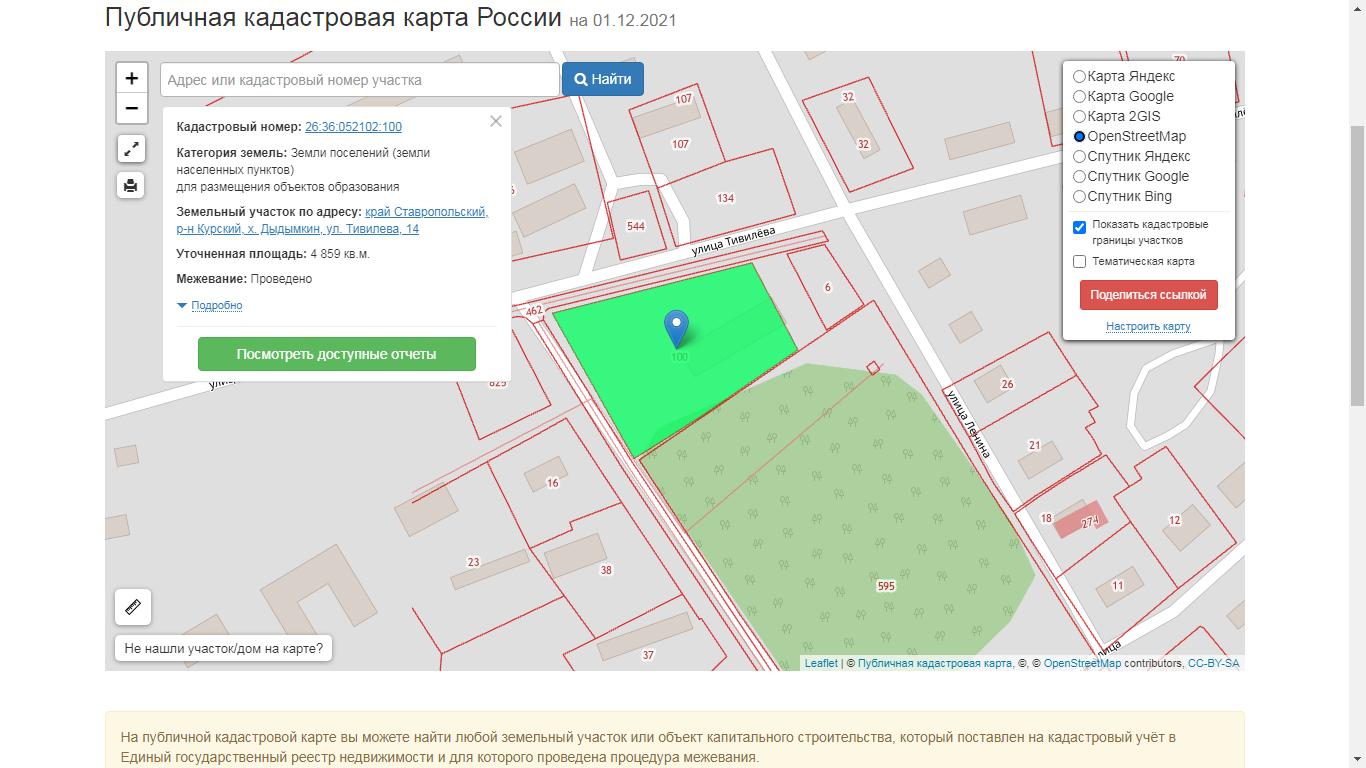 Объекты, расположенные на прилегающей территории: х. Дыдымкин:    ул. Тивилева: № 12, № 15в,  № 16. СХЕМА ГРАНИЦмуниципального казенного дошкольного образовательного учреждения «Детский сад  № 8 «Теремок»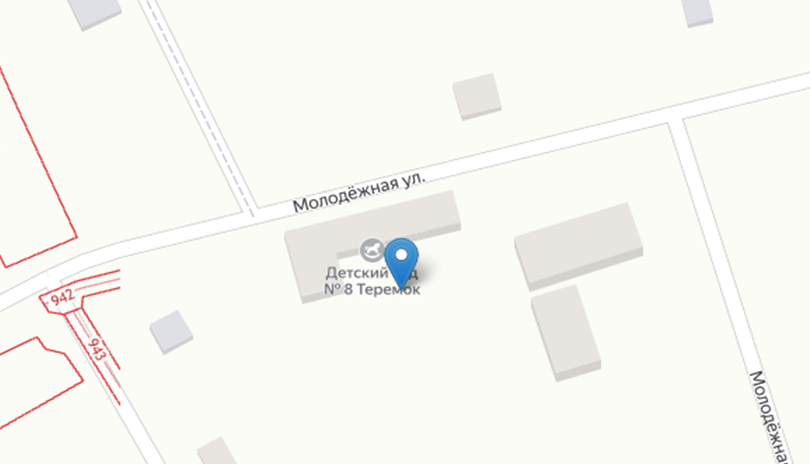 Объекты, расположенные на прилегающей территории: с. Русское:        ул. Молодежная: четная сторона с № 2 кв. 1 по № 14, нечетная сторона с № 1 кв.1 по № 9 кв. 2; ул. Гончара: № 1. СХЕМА ГРАНИЦмуниципального казенного дошкольного образовательного учреждения «Детский сад  № 9 «Ромашка»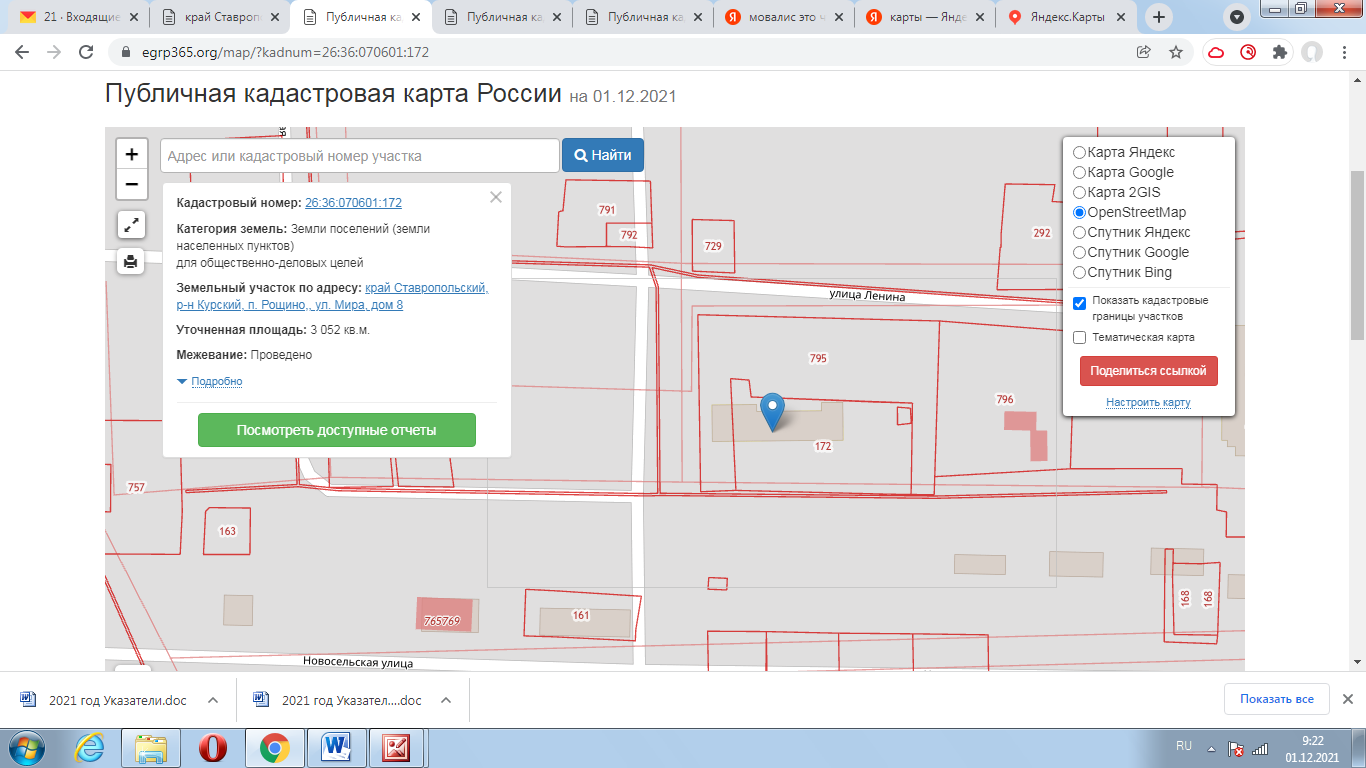 Объекты, расположенные на прилегающей территории: пос. Рощино:    ул. Ленина: нечетная сторона с № 3 по № 9; ул. Мира, № 6. СХЕМА ГРАНИЦмуниципального казенного дошкольного образовательного учреждения «Детский сад  № 10 «Капелька»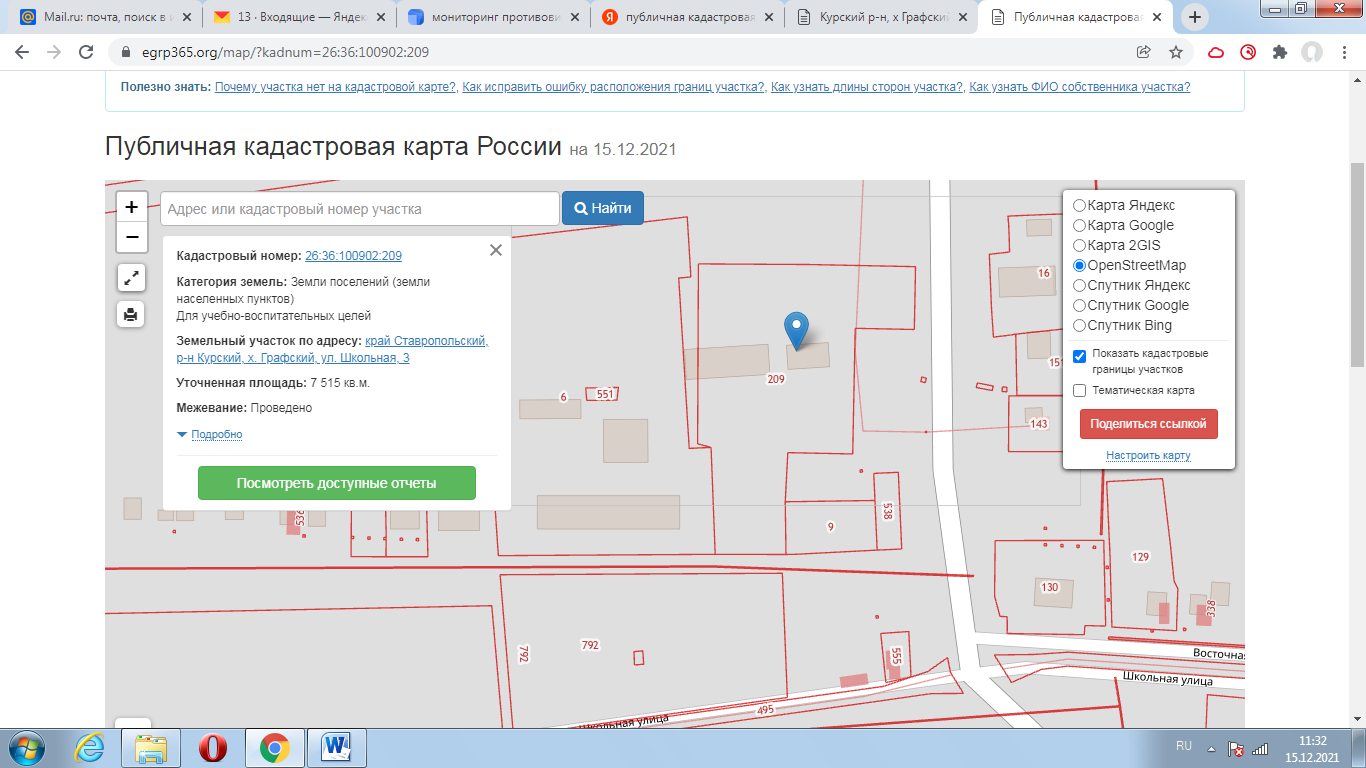 Объекты, расположенные на прилегающей территории: х. Графский:     ул. Школьная: № 1, № 5.СХЕМА ГРАНИЦмуниципального казенного дошкольного образовательного учреждения «Детский сад  № 11 «Сказка»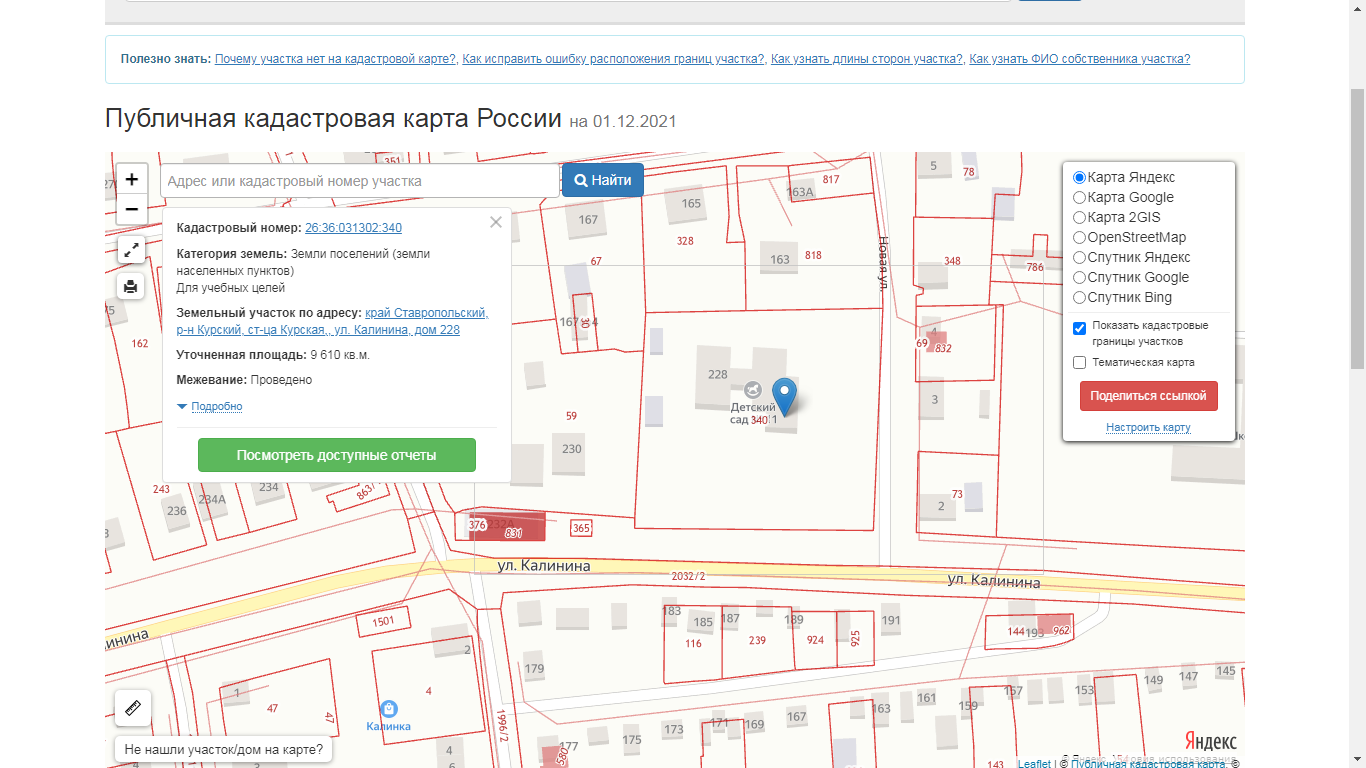 Объекты, расположенные на прилегающей территории: ст-ца Курская:  ул. Калинина: нечетная сторона с № 181 по № 189; ул. Новая: № 1.СХЕМА ГРАНИЦмуниципального казенного дошкольного образовательного учреждения «Детский сад  № 12 «Ивушка»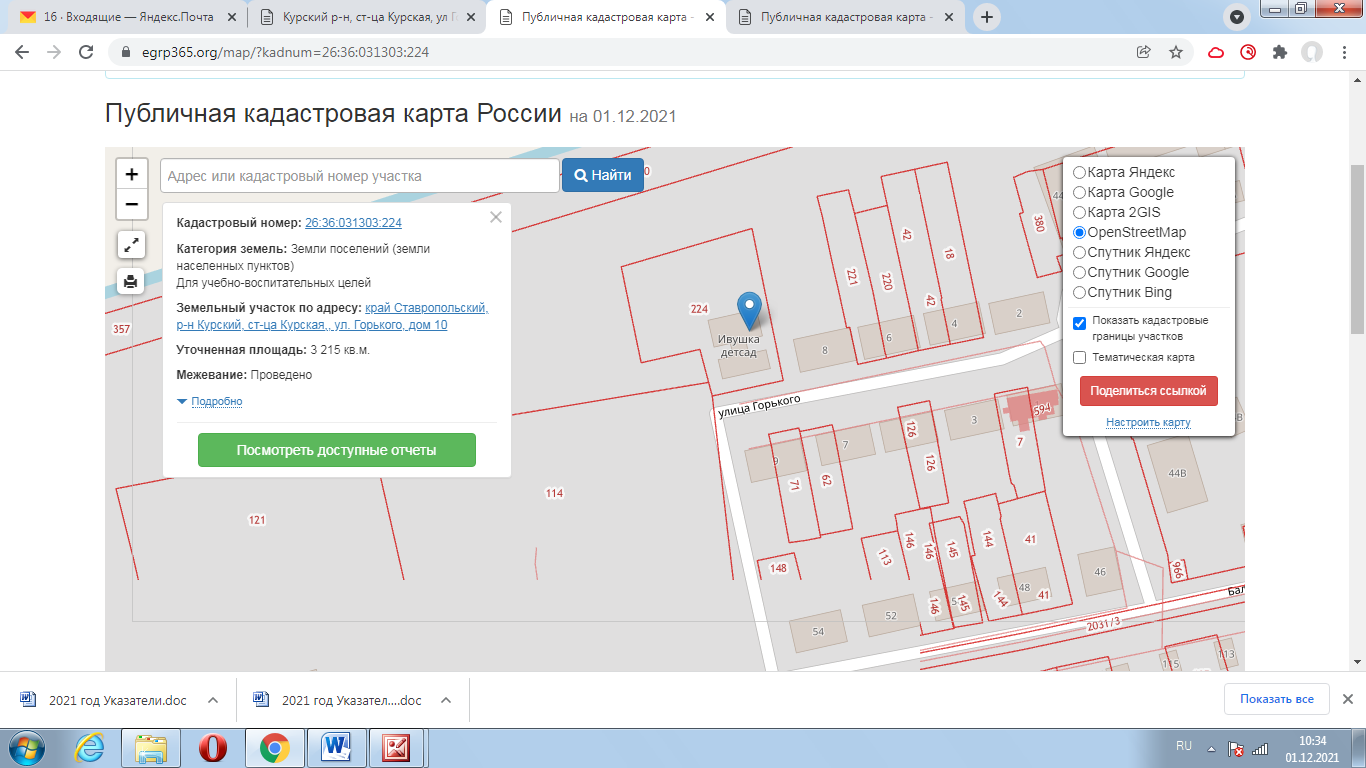 Объекты, расположенные на прилегающей территории: ст-ца Курская,   ул. Горького:  четная сторона с № 4 по № 8, нечетная сторона с № 5 по № 9.СХЕМА ГРАНИЦмуниципального казенного дошкольного образовательного учреждения «Детский сад  № 13 «Журавушка»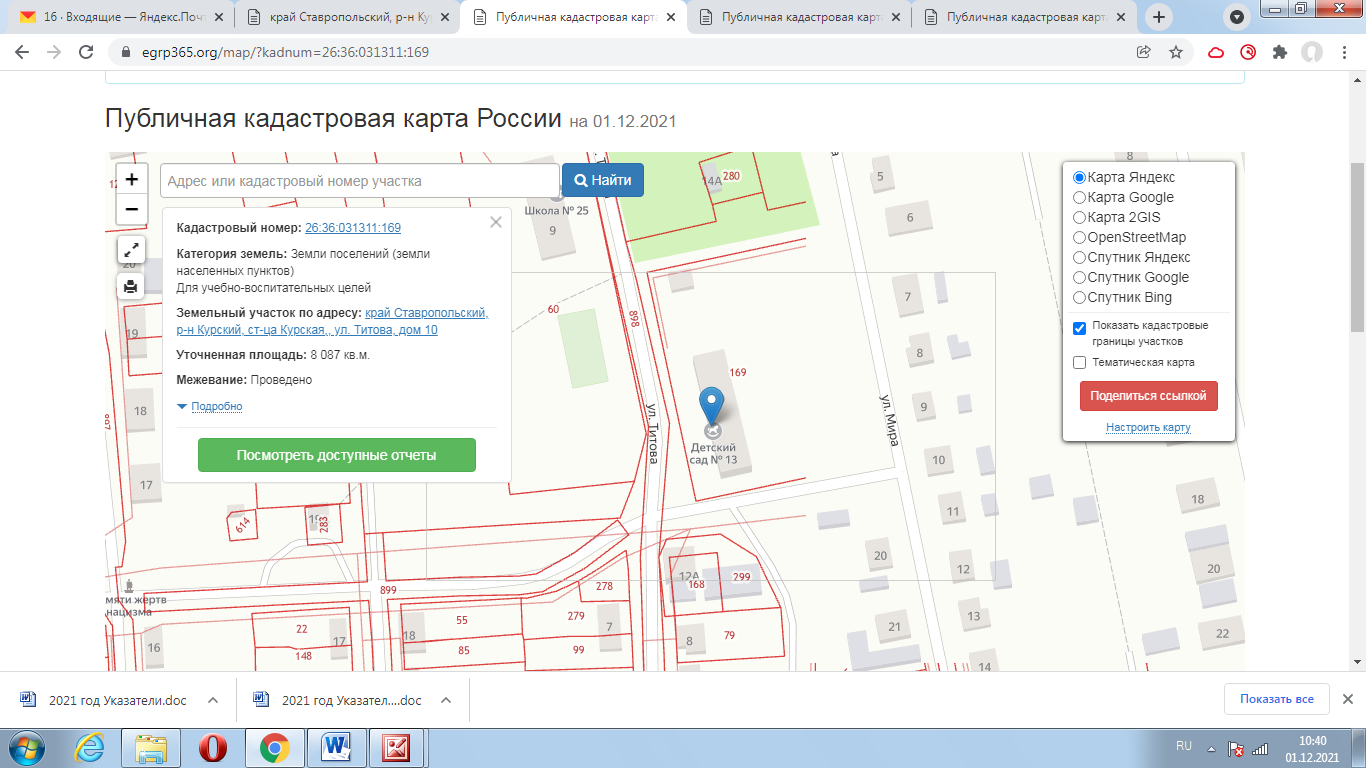 Объекты, расположенные на прилегающей территории: ст-ца Курская:  ул. Титова: № 8, № 12, № 12а.СХЕМА ГРАНИЦмуниципального казенного дошкольного образовательного учреждения «Детский сад  № 14 «Теремок»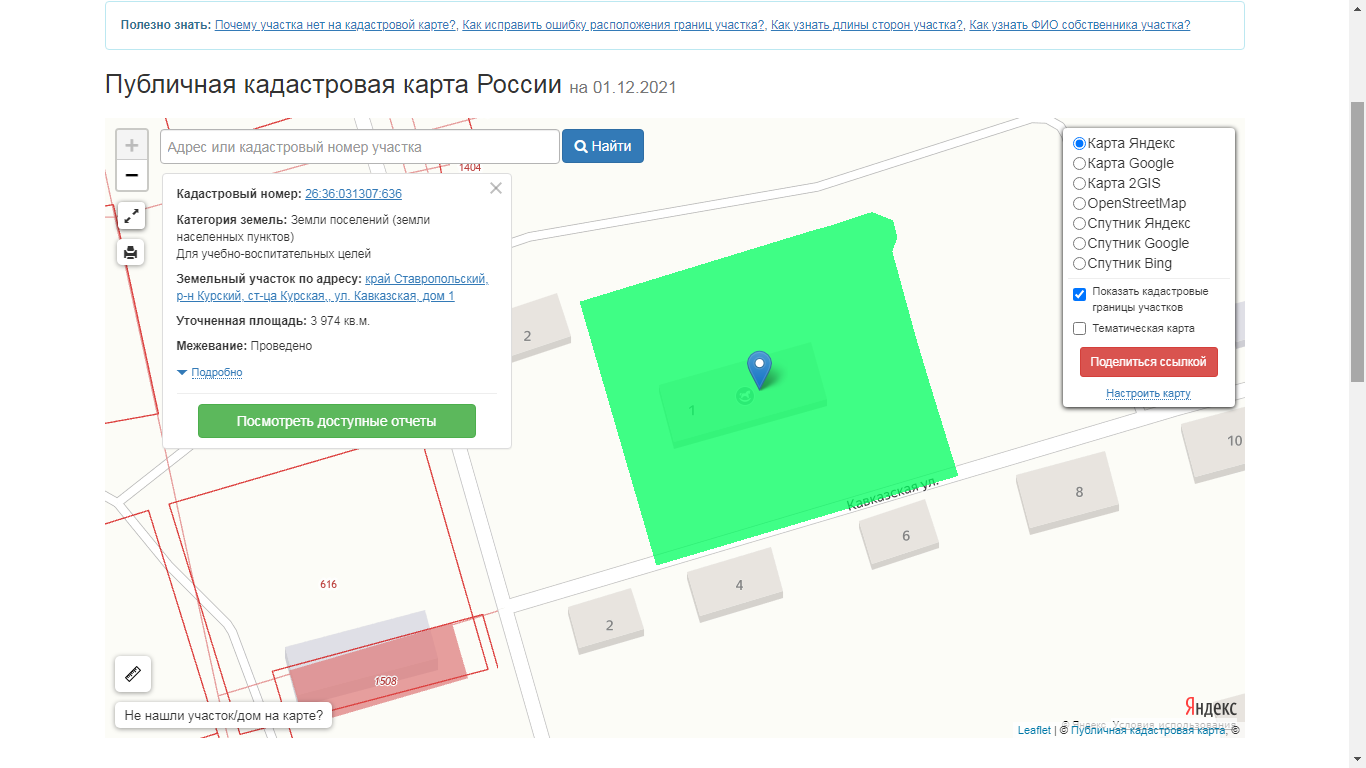 Объекты, расположенные на прилегающей территории: ст-ца Курская,   ул. Кавказская: четная сторона с № 2 по № 10; ул. Веселая: № 2.СХЕМА ГРАНИЦмуниципального казенного дошкольного образовательного учреждения «Детский сад  № 15 «Ёлочка»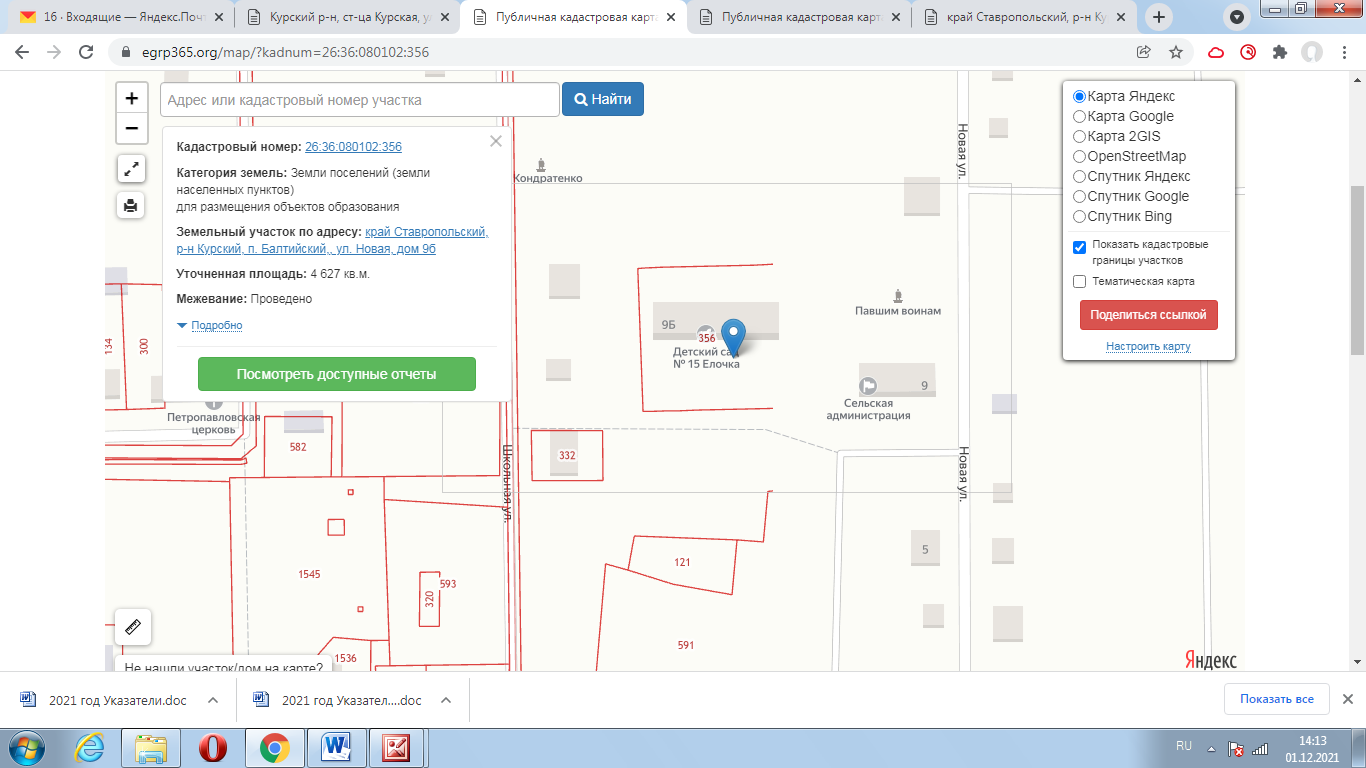 Объекты, расположенные на прилегающей территории: пос. Балтийский: ул. Школьная: четная сторона с № 2 по № 6; ул. Новая: № 9.СХЕМА ГРАНИЦмуниципального казенного дошкольного образовательного учреждения «Детский сад  № 16 «Ромашка»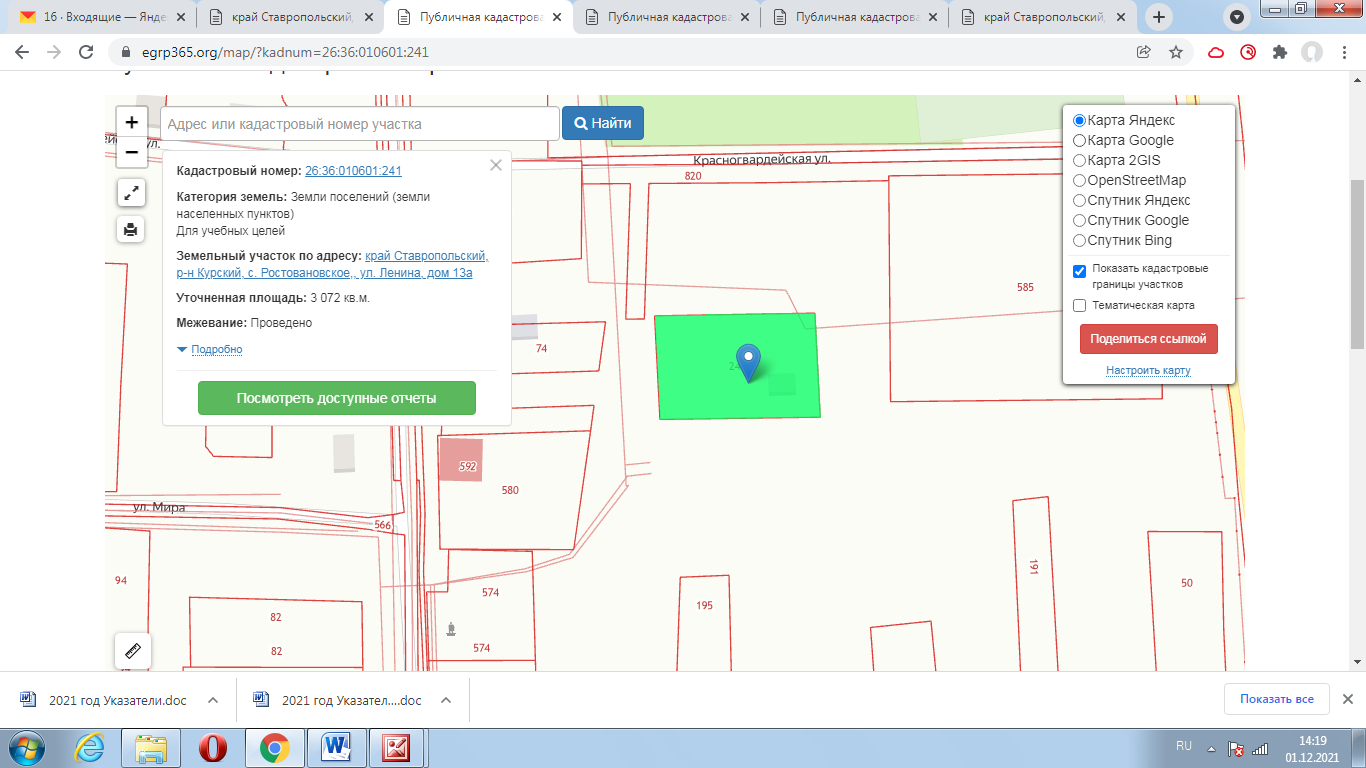 Объекты, расположенные на прилегающей территории: с.  Ростовановское: ул. Ленина: нечетная сторона с № 9а по № 13; ул. Октябрьская: четная сторона с № 68 по № 82; ул. Красногвардейская: нечетная сторона с № 1 кв. 1 по № 7 кв. 4.СХЕМА ГРАНИЦмуниципального казенного дошкольного образовательного учреждения «Детский сад  № 17 «Колосок»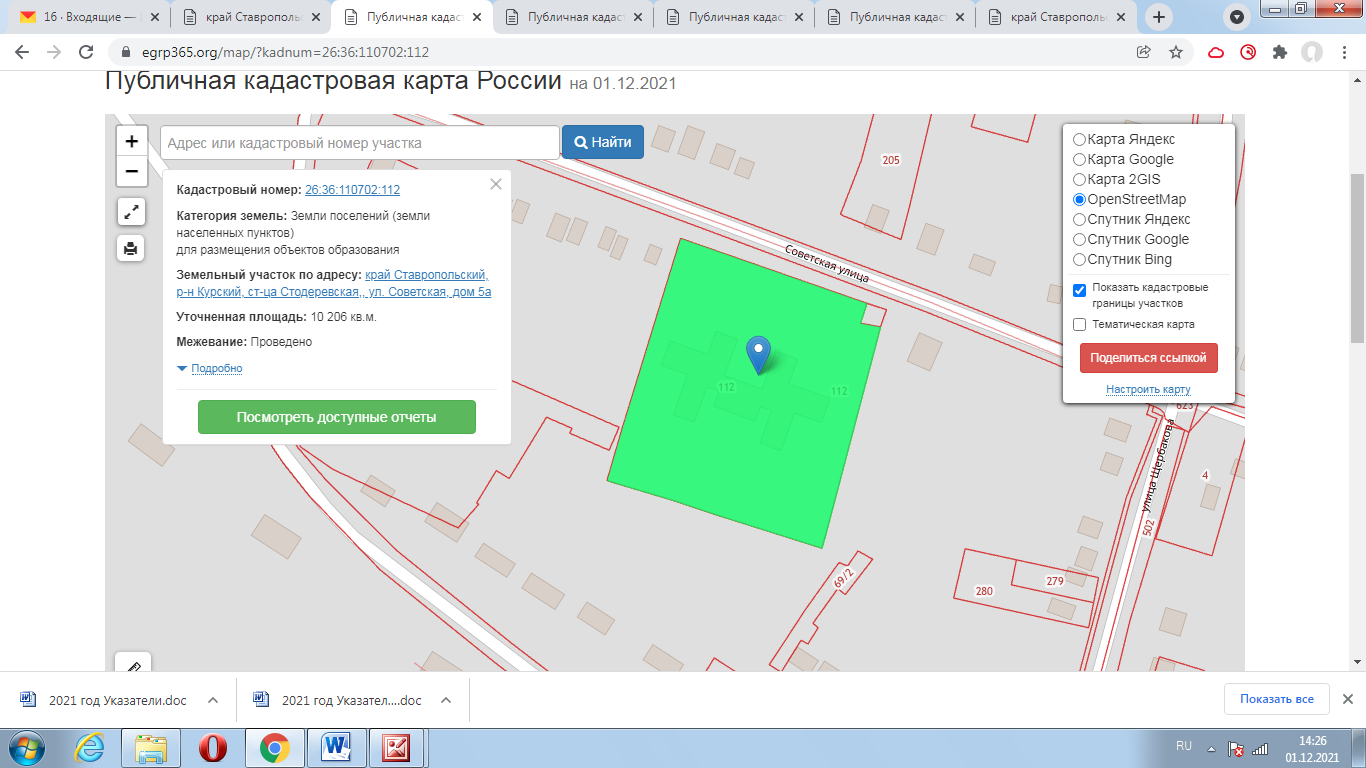 Объекты, расположенные на прилегающей территории: ст-ца Стодеревская:  ул. Советская: № 5, № 7, четная сторона с № 20 по № 24. СХЕМА ГРАНИЦмуниципального казенного дошкольного образовательного учреждения «Детский сад  № 18 «Алёнка»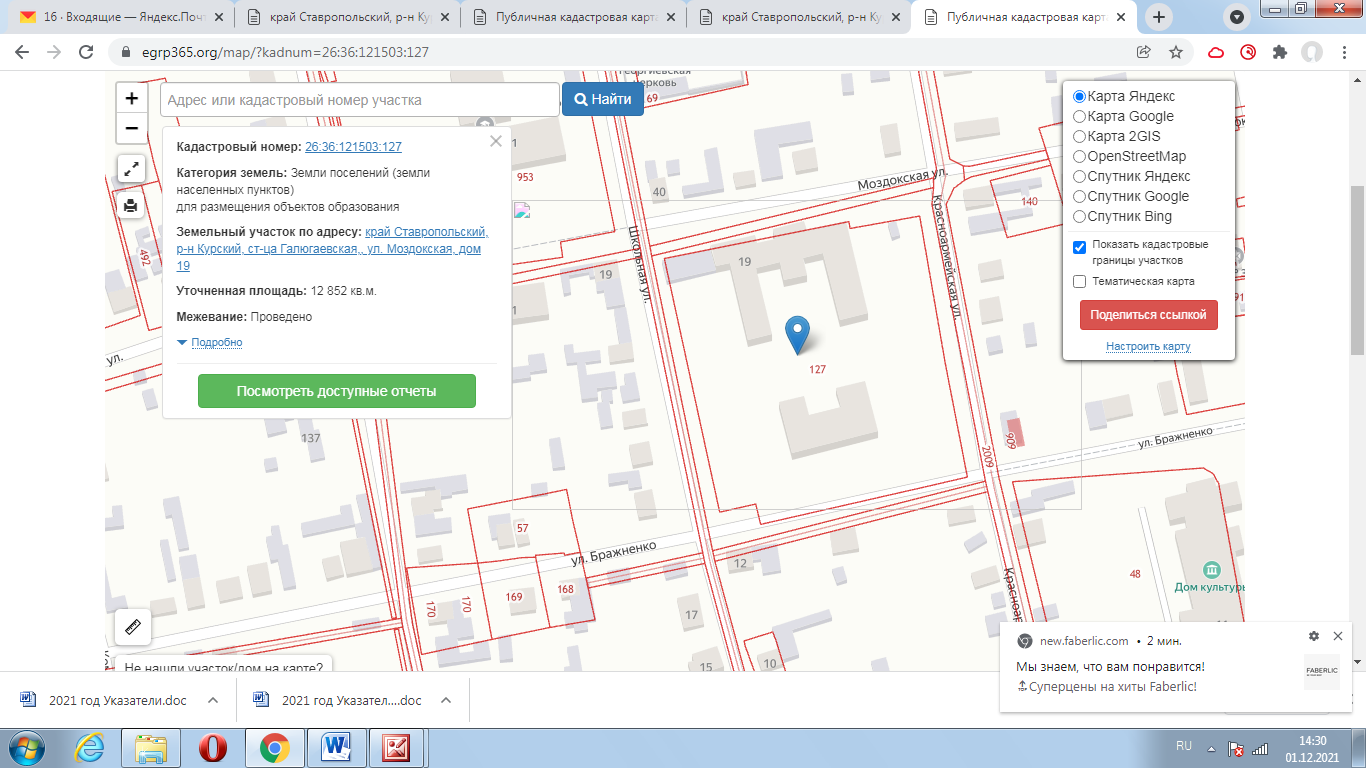 Объекты, расположенные на прилегающей территории: ст-ца Галюгаевская: ул. Моздокская: четная сторона с № 34 по № 40; ул. Красноармейская: четная сторона с № 6 по № 10; ул. Бражненко: № 13, № 15.СХЕМА ГРАНИЦмуниципального казенного дошкольного образовательного учреждения «Детский сад  № 19 «Колосок»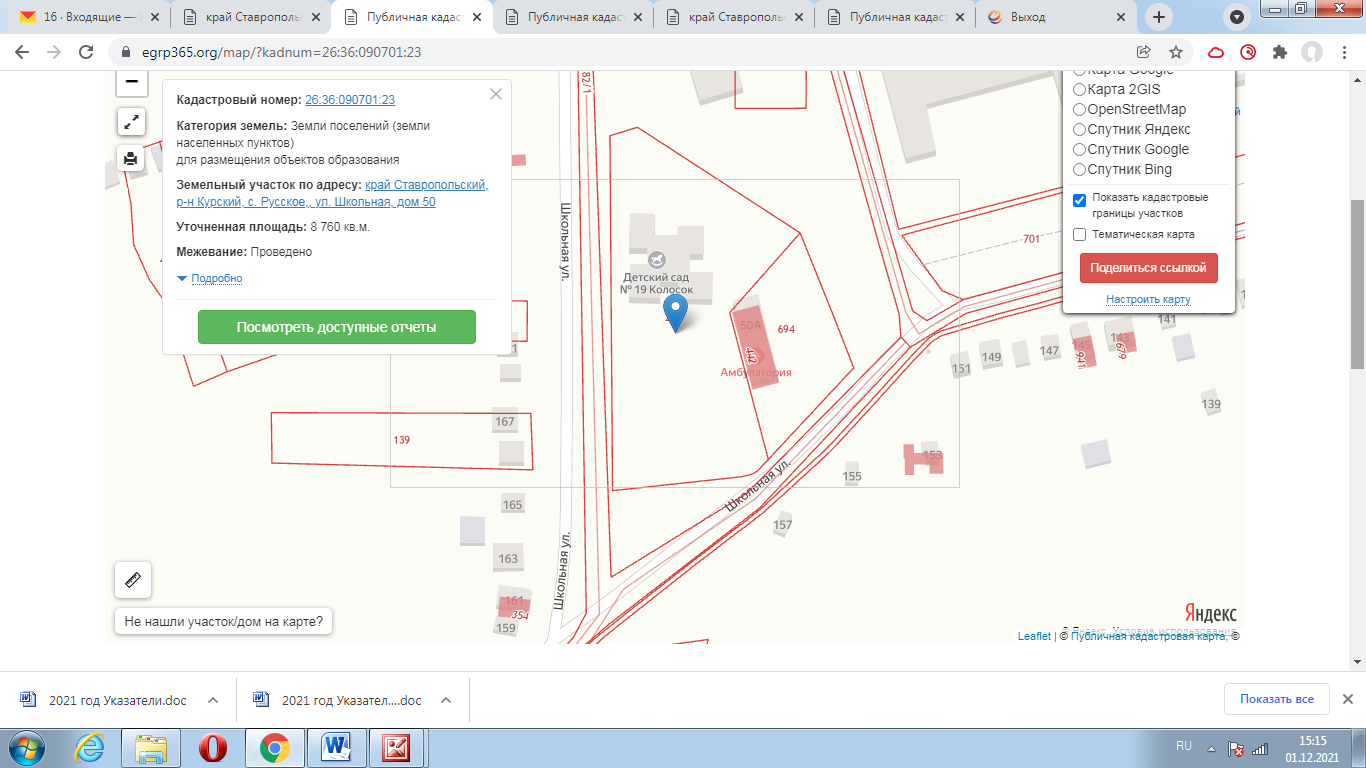 Объекты, расположенные на прилегающей территории: с. Русское:        ул. Школьная: четная сторона от № 36 до № 46, нечетная сторона от № 127 до № 175; ул. Лесная: № 99.СХЕМА ГРАНИЦмуниципального казенного дошкольного образовательного учреждения «Детский сад  № 20 «Колокольчик»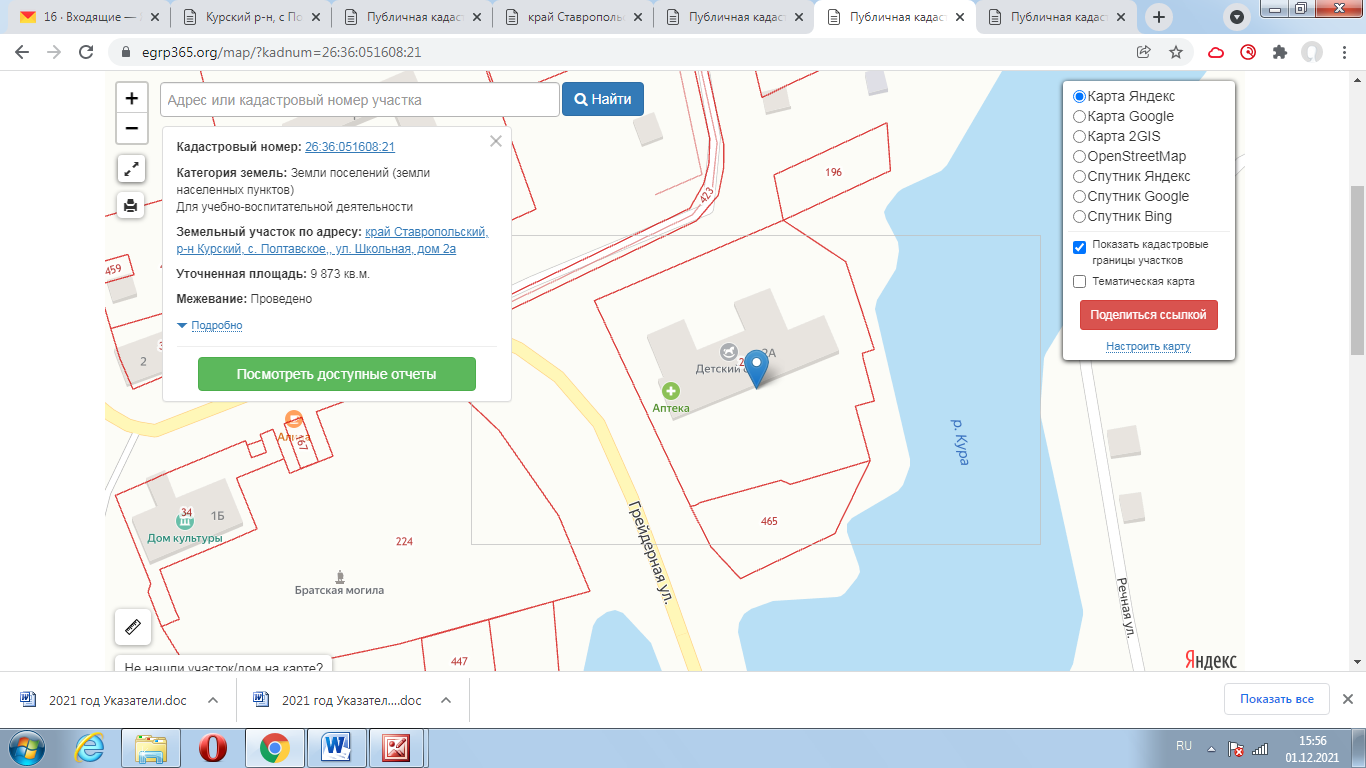 Объекты, расположенные на прилегающей территории: с. Полтавское:  ул. Школьная: № 2.СХЕМА ГРАНИЦмуниципального казенного дошкольного образовательного учреждения «Детский сад  № 21 «Семицветик»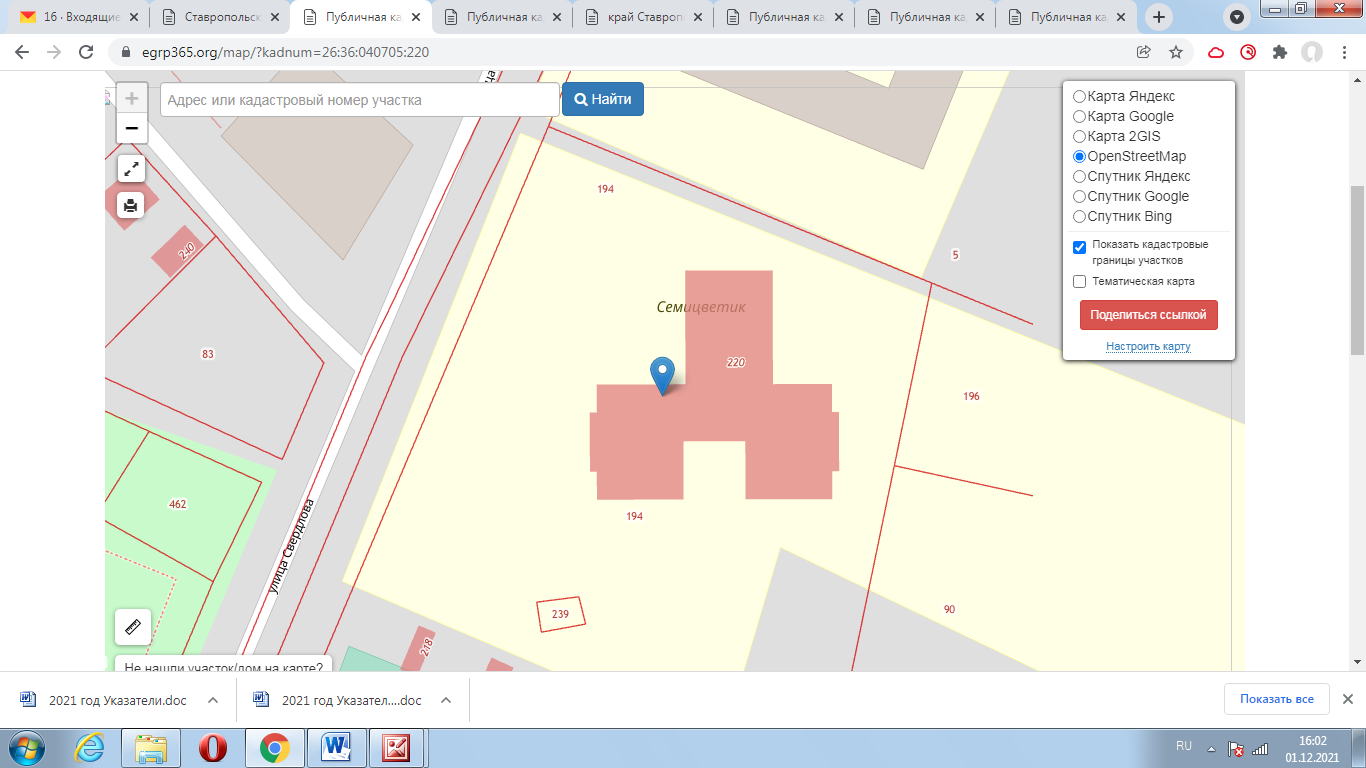 Объекты, расположенные на прилегающей территории: с. Эдиссия:      пер. Октябрьский: № 12, № 15;  ул. Свердлова:  № 16в.СХЕМА ГРАНИЦмуниципального казенного дошкольного образовательного учреждения «Детский сад  № 22 «Родничок»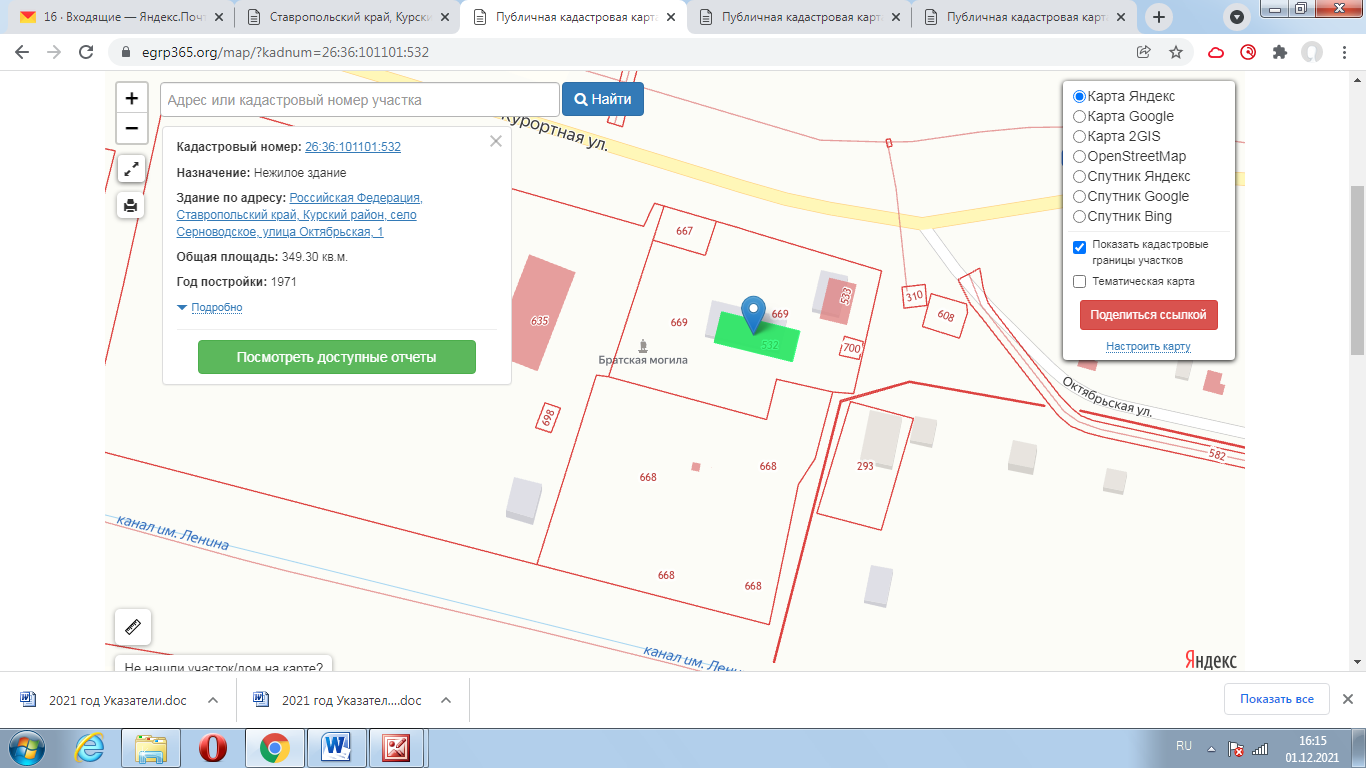 Объекты, расположенные на прилегающей территории: с. Серноводское: ул. Октябрьская:  № 1б, № 1в, № 2в.СХЕМА ГРАНИЦмуниципального казенного общеобразовательного учреждения «Средняя общеобразовательная школа № 1»	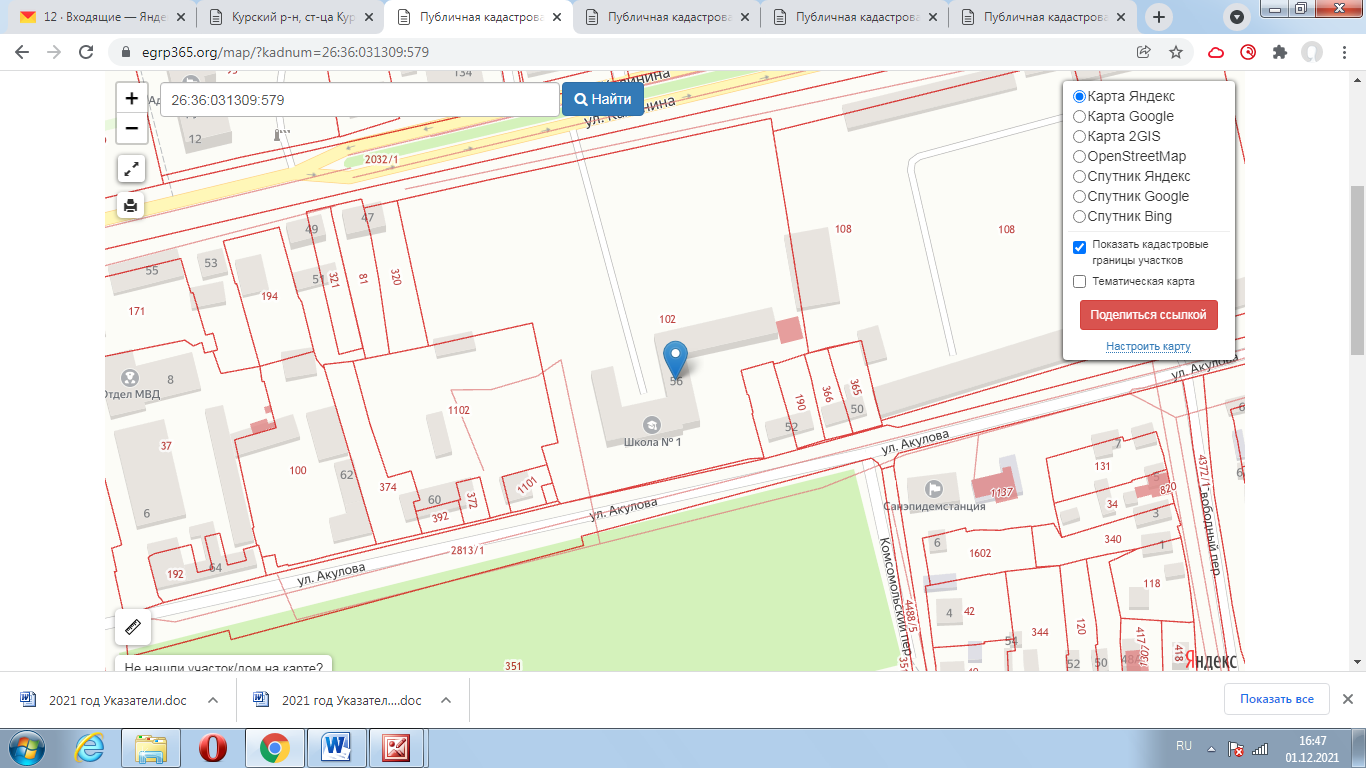 Объекты, расположенные на прилегающей территории: ст-ца Курская:   ул. Акулова: четная сторона с № 50 по № 60.СХЕМА ГРАНИЦмуниципального казенного общеобразовательного учреждения «Средняя общеобразовательная школа № 2»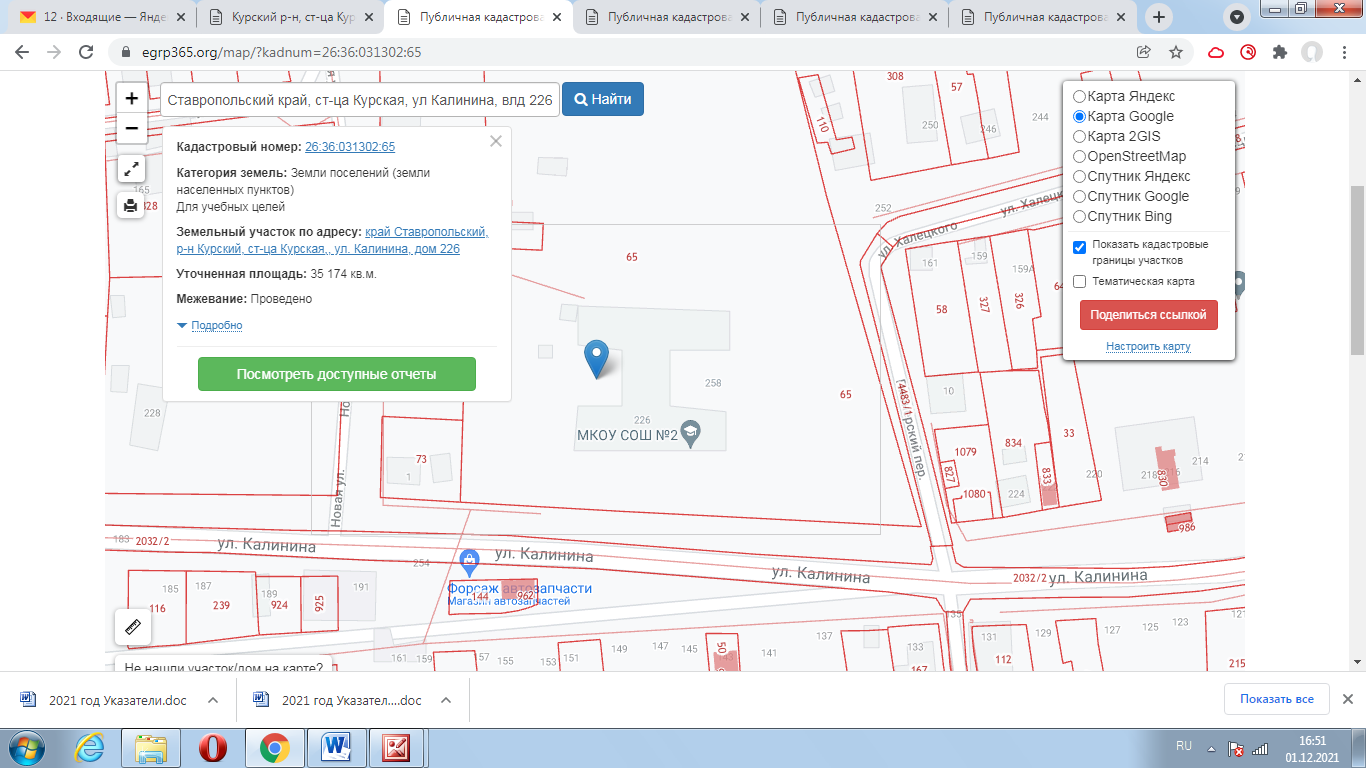 Объекты, расположенные на прилегающей территории: ст-ца Курская:   ул. Калинина: четная сторона с № 222 по № 228, нечетная сторона с № 141 по № 193; ул. Халецкого: нечетная сторона с № 157 по № 167, четная сторона с   № 246 по № 254; пер. Пионерский: № 10.СХЕМА ГРАНИЦмуниципального казенного общеобразовательного учреждения «Средняя общеобразовательная школа № 3»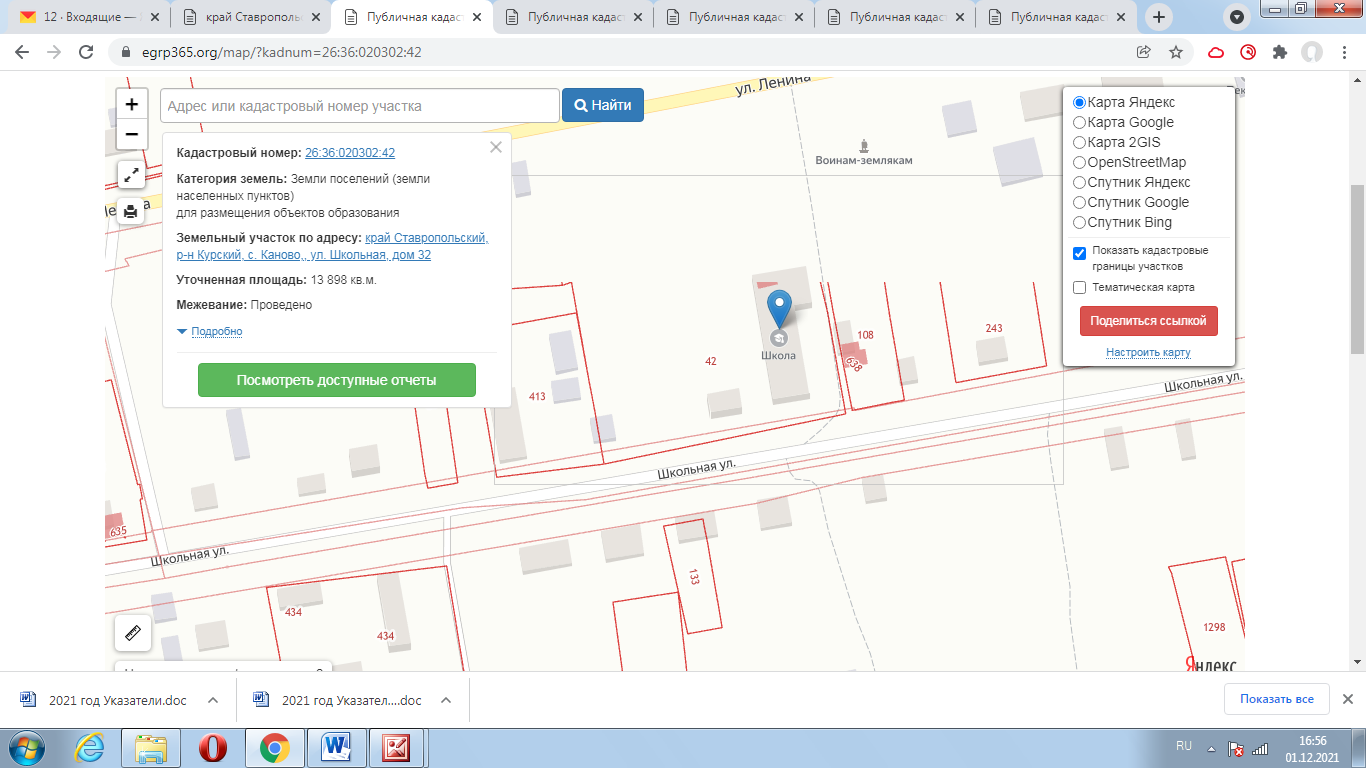 Объекты, расположенные на прилегающей территории: с. Каново:         ул. Школьная: четная сторона с № 24 по № 44, нечетная сторона с № 19 по      № 33 кв. 1, кв. 2.СХЕМА ГРАНИЦмуниципального казенного общеобразовательного учреждения «Средняя общеобразовательная школа № 4»	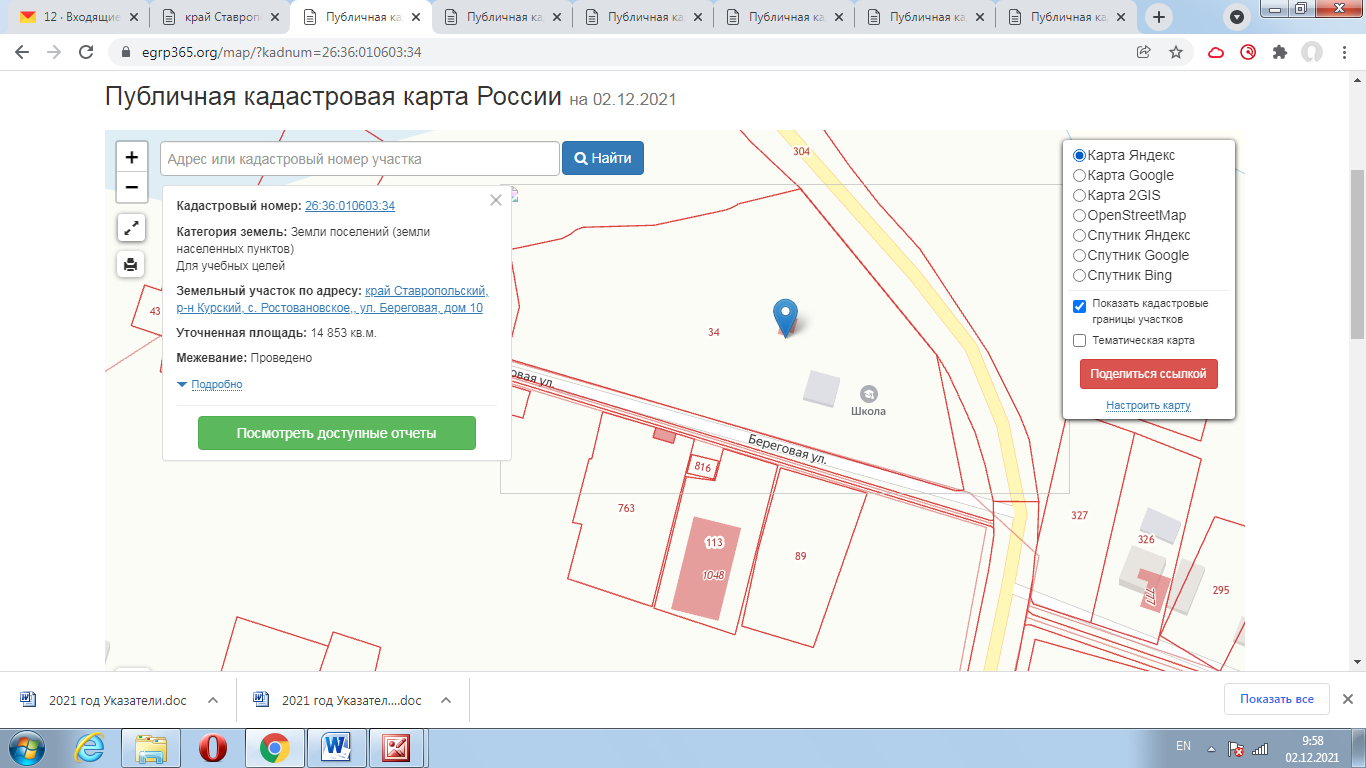 Объекты, расположенные на прилегающей территории: с. Ростовановское: ул. Береговая: нечетная сторона с № 5 по № 17; ул. Молодежная: нечетная сторона с № 3 кв.1 по № 12а.СХЕМА ГРАНИЦмуниципального казенного общеобразовательного учреждения«Средняя общеобразовательная школа № 4» (начальная школа)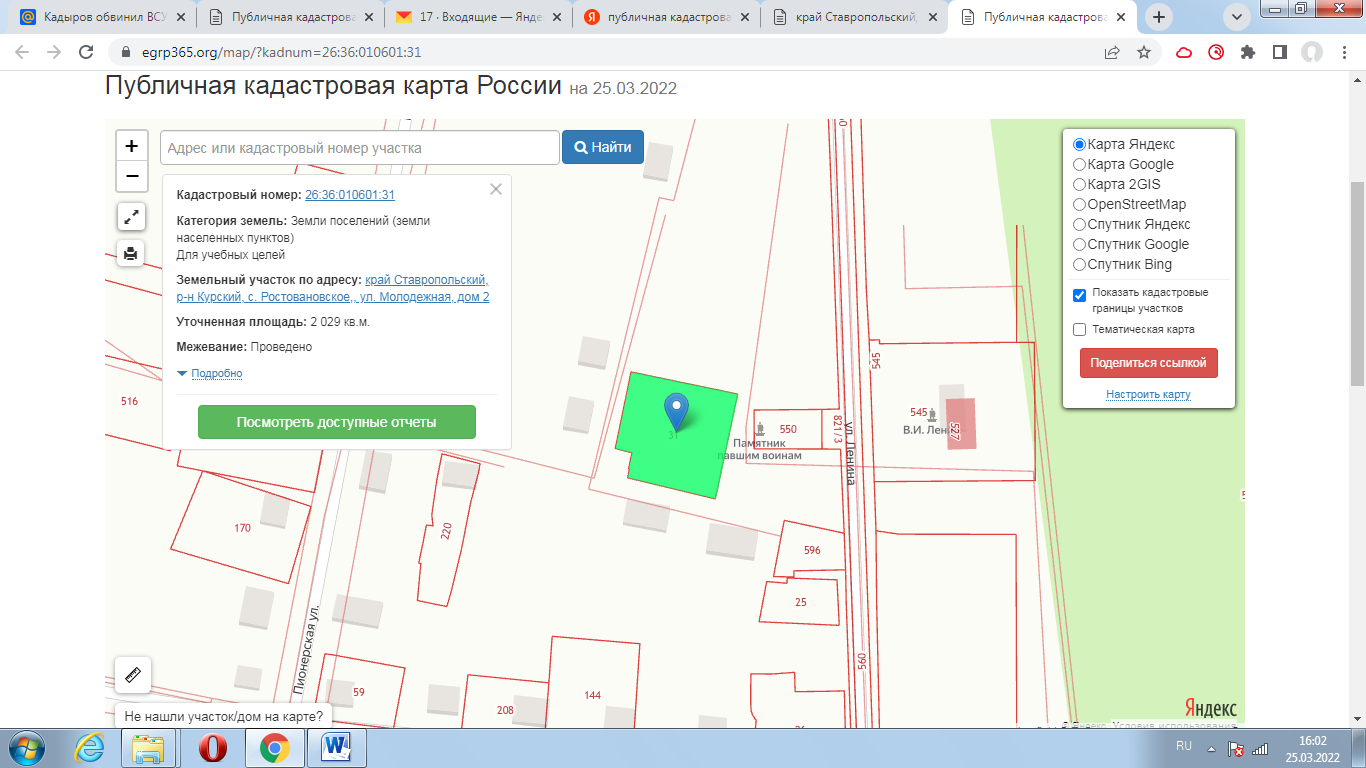 Объекты, расположенные на прилегающей территории: с. Ростовановское: ул. Молодежная: нечетная сторона с № 3 кв.1 по № 7 кв. 4, четная сторона с № 4 по № 12а.СХЕМА ГРАНИЦмуниципального казенного общеобразовательного учреждения«Средняя общеобразовательная школа № 4» (мастерские)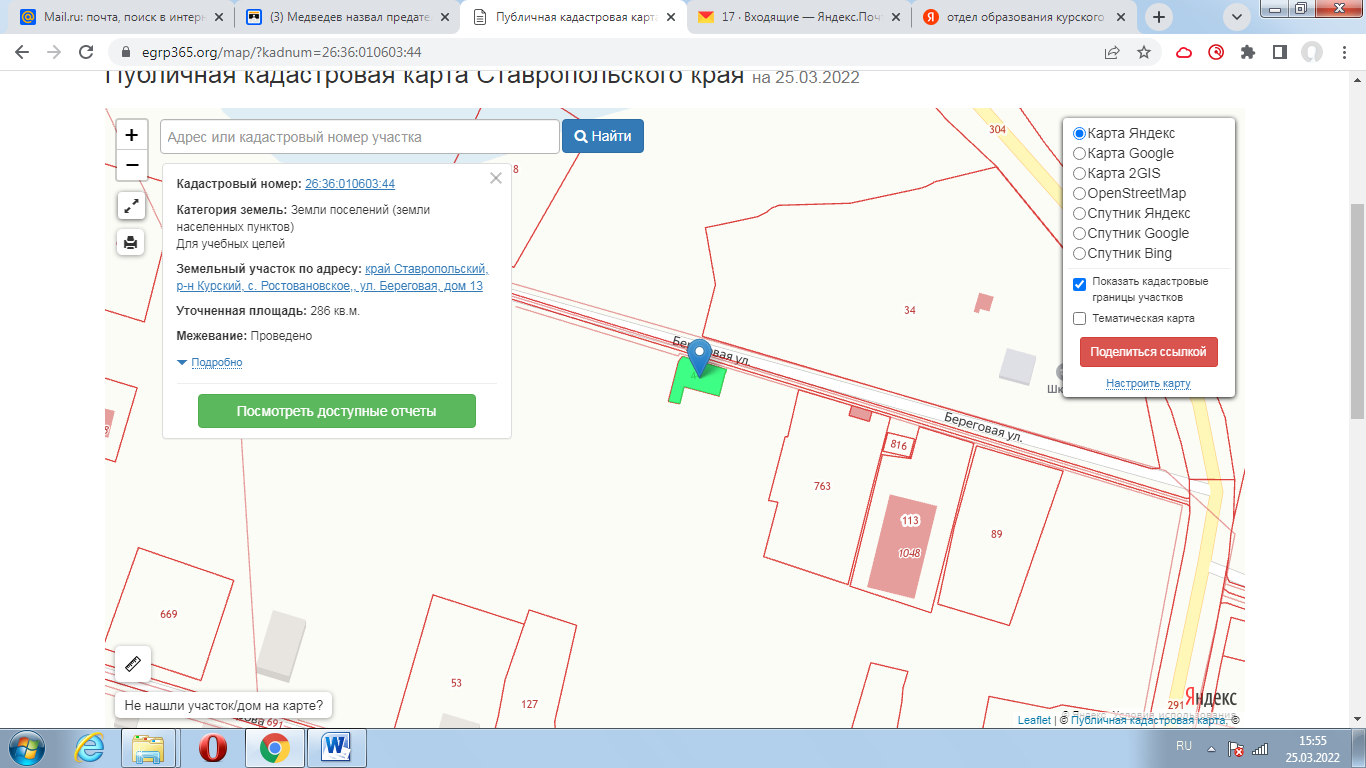 Объекты, расположенные на прилегающей территории: с. Ростовановское: ул. Береговая: нечетная сторона с № 5 по № 11, нечетная сторона с      № 15 по № 19.СХЕМА ГРАНИЦмуниципального казенного общеобразовательного учреждения «Средняя общеобразовательная школа № 5»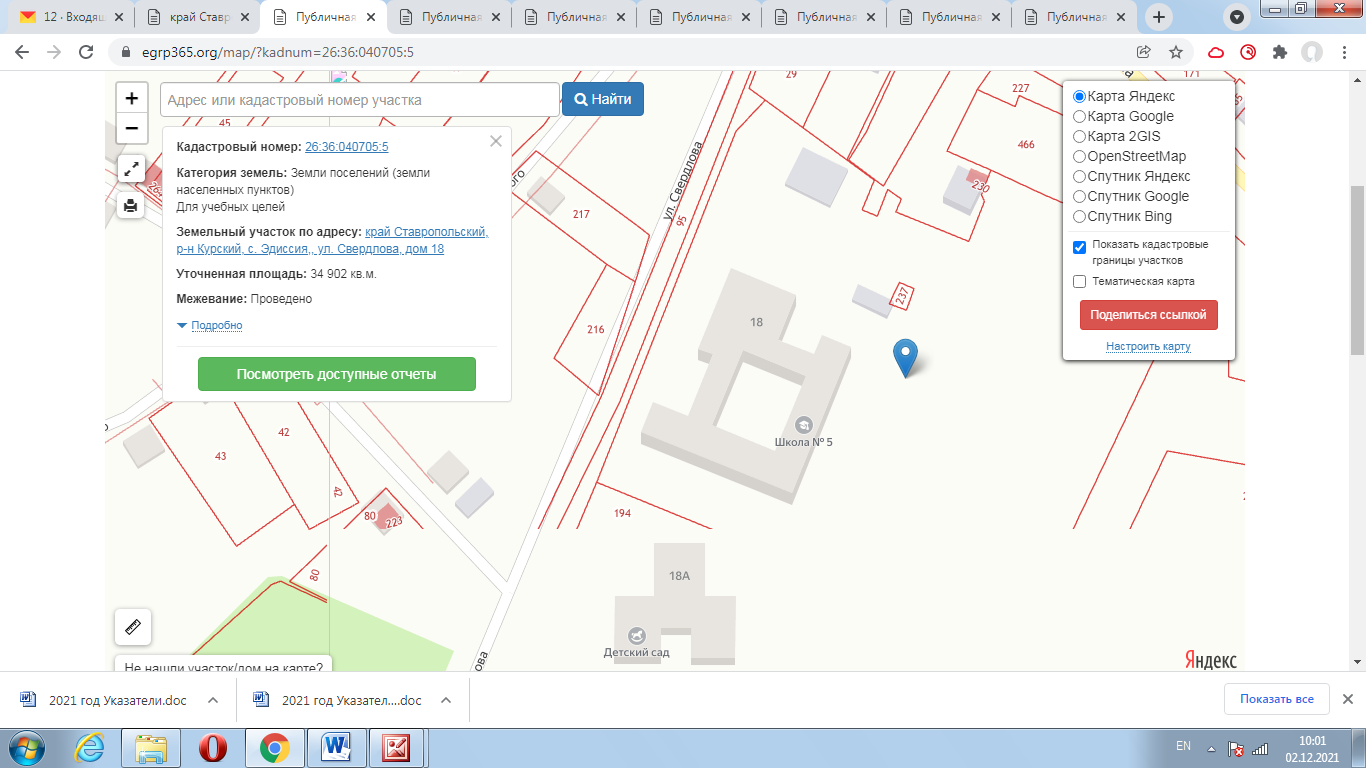 Объекты, расположенные на прилегающей территории: с. Эдиссия:        ул. Свердлова: нечетная сторона с № 15 по № 19; ул. Миронова: четная сторона с № 150 по № 160; пер. Октябрьский: № 12, № 15; ул. Дзержинского: нечетная сторона с № 1 по № 5.СХЕМА ГРАНИЦмуниципального казенного общеобразовательного учреждения «Средняя общеобразовательная школа № 6»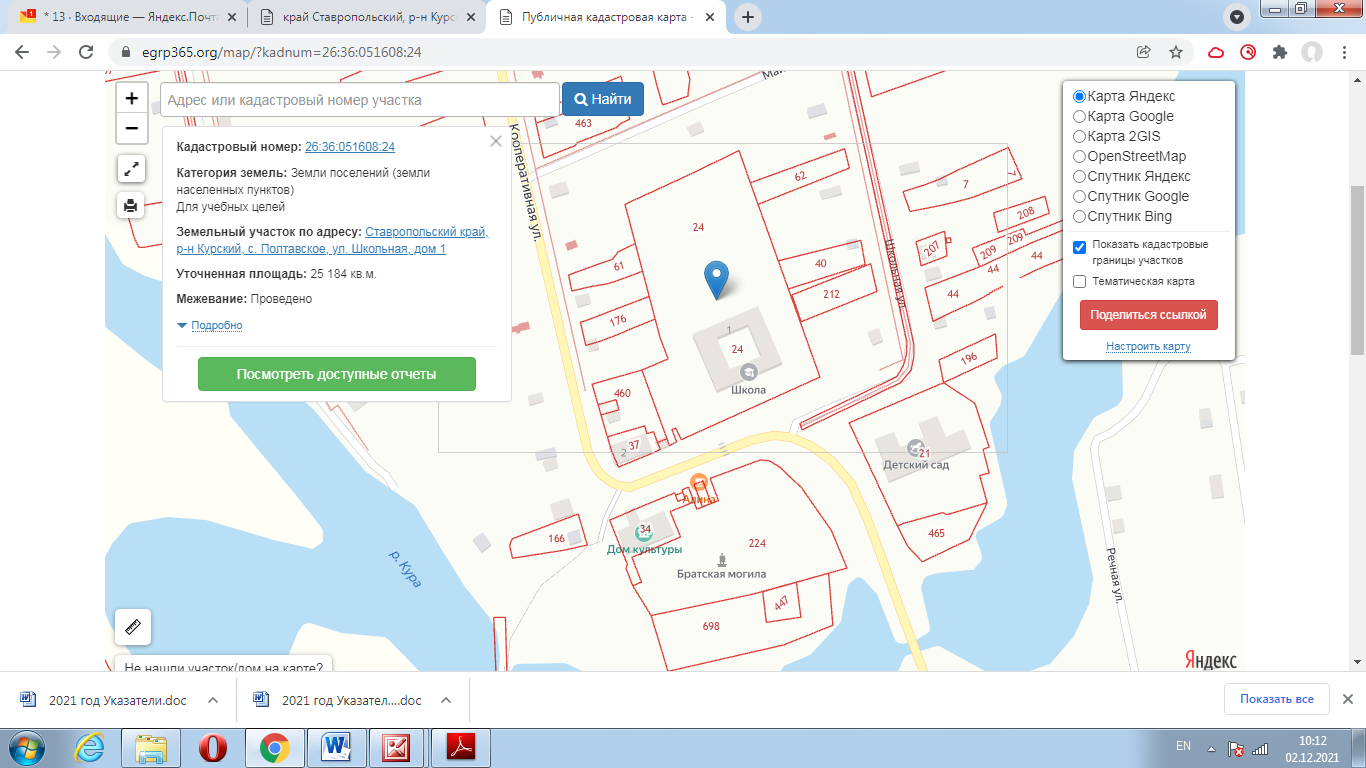 Объекты, расположенные на прилегающей территории: с. Полтавское:  ул. Кооперативная, № 2.СХЕМА ГРАНИЦмуниципального казенного общеобразовательного учреждения «Средняя общеобразовательная школа № 7»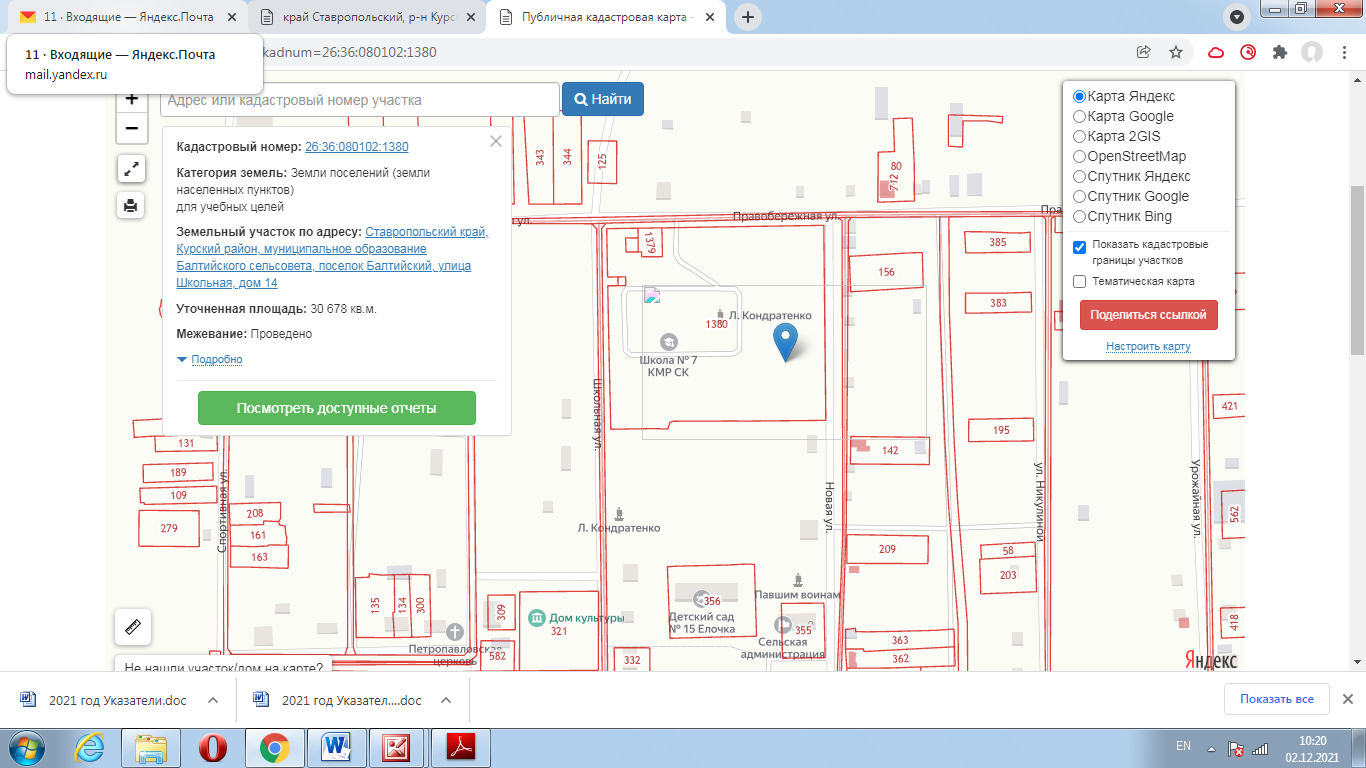 Объекты, расположенные на прилегающей территории: пос. Балтийский: ул. Новая:  № 11, четная сторона с № 24 по № 38; ул. Правобережная: нечетная сторона с № 11 по № 15, ул. Школьная: нечетная сторона с № 3 по № 13.СХЕМА ГРАНИЦмуниципального казенного общеобразовательного учреждения «Средняя общеобразовательная школа № 8»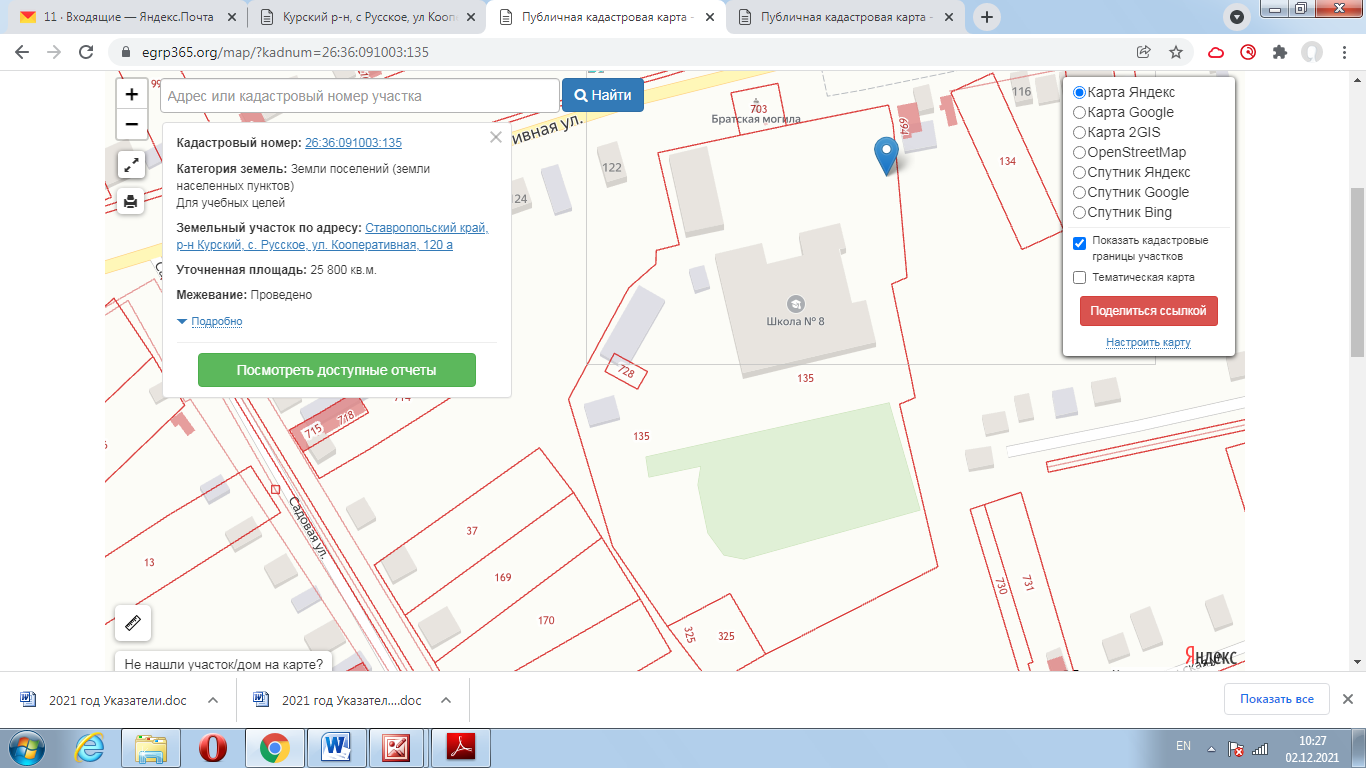 Объекты, расположенные на прилегающей территории: с. Русское:        ул. Кооперативная: четная сторона от № 114 до № 126, нечетная сторона от     № 15а до № 183.СХЕМА ГРАНИЦмуниципального казенного общеобразовательного учреждения «Средняя общеобразовательная школа № 9»	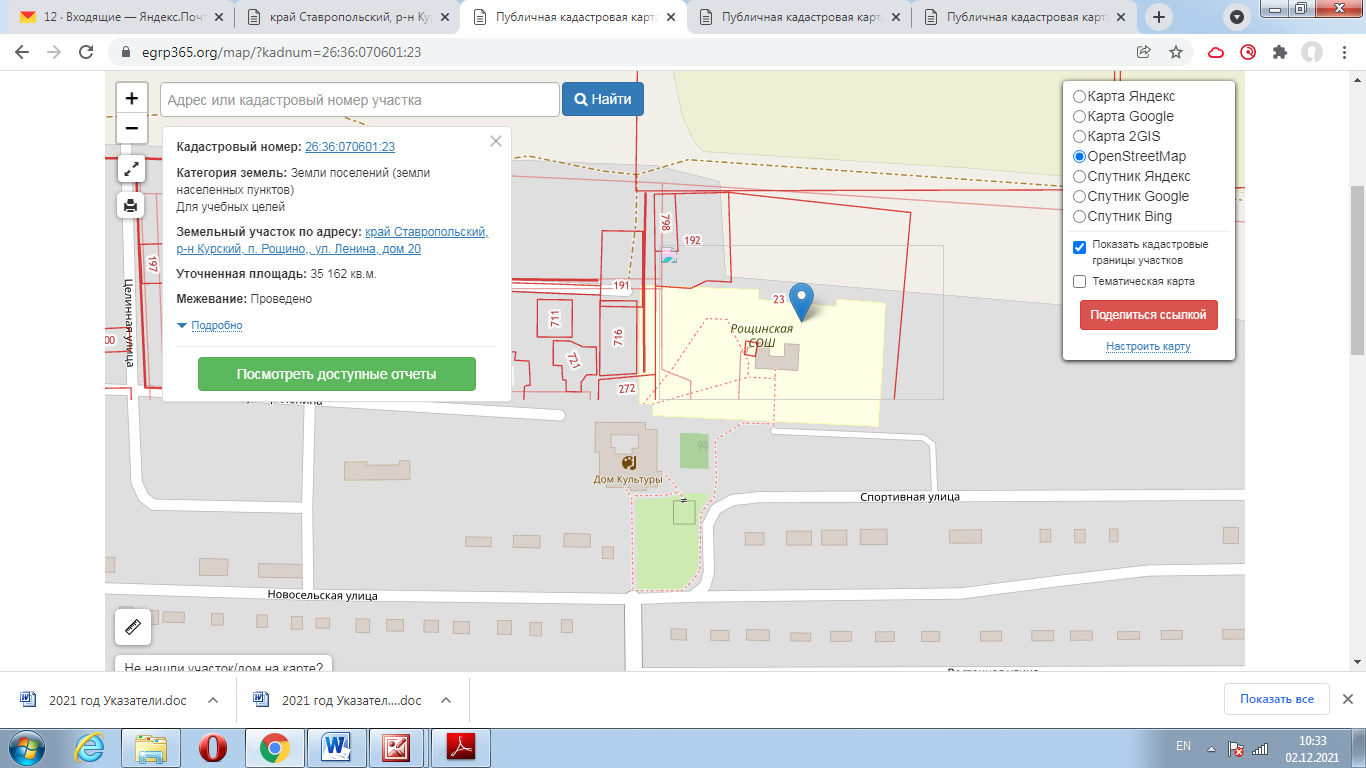 Объекты, расположенные на прилегающей территории: пос. Рощино: ул. Спортивная: нечетная сторона с № 3 по № 13; ул. Зеленая: № 12, № 14; ул. Ленина: № 18. СХЕМА ГРАНИЦмуниципального казенного общеобразовательного учреждения«Средняя общеобразовательная школа № 10»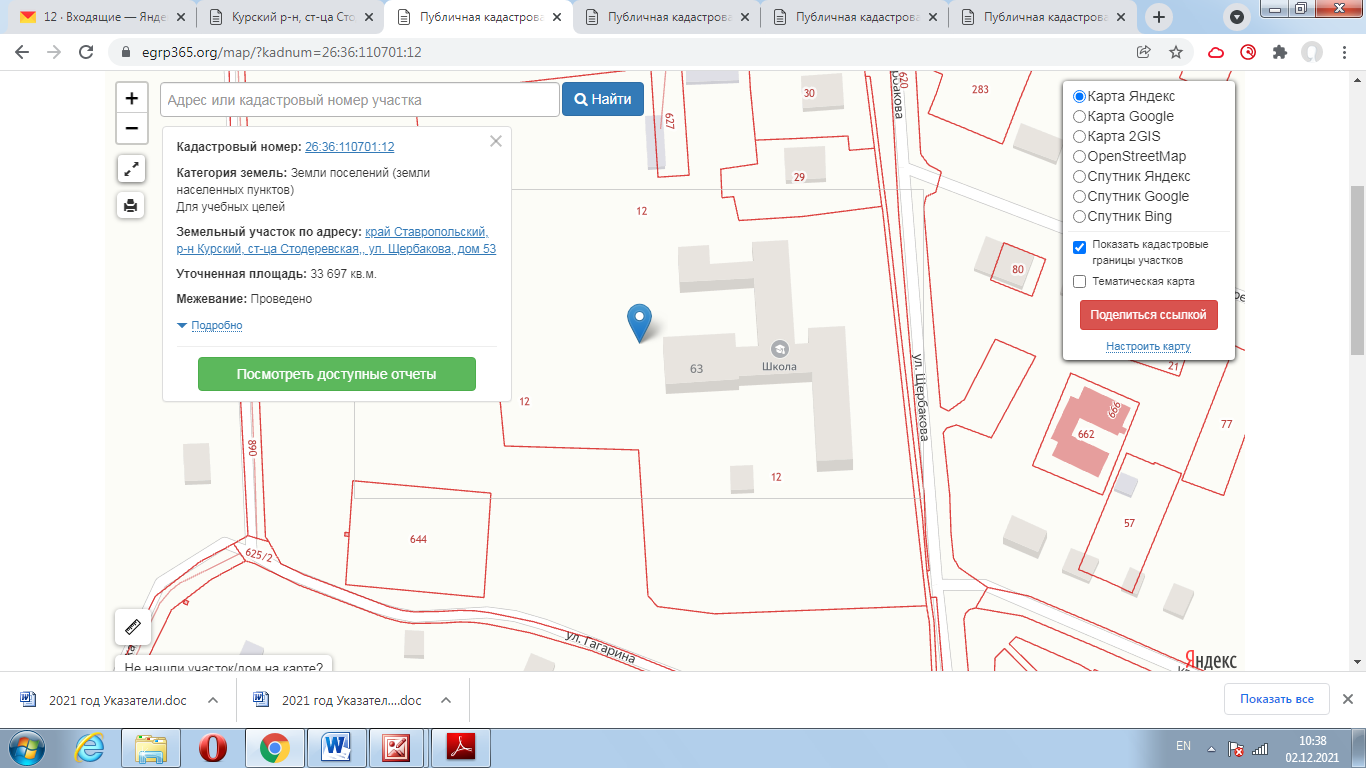 Объекты, расположенные на прилегающей территории: ст-ца Стодеревская: ул. Гагарина: нечетная сторона с № 3 по № 13, четная сторона с      № 38 по № 42.СХЕМА ГРАНИЦмуниципального казенного общеобразовательного учреждения«Средняя общеобразовательная школа № 11»	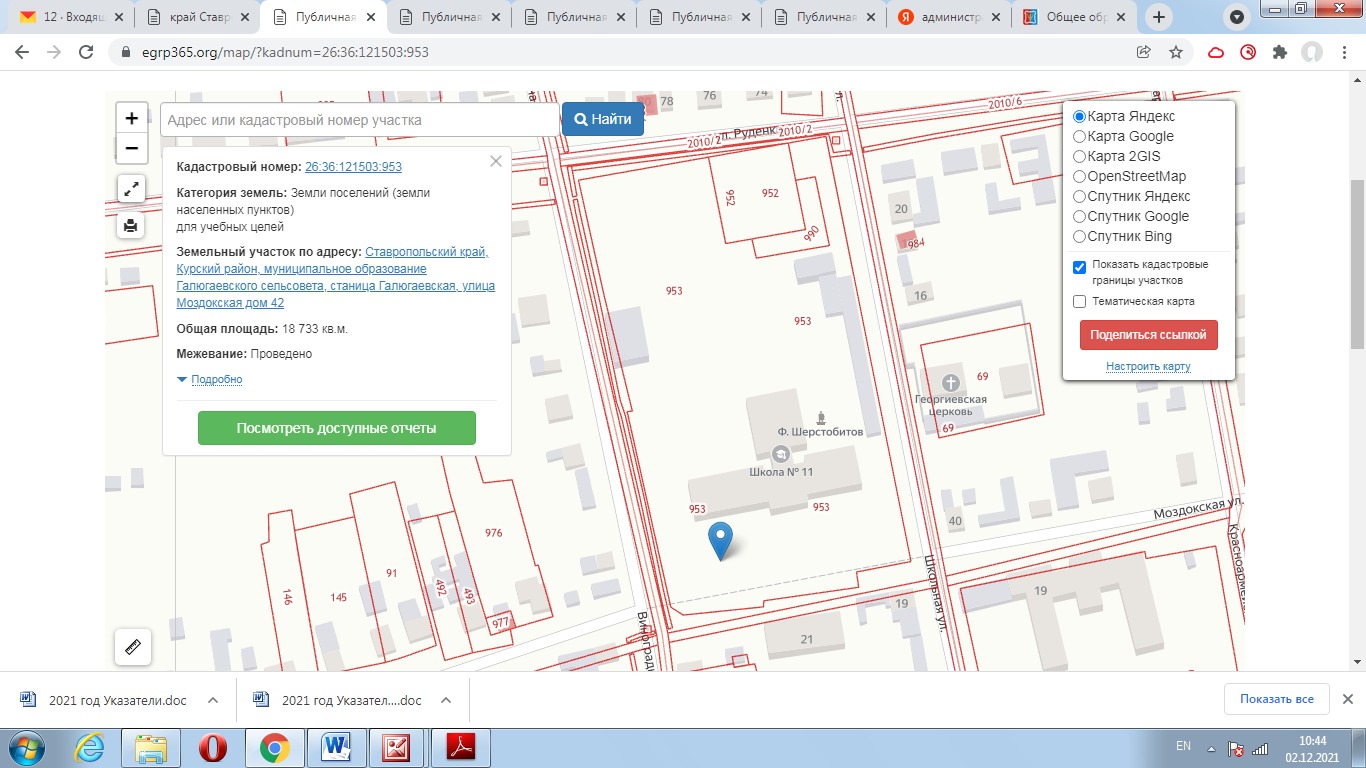 Объекты, расположенные на прилегающей территории,  отсутствуют.СХЕМА ГРАНИЦмуниципального казенного общеобразовательного учреждения«Средняя общеобразовательная школа № 12»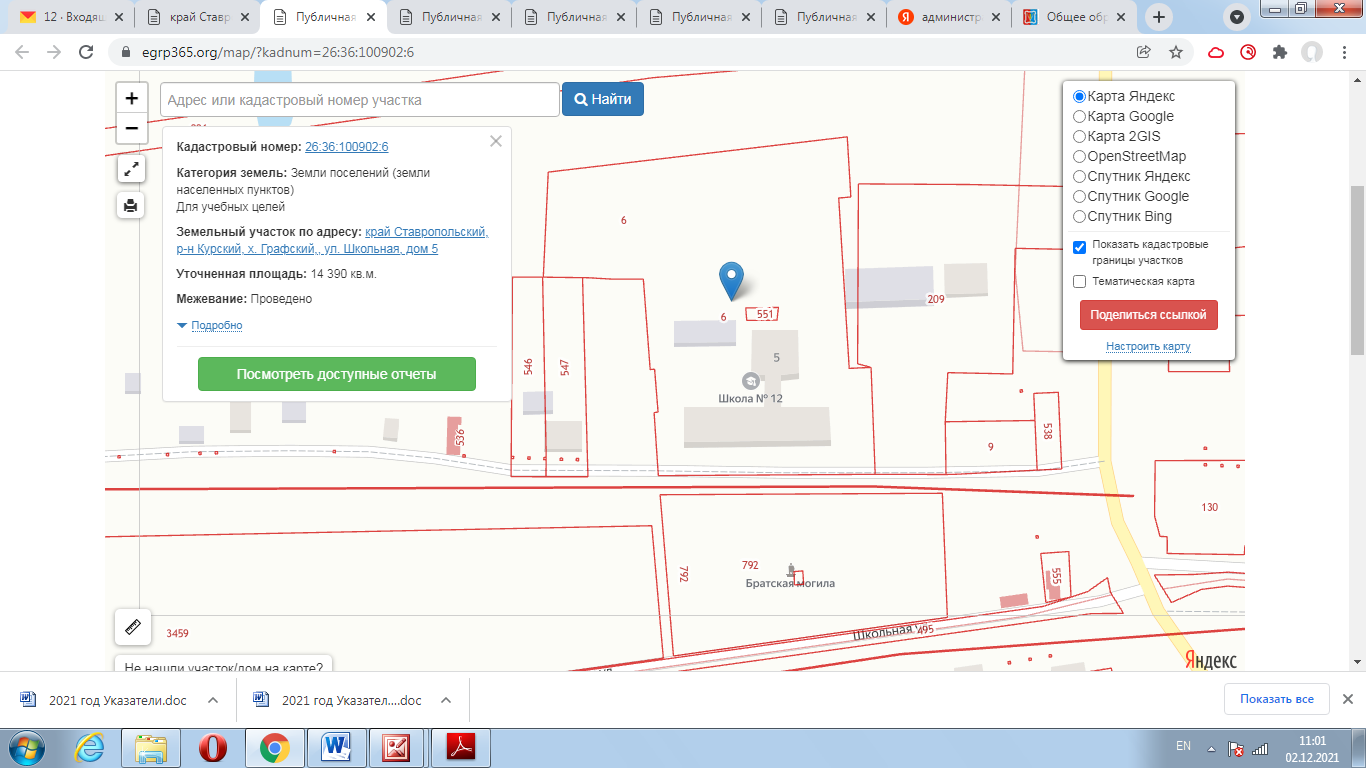 Объекты, расположенные на прилегающей территории, отсутствуют.СХЕМА ГРАНИЦмуниципального казенного общеобразовательного учреждения «Средняя общеобразовательная школа № 13»	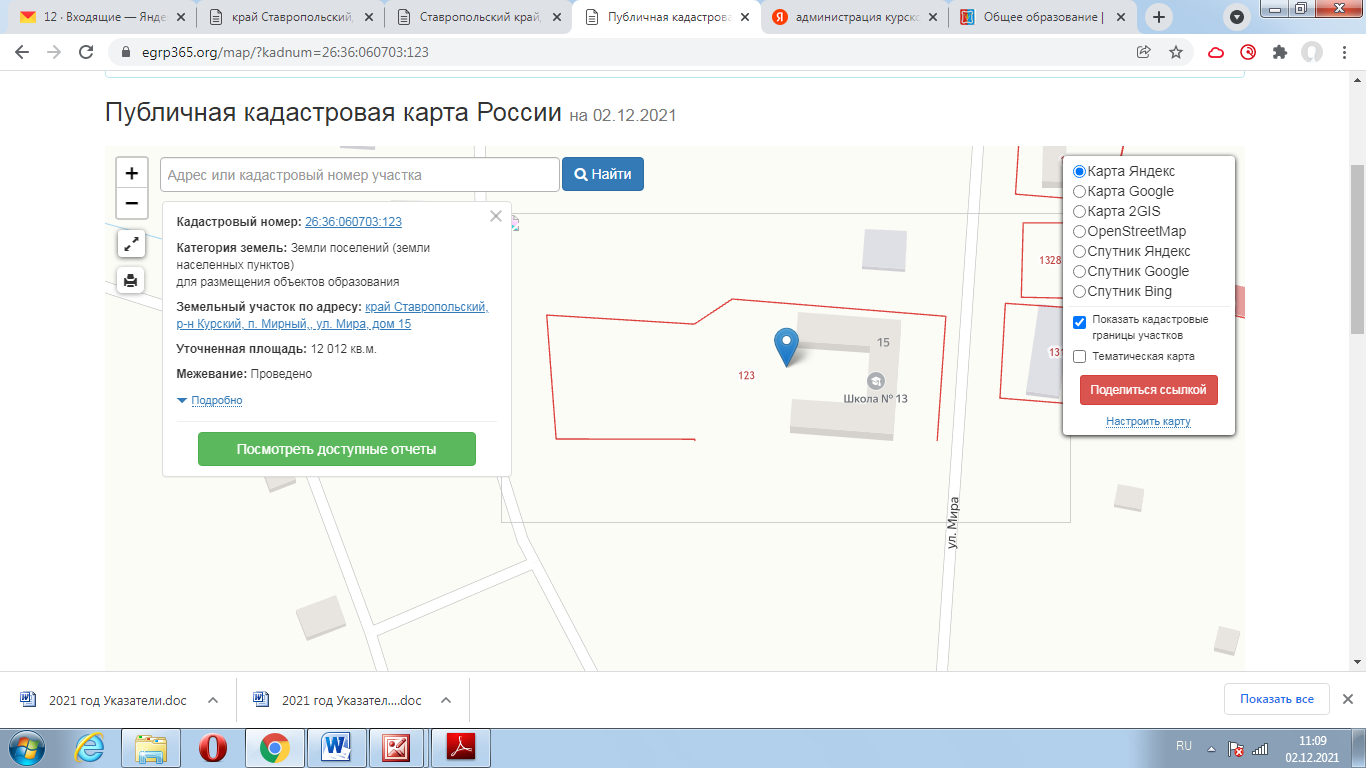 Объекты, расположенные на прилегающей территории, отсутствуют.СХЕМА ГРАНИЦмуниципального казенного общеобразовательного учреждения«Средняя общеобразовательная школа № 14»  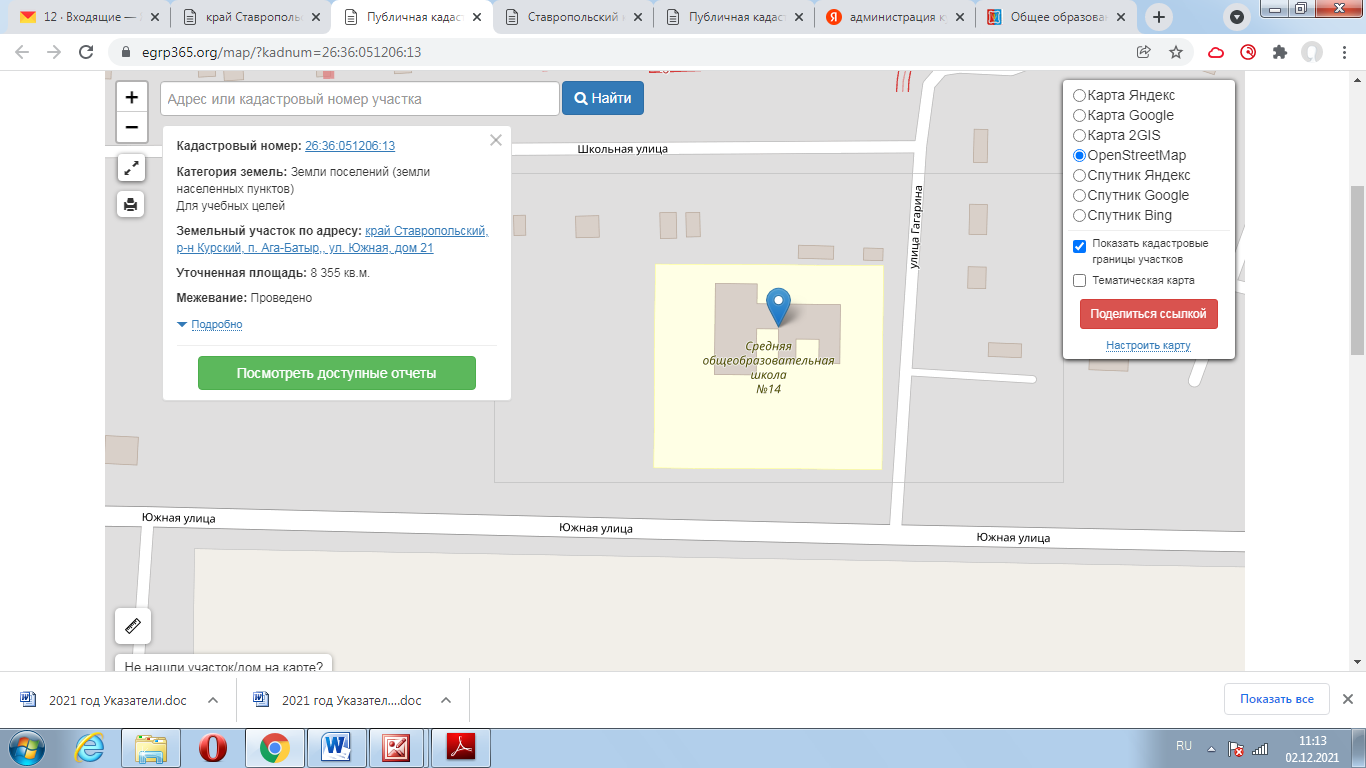 Объекты, расположенные на прилегающей территории, отсутствуют.СХЕМА ГРАНИЦмуниципального казенного общеобразовательного учреждения«Средняя общеобразовательная школа № 15»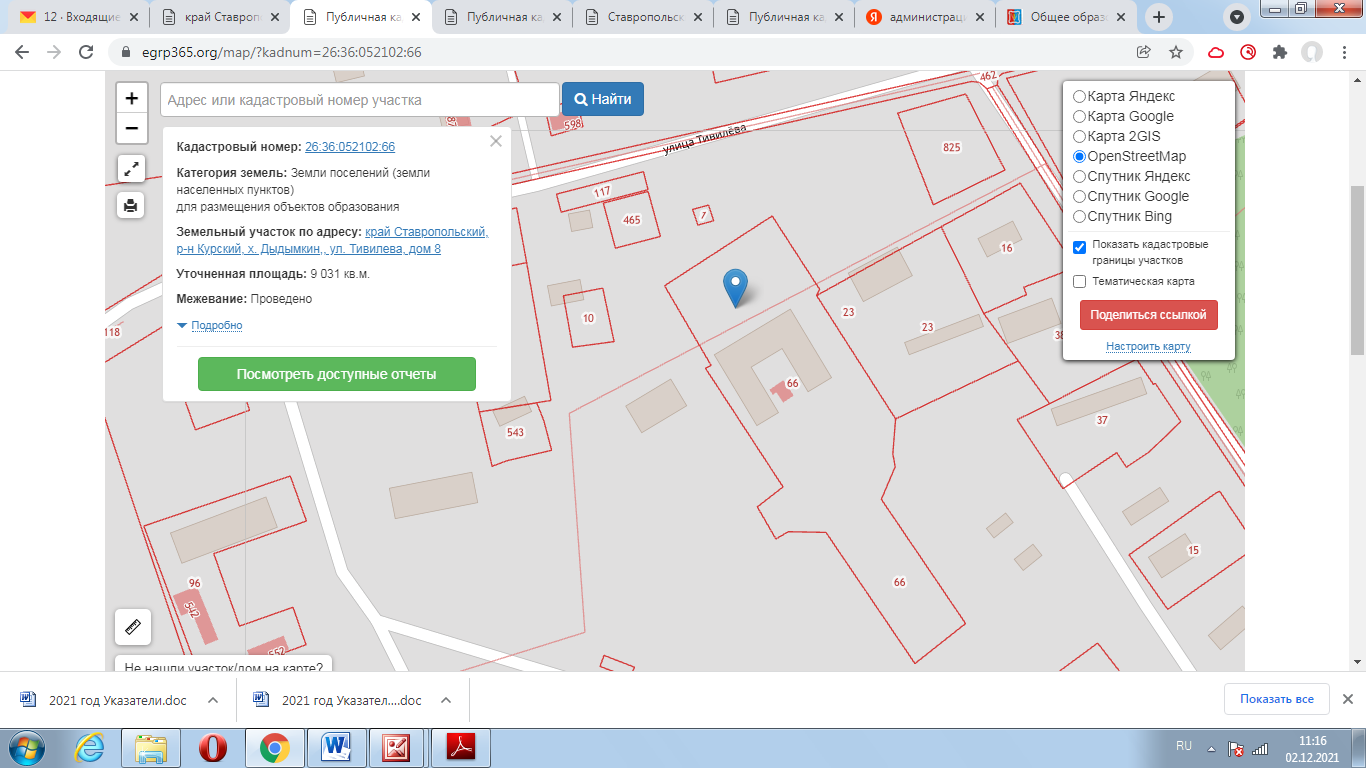 Объекты, расположенные на прилегающей территории: х. Дыдымкин:   ул. Тивилева, № 9.СХЕМА ГРАНИЦмуниципального казенного общеобразовательного учреждения «Средняя общеобразовательная школа № 16»	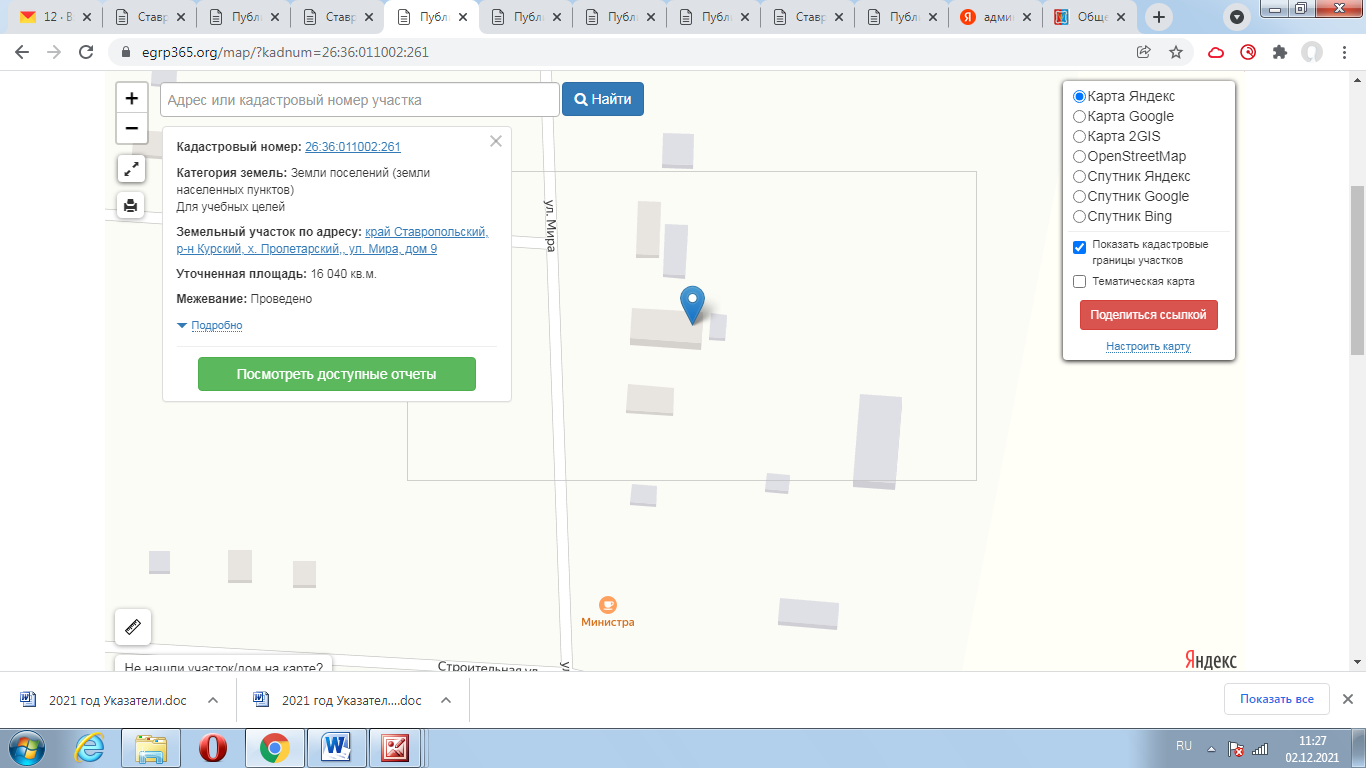 Объекты, расположенные на прилегающей территории: х. Пролетарский: ул. Мира: нечетная сторона с № 1 по № 15; ул. Строительная: нечетная сторона с № 1 кв. 1 по № 3 кв. 2, № 4 кв. 2; ул. Интернациональная: нечетная сторона с № 1 кв. 1 по № 3 кв. 3, четная сторона с № 2 кв. 2 по № 4 кв. 2.СХЕМА ГРАНИЦмуниципального казенного общеобразовательного учреждения«Средняя общеобразовательная школа № 17 имени А.Т.Туркинова»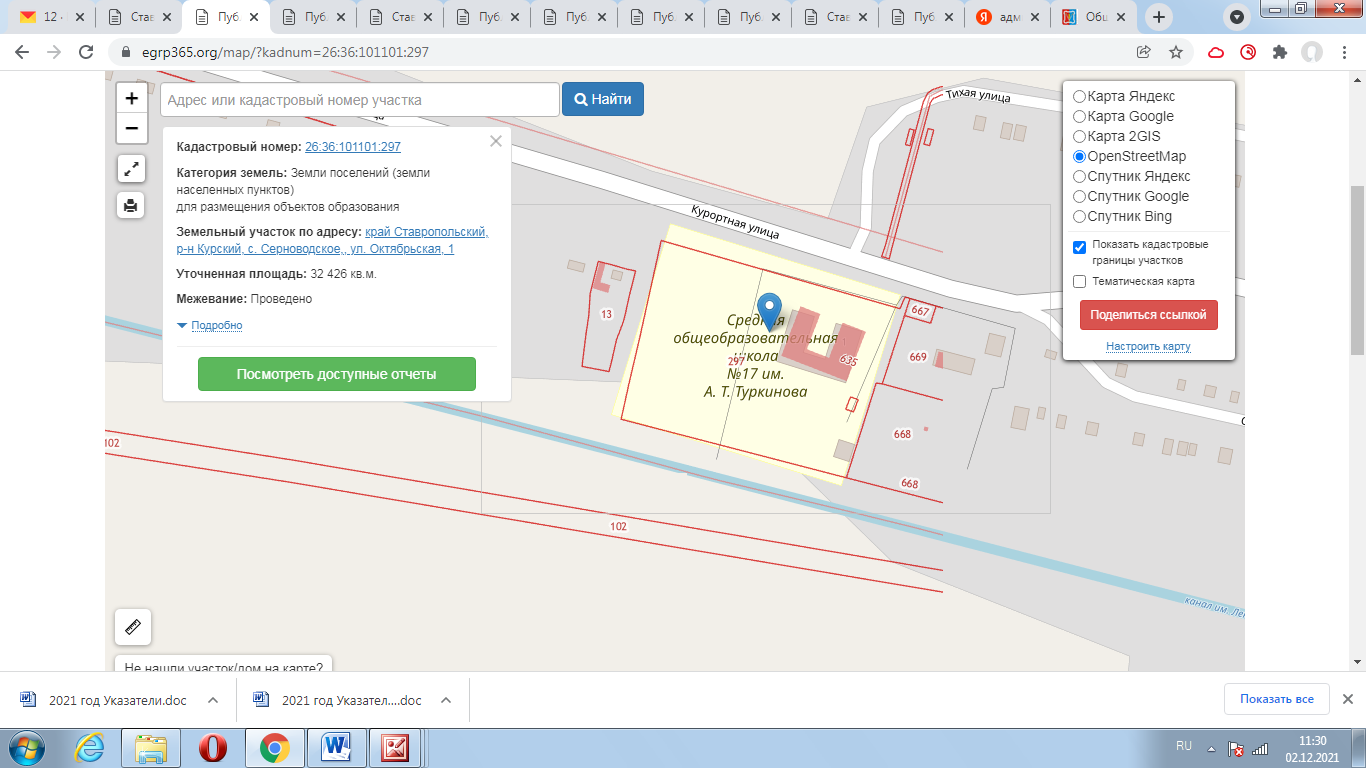 Объекты, расположенные на прилегающей территории: с. Серноводское: ул. Октябрьская: № 1б, № 1в.СХЕМА ГРАНИЦмуниципального казенного общеобразовательного учреждения «Средняя общеобразовательная школа № 18»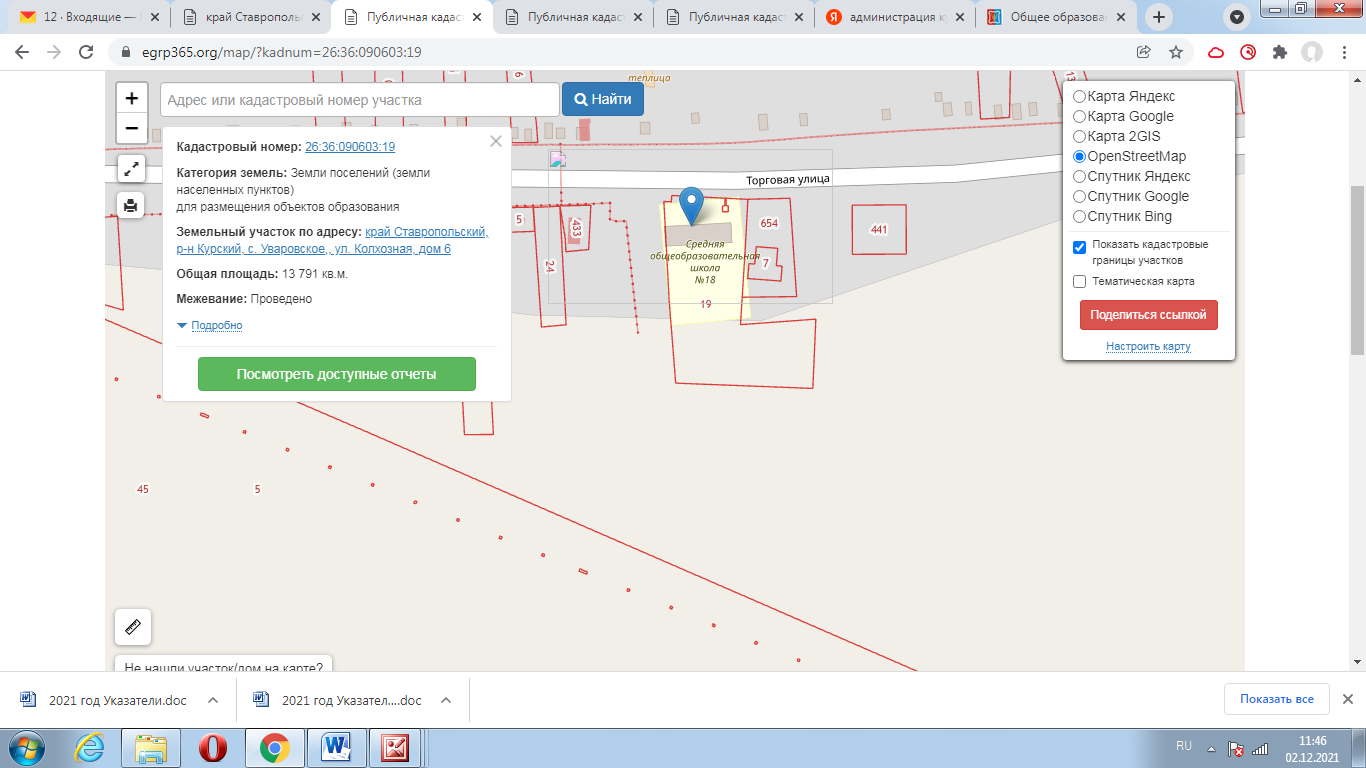 Объекты, расположенные на прилегающей территории: с. Уваровское:  ул. Колхозная: четная сторона с № 2 по № 8 кв. 4, нечетная сторона с № 103 по № 127.СХЕМА ГРАНИЦмуниципального казенного общеобразовательного учреждения«Основная общеобразовательная школа № 19»     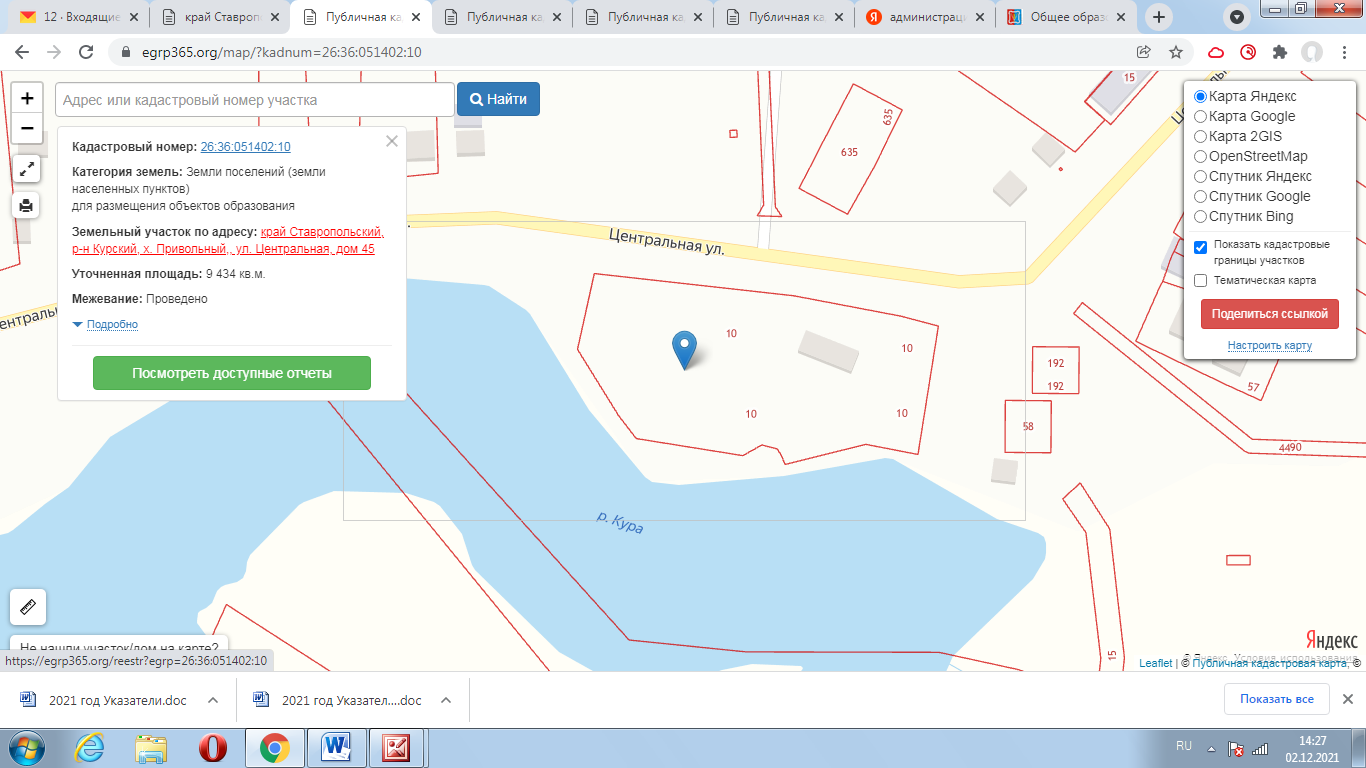 Объекты, расположенные на прилегающей территории, отсутствуют.СХЕМА ГРАНИЦмуниципального казенного общеобразовательного учреждения«Средняя общеобразовательная школа № 20»	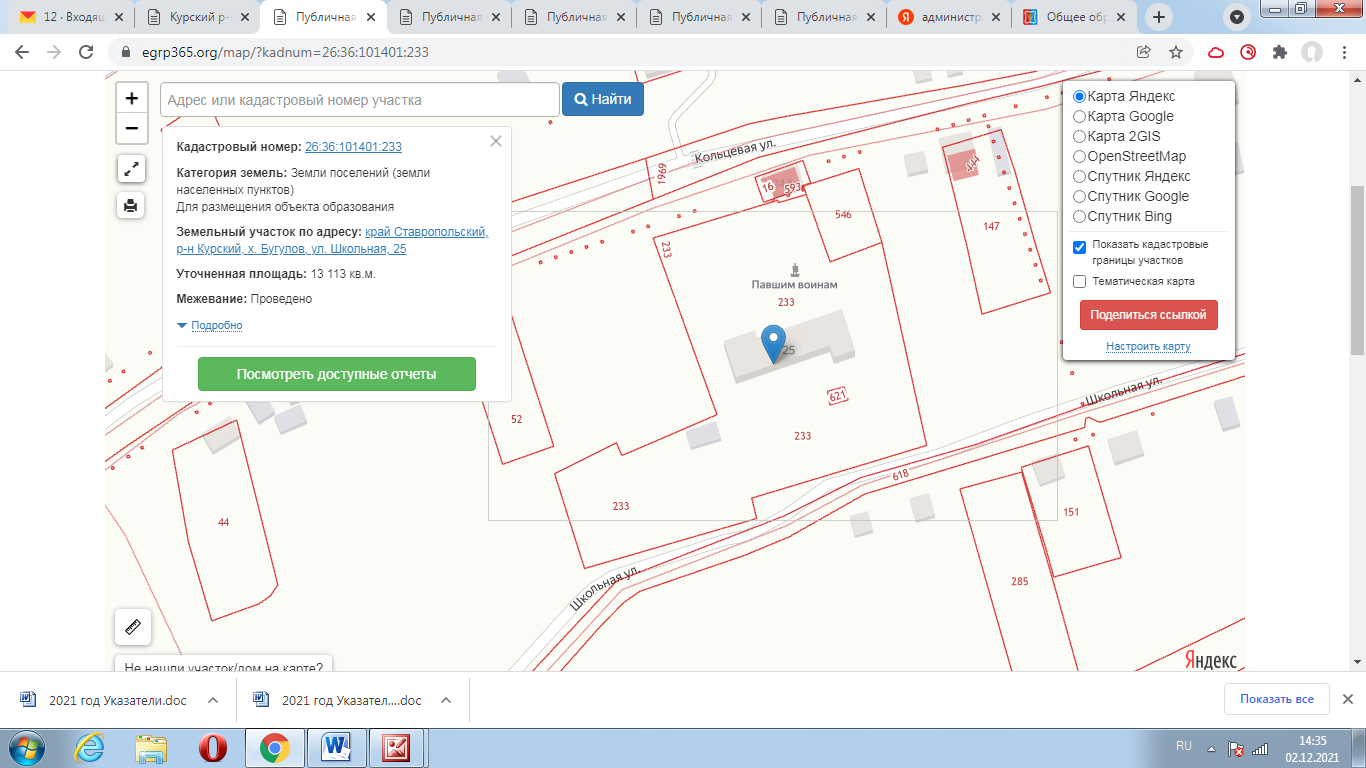 Объекты, расположенные на прилегающей территории: х. Бугулов:        ул. Школьная: № 23; ул. Кольцевая: № 3.СХЕМА ГРАНИЦмуниципального казенного общеобразовательного учреждения «Средняя общеобразовательная школа № 22 имени героя Советского Союза И.Я. Филько», 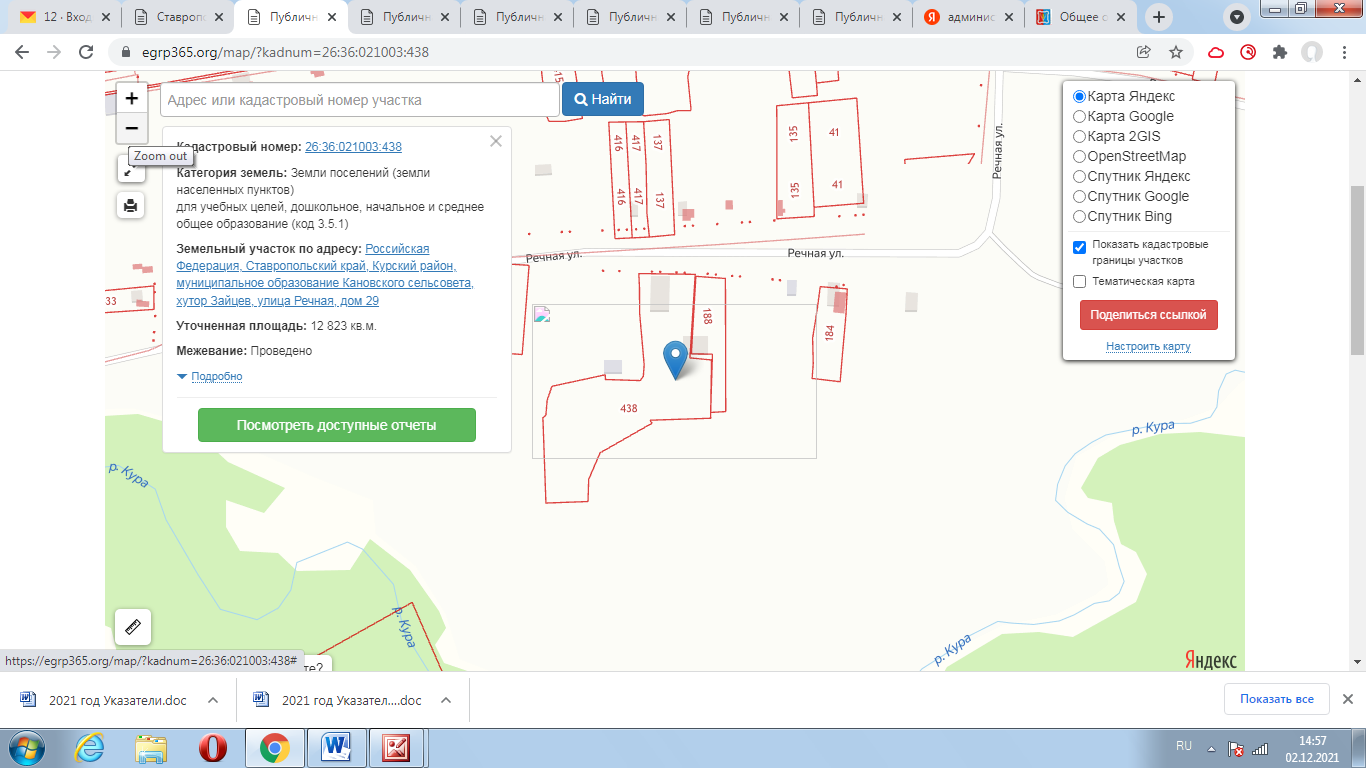 Объекты, расположенные на прилегающей территории: х. Зайцев,         ул. Речная: нечетная сторона с № 21 по № 27, с № 31 по № 35 , четная сторона с № 62 по № 50.СХЕМА ГРАНИЦмуниципального казенного общеобразовательного учреждения«Основная общеобразовательная школа № 25»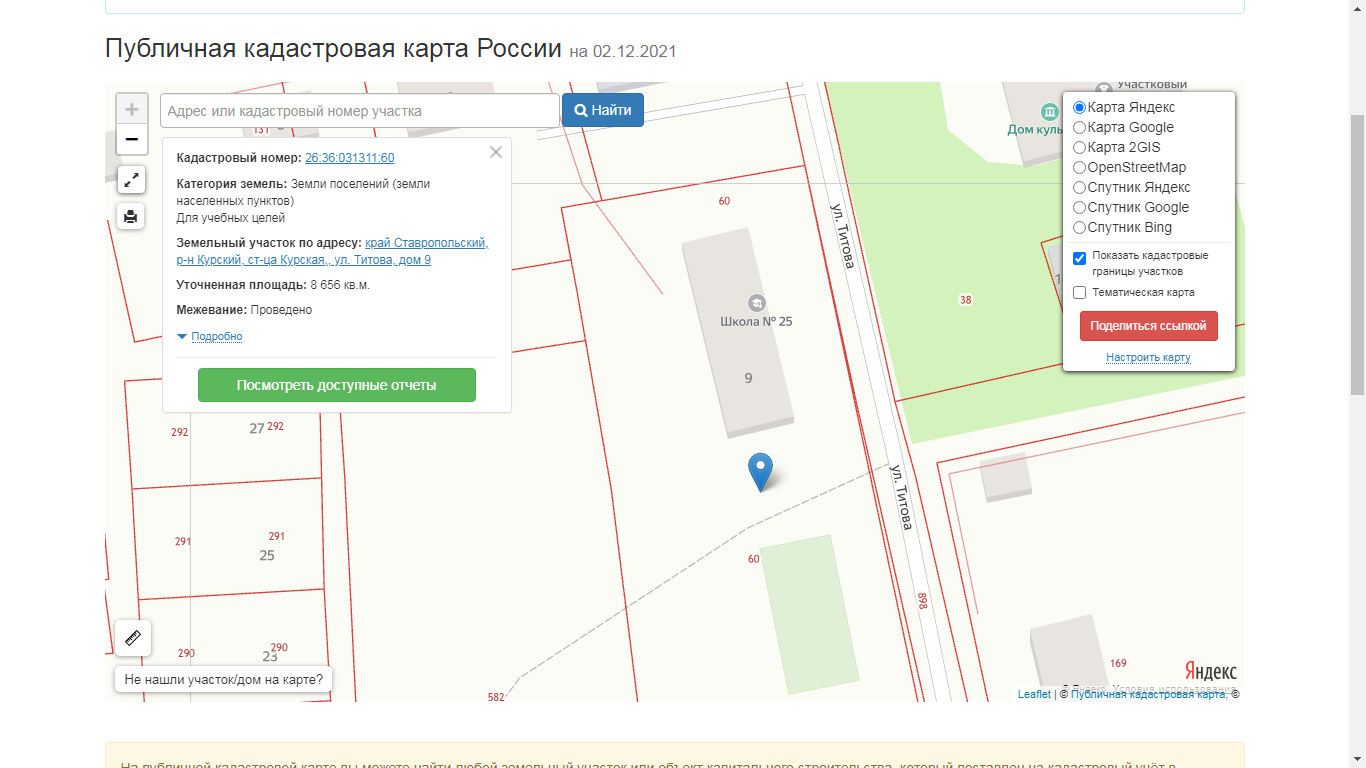 Объекты, расположенные на прилегающей территории, отсутствуют.СХЕМА ГРАНИЦмуниципального казенного общеобразовательного учреждения «Средняя общеобразовательная школа-интернат»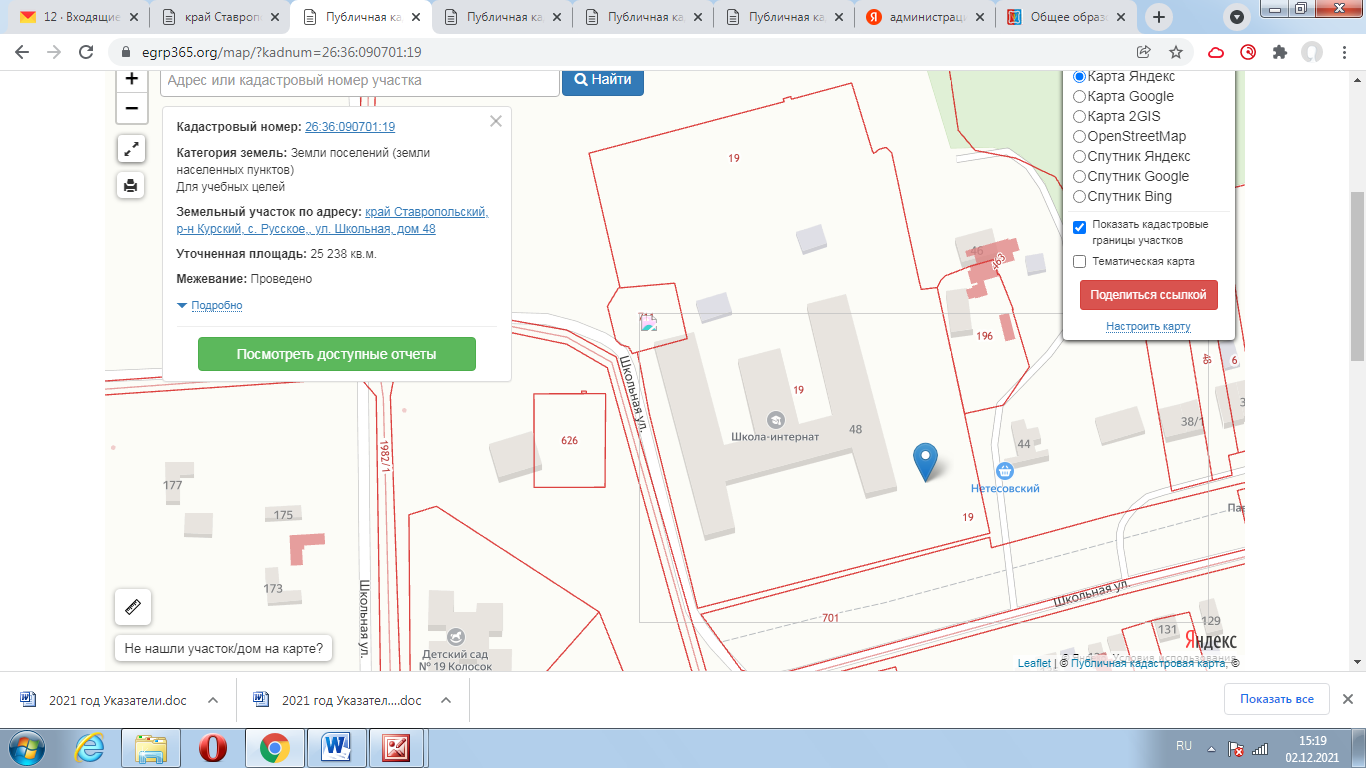 Объекты, расположенные на прилегающей территории: с. Русское:        ул. Школьная: четная сторона от № 36 до № 46, нечетная сторона от № 127 до № 175; ул. Лесная: № 99.СХЕМА ГРАНИЦгосударственного казенного общеобразовательного учреждения «Средняя общеобразовательная школа № 6» при исправительном учреждении х. Дыдымкин  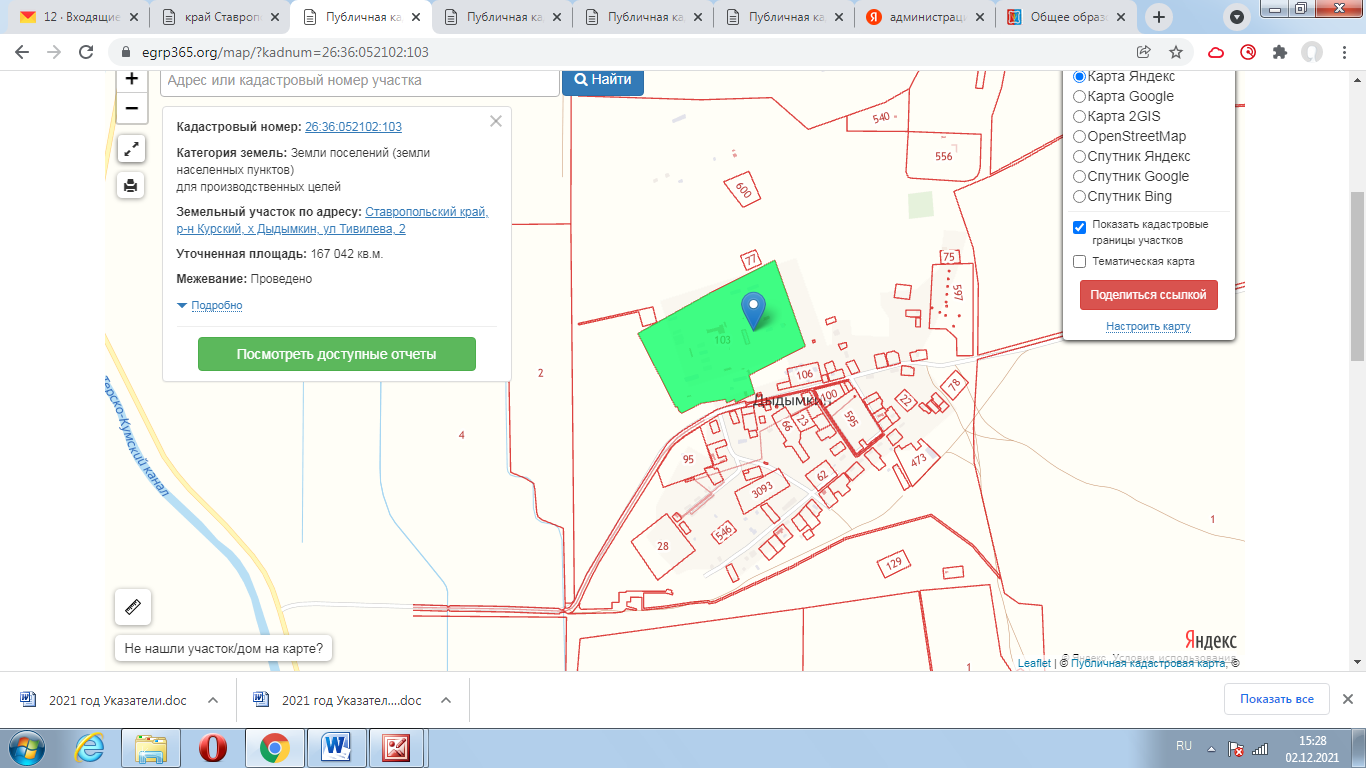 Объекты, расположенные на прилегающей территории, отсутствуют.СХЕМА ГРАНИЦмуниципального казенного учреждения дополнительного образования«Детско-юношеская спортивная школа»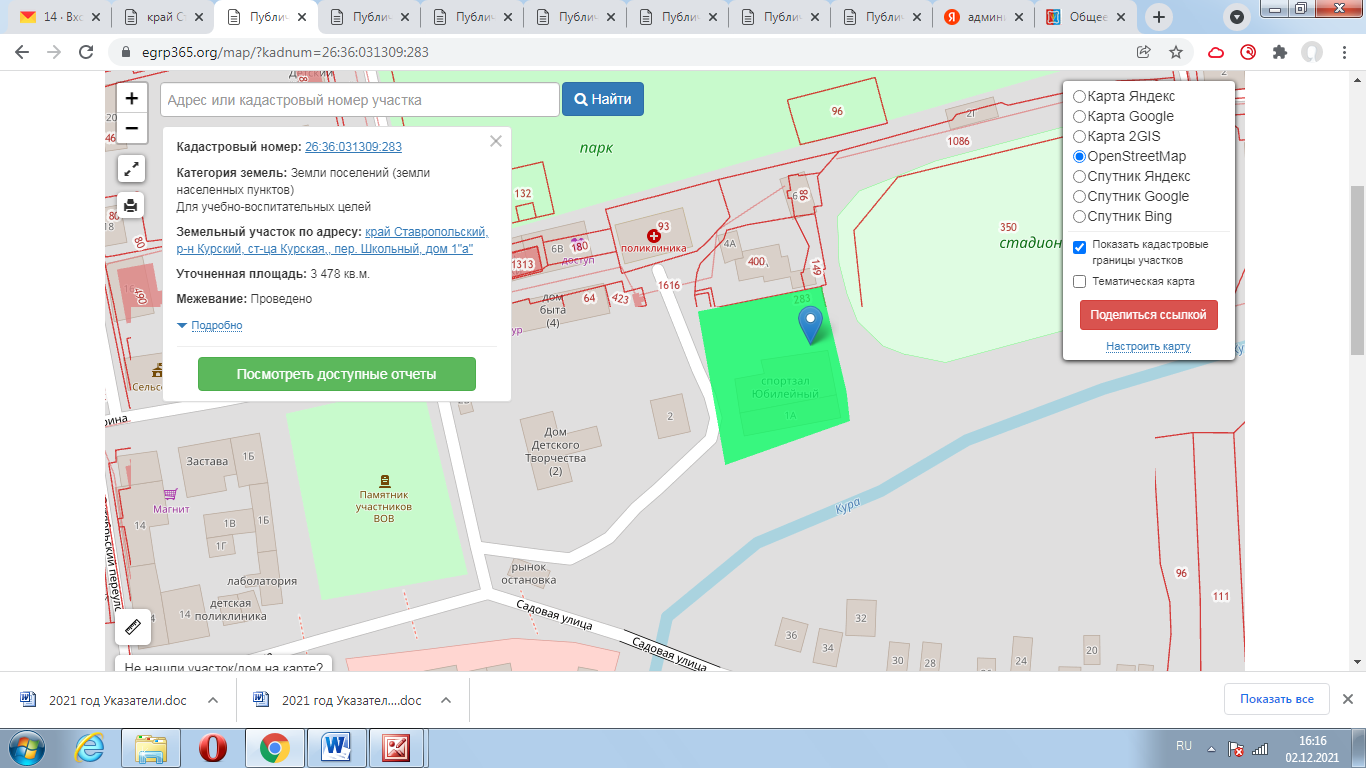 Объекты, расположенные на прилегающей территории, отсутствуют.СХЕМА ГРАНИЦмуниципального казенного учреждения дополнительного образования «Детский оздоровительно-образовательный  центр «Звездный»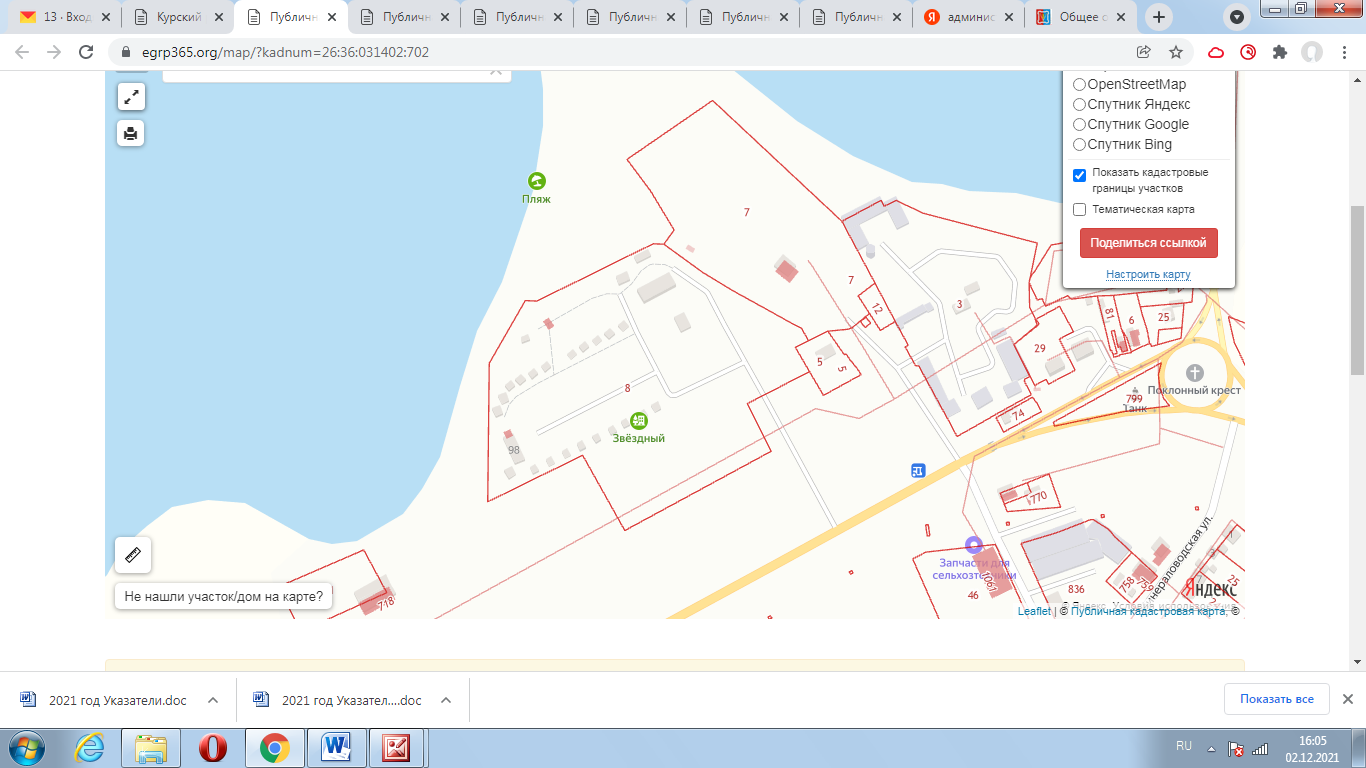 Объекты, расположенные на прилегающей территории, отсутствуют.СХЕМА ГРАНИЦмуниципального бюджетного учреждения дополнительного образования«Центр дополнительного образования для детей»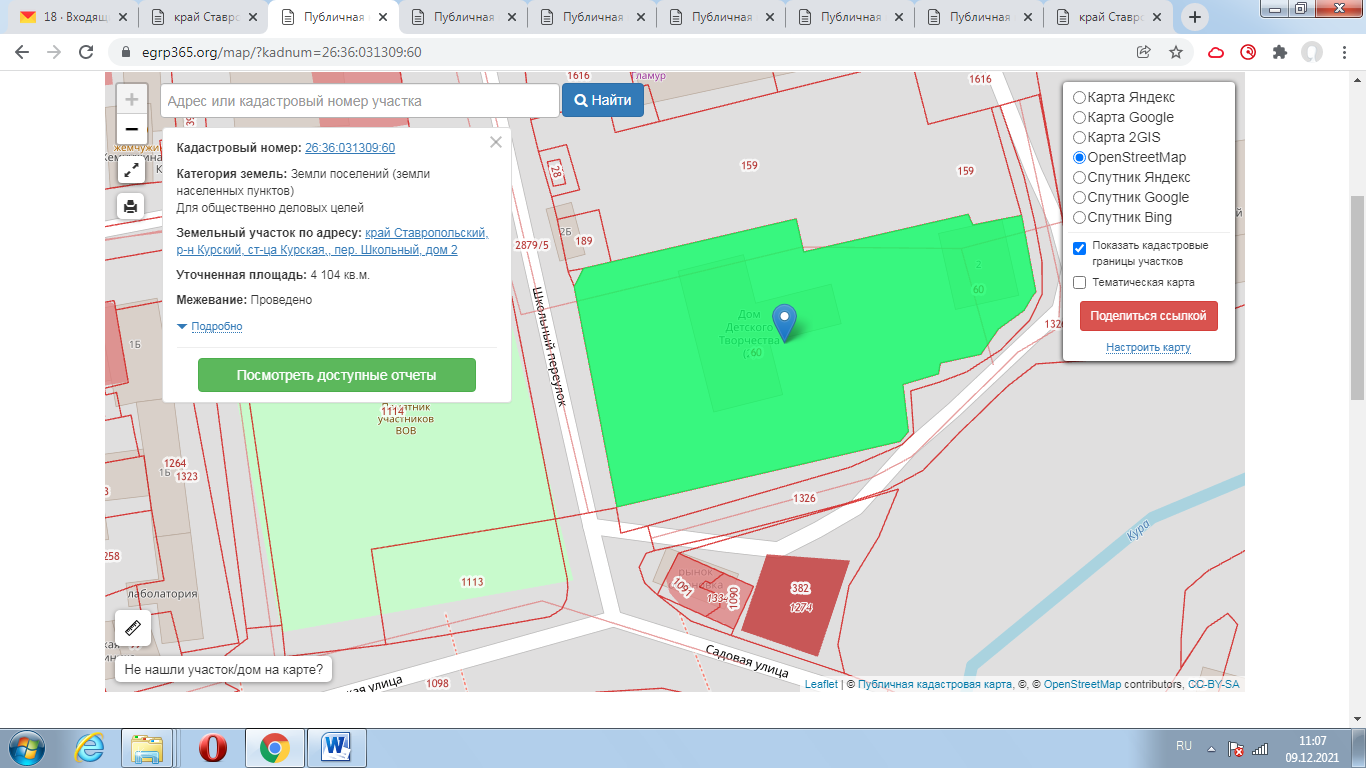             Объекты, расположенные на прилегающей территории: ст-ца Курская: пер. Школьный:  № 2, № 2а, № 2б, № 2в, № 4; ул. Советская: № 2а, № 2б.СХЕМА ГРАНИЦмуниципального бюджетного учреждения дополнительного образования «Курская детская музыкальная школа»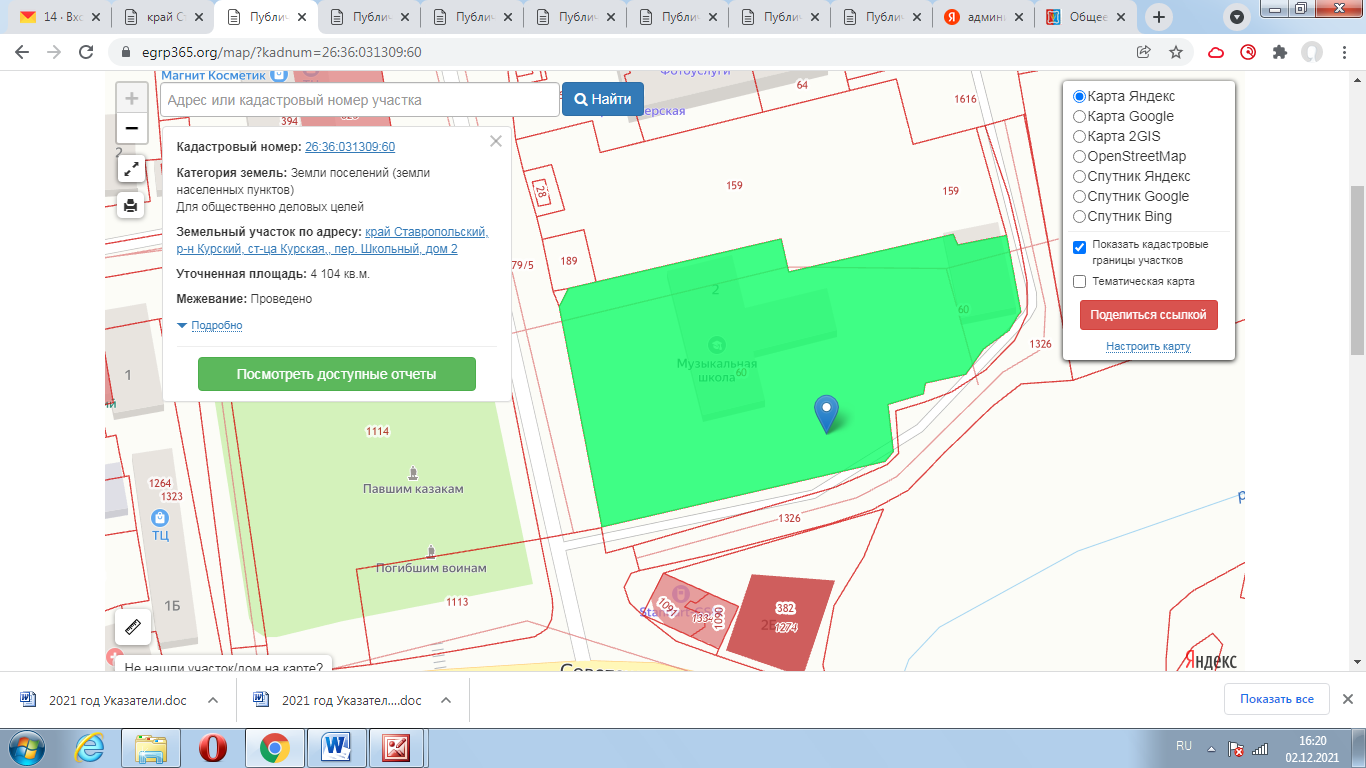 Объекты, расположенные на прилегающей территории: ст-ца Курская пер. Школьный:  № 2, № 2а, № 2б, № 2в, № 4; ул. Советская: № 2а, № 2б.СХЕМА ГРАНИЦмуниципального бюджетного учреждения дополнительного образования  «Курская детская художественная школа»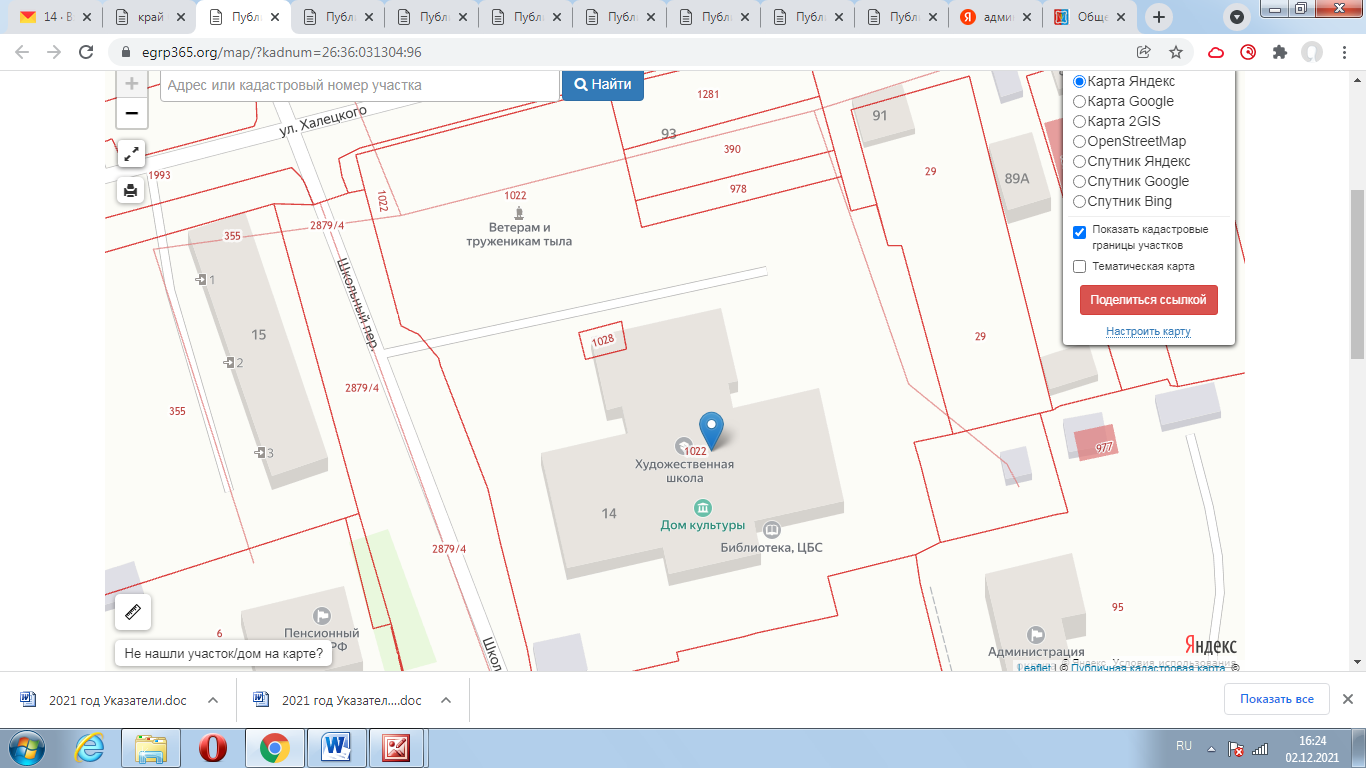 Объекты, расположенные на прилегающей территории, отсутствуют.СХЕМА ГРАНИЦГалюгаевского филиала муниципального бюджетного учреждения дополнительного образования «Курская детская художественная школа»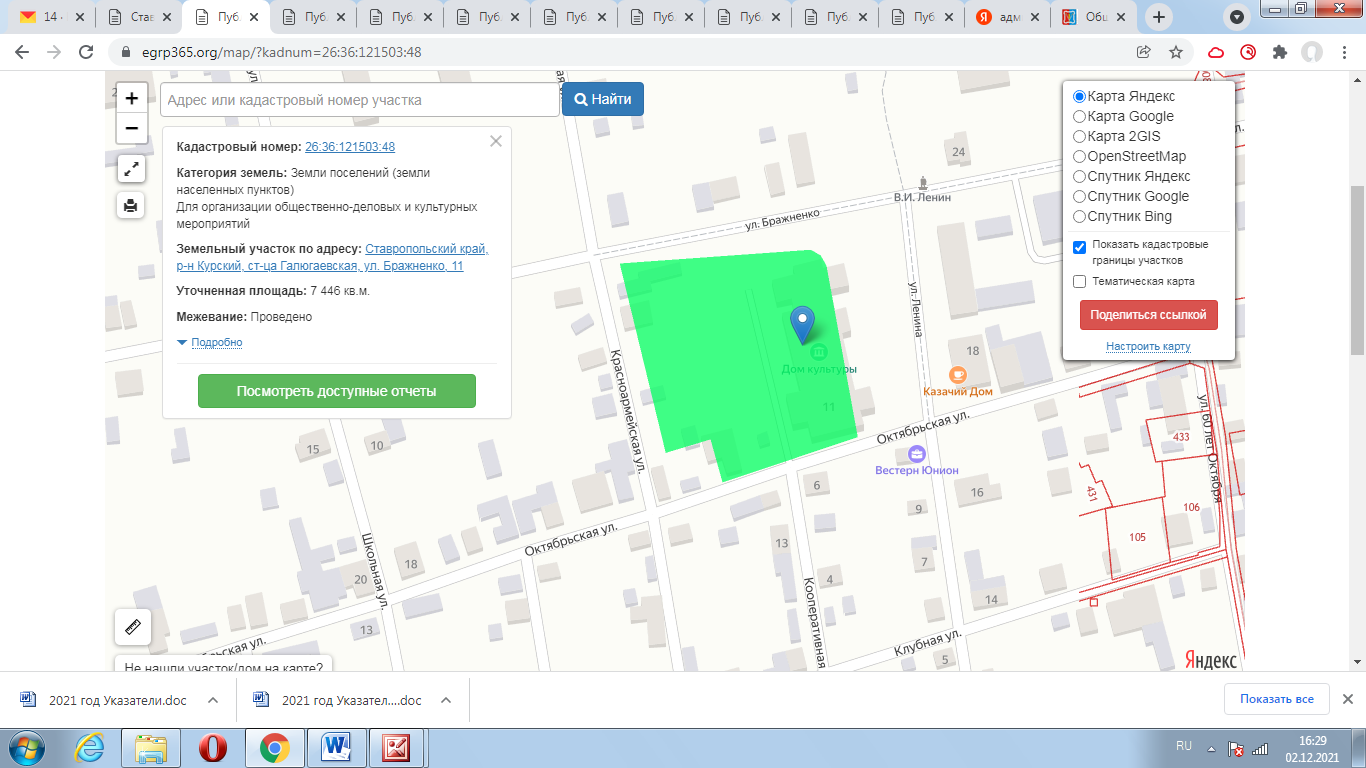 Объекты, расположенные на прилегающей территории, отсутствуют.СХЕМА ГРАНИЦРусского филиала муниципального бюджетного учреждения дополнительного образования «Курская детская музыкальная школа»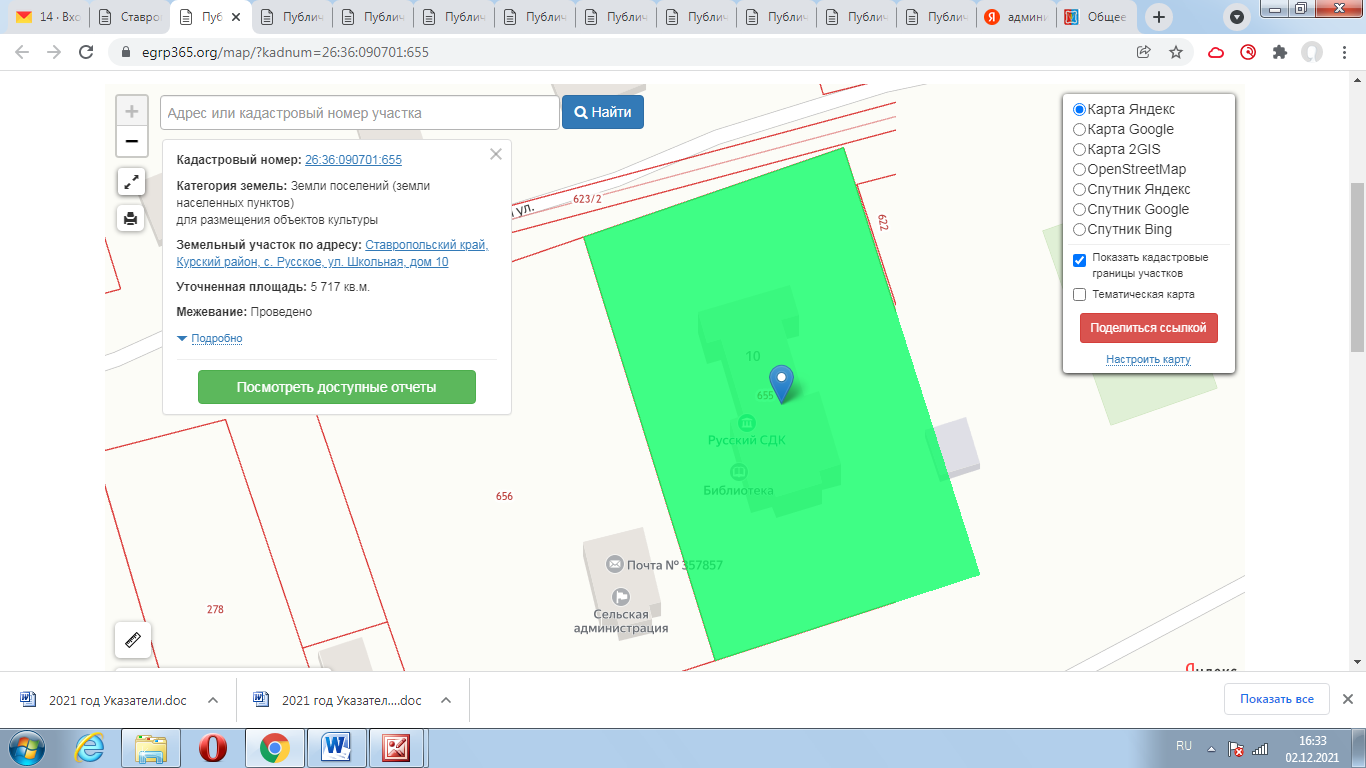 Объекты, расположенные на прилегающей территории: с. Русское:        ул. Школьная: № 12, № 8б, № 8а, нечетная сторона с № 75 по № 67.СХЕМА ГРАНИЦфилиала № 1муниципального бюджетного учреждения дополнительного образования «Курская детская художественная школа»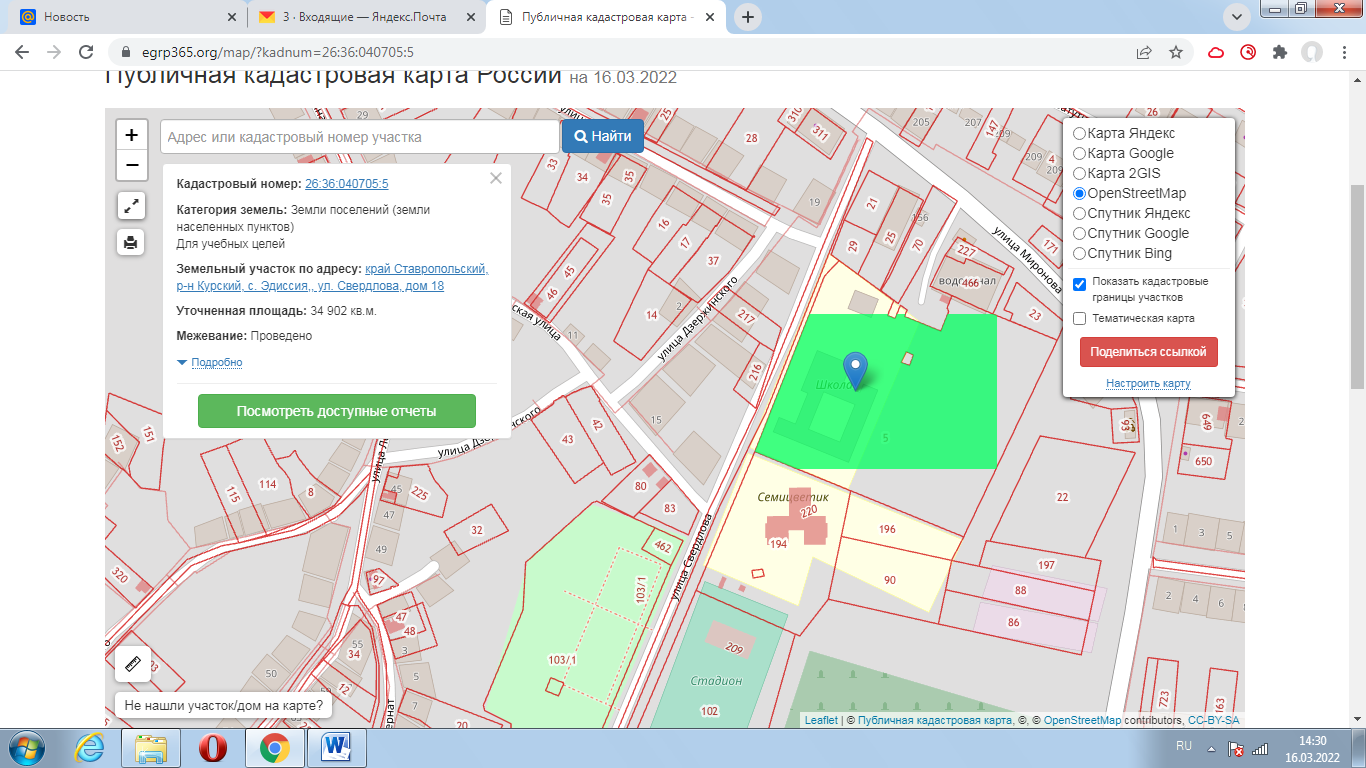 Объекты, расположенные на прилегающей территории: с. Эдиссия:        ул. Свердлова: нечетная сторона с № 15 по № 19; ул. Миронова: четная сторона с № 150 по № 160; пер. Октябрьский: № 12, № 15; ул. Дзержинского: нечетная сторона с № 1 по № 5.СХЕМА ГРАНИЦЭдиссийского филиала муниципального бюджетного учреждения дополнительного образования «Курская детская музыкальная школа»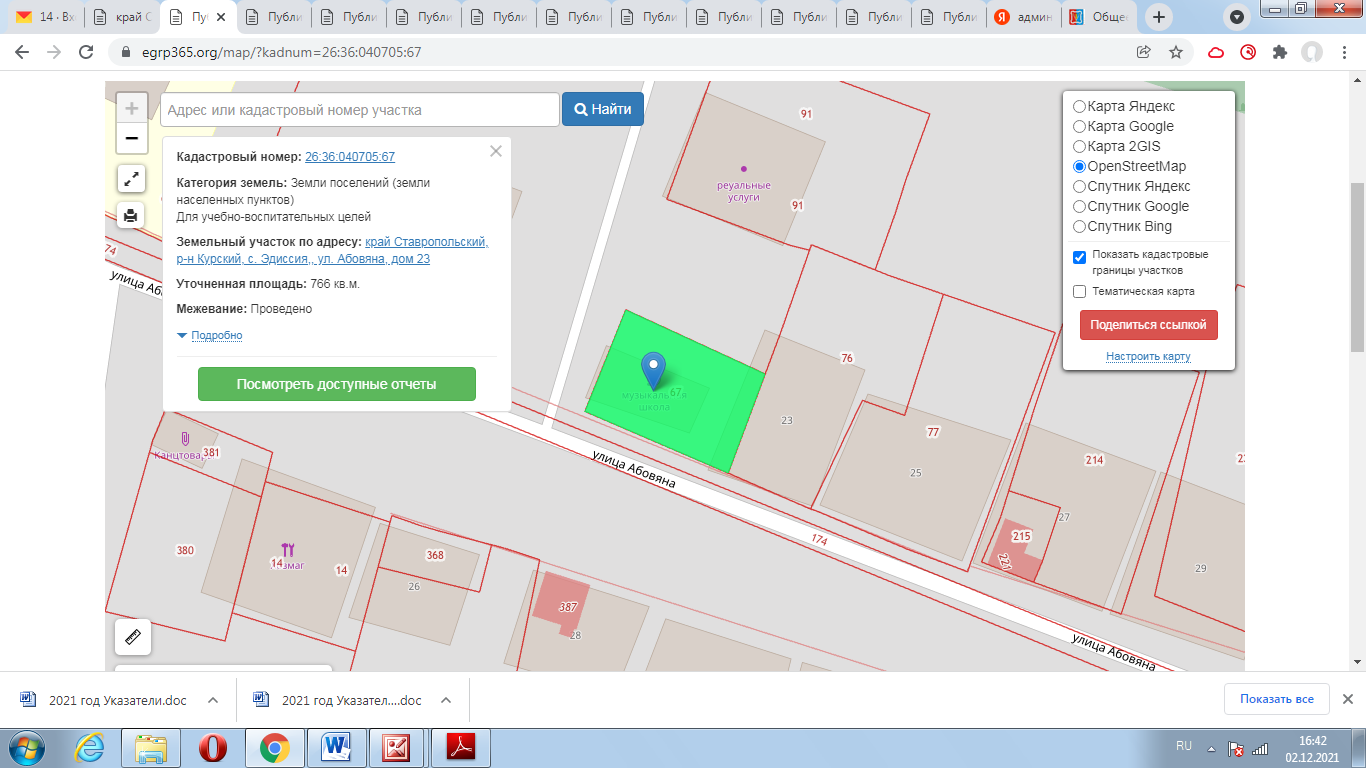 Объекты, расположенные на прилегающей территории: с. Эдиссия:        ул. Абовяна: №  25, № 21а.СХЕМА ГРАНИЦМуниципальное казенное учреждение дополнительного образования «Детско-юношеская спортивная школа «Старт»  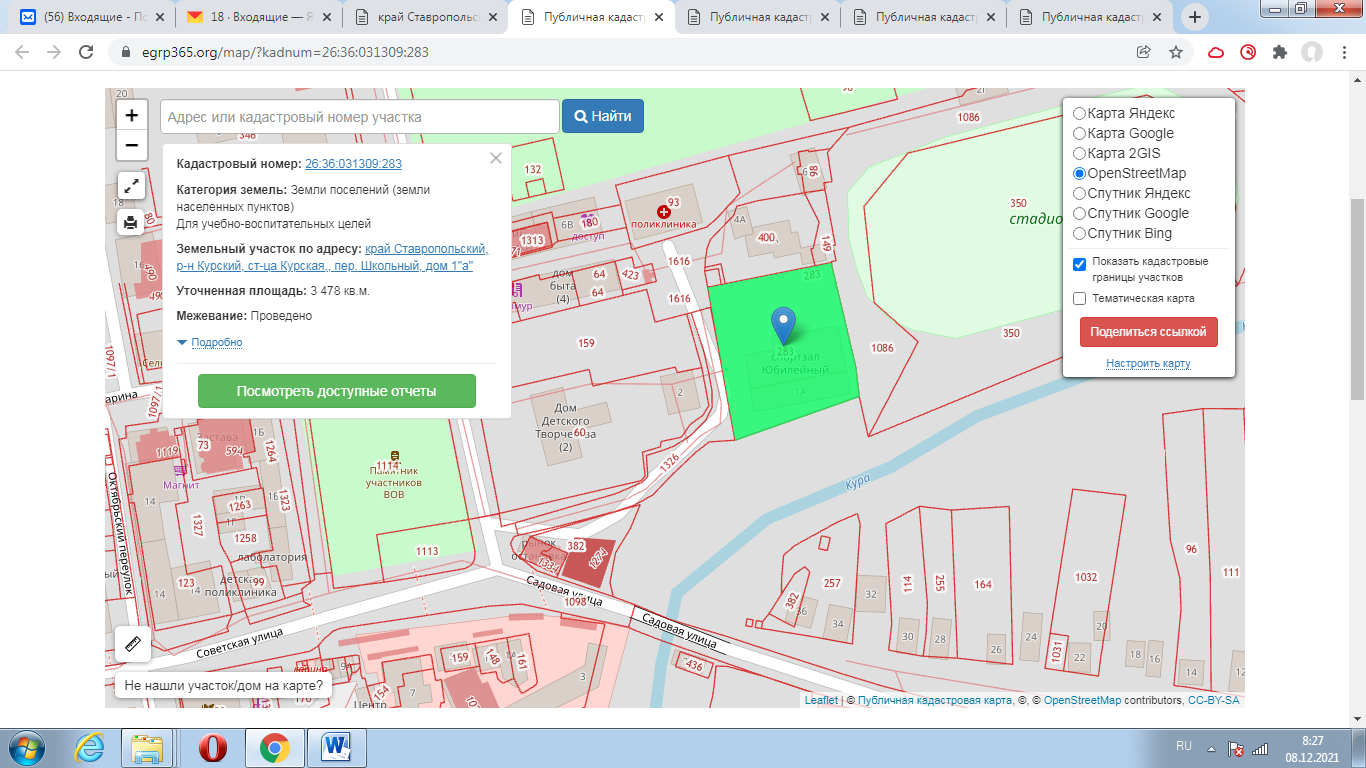 Объекты, расположенные на прилегающей территории: ст-ца  Курская: пер. Школьный:  № 4а.СХЕМА ГРАНИЦмуниципального казенного учреждения дополнительного образования «Детско-юношеская спортивная школа «Старт» (зал бокса)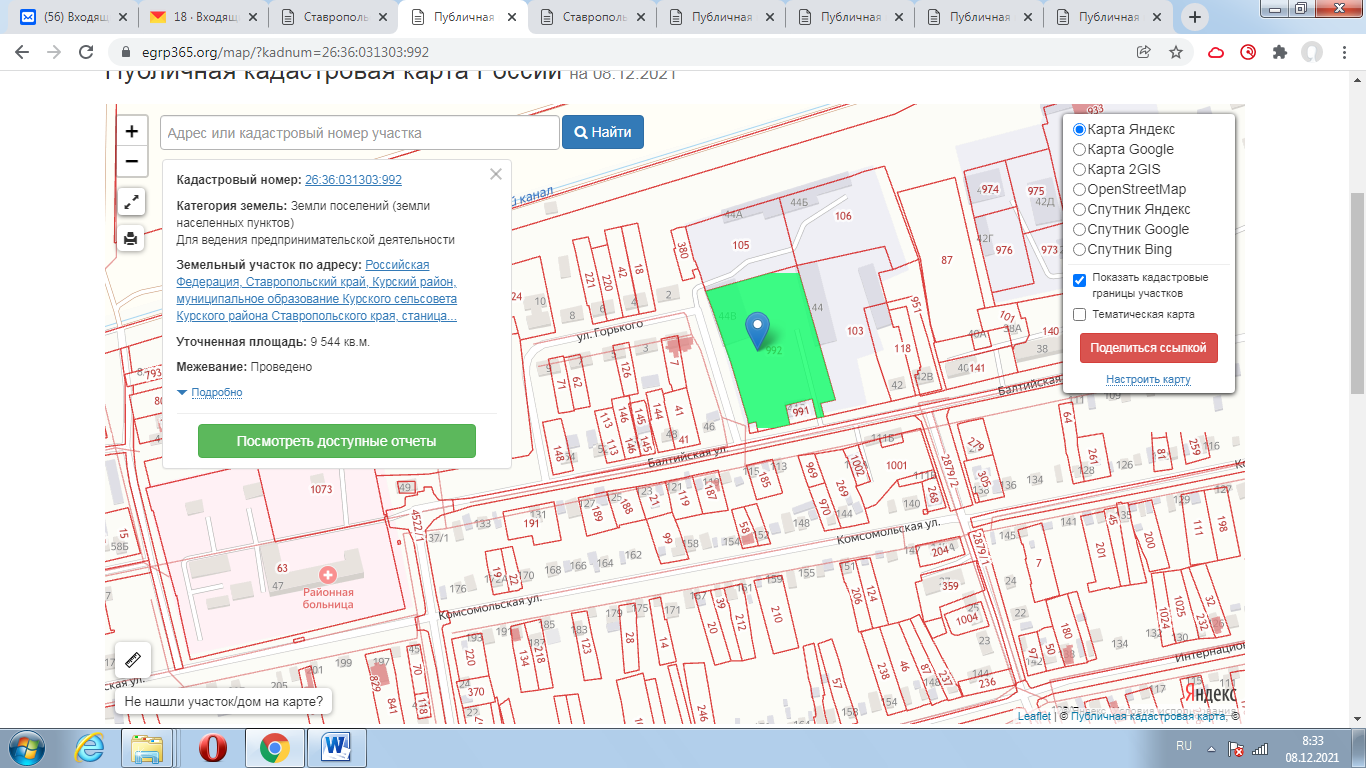 Объекты, расположенные на прилегающей территории: ст-ца  Курская: ул. Балтийская: № 42, № 42в, № 44, № 44г, № 44д, № 46, № 111а, № 111б,    № 113, № 113а, № 115 .СХЕМА ГРАНИЦмуниципального казенного учреждения дополнительного образования «Детско-юношеская спортивная школа» (зал борьбы)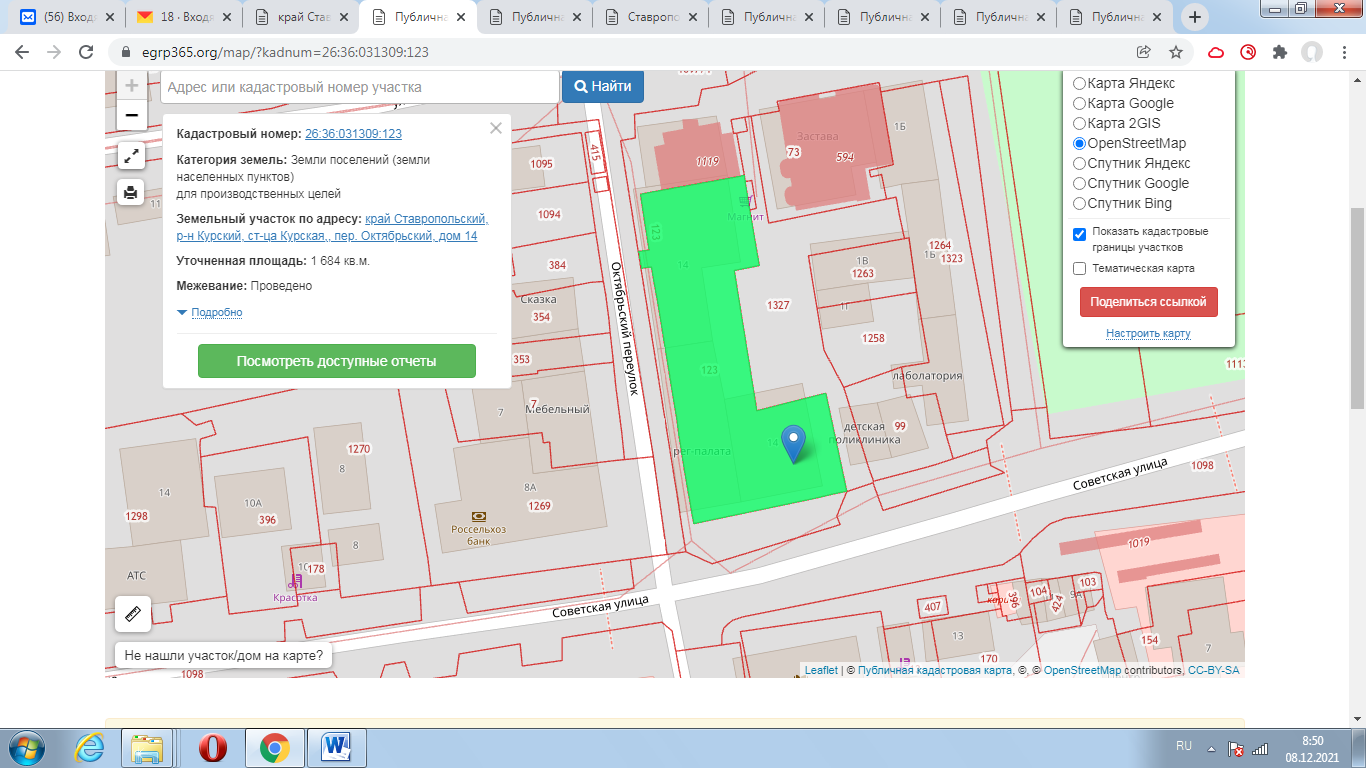 Объекты, расположенные на прилегающей территории: ст-ца Курская:   ул. Советская: № 1в, № 4, № 8а.СХЕМА ГРАНИЦгосударственного бюджетного учреждения здравоохранения «Курская районная больница»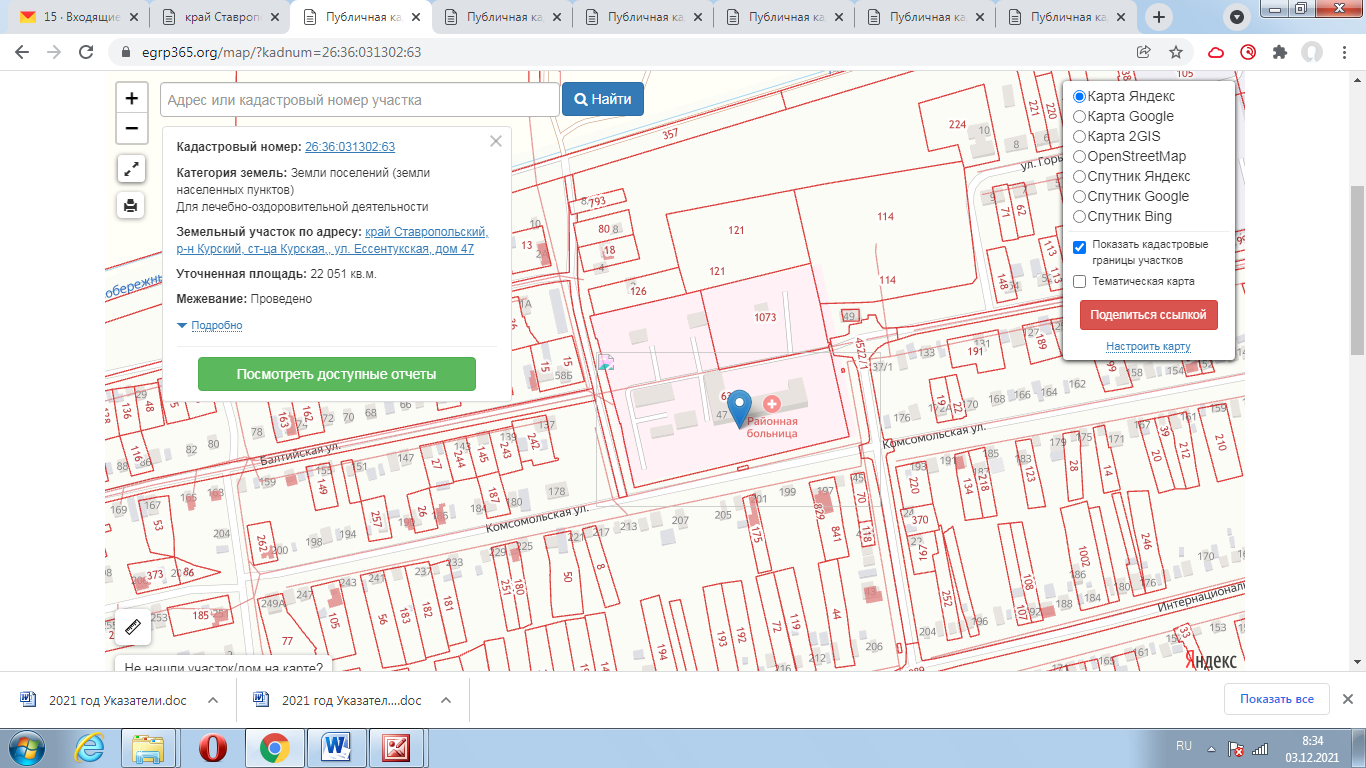 Объекты, расположенные на прилегающей территории, отсутствуют.СХЕМА ГРАНИЦКурской районной поликлиники с дневным стационаром государственного бюджетного учреждения здравоохранения «Курская районная больница»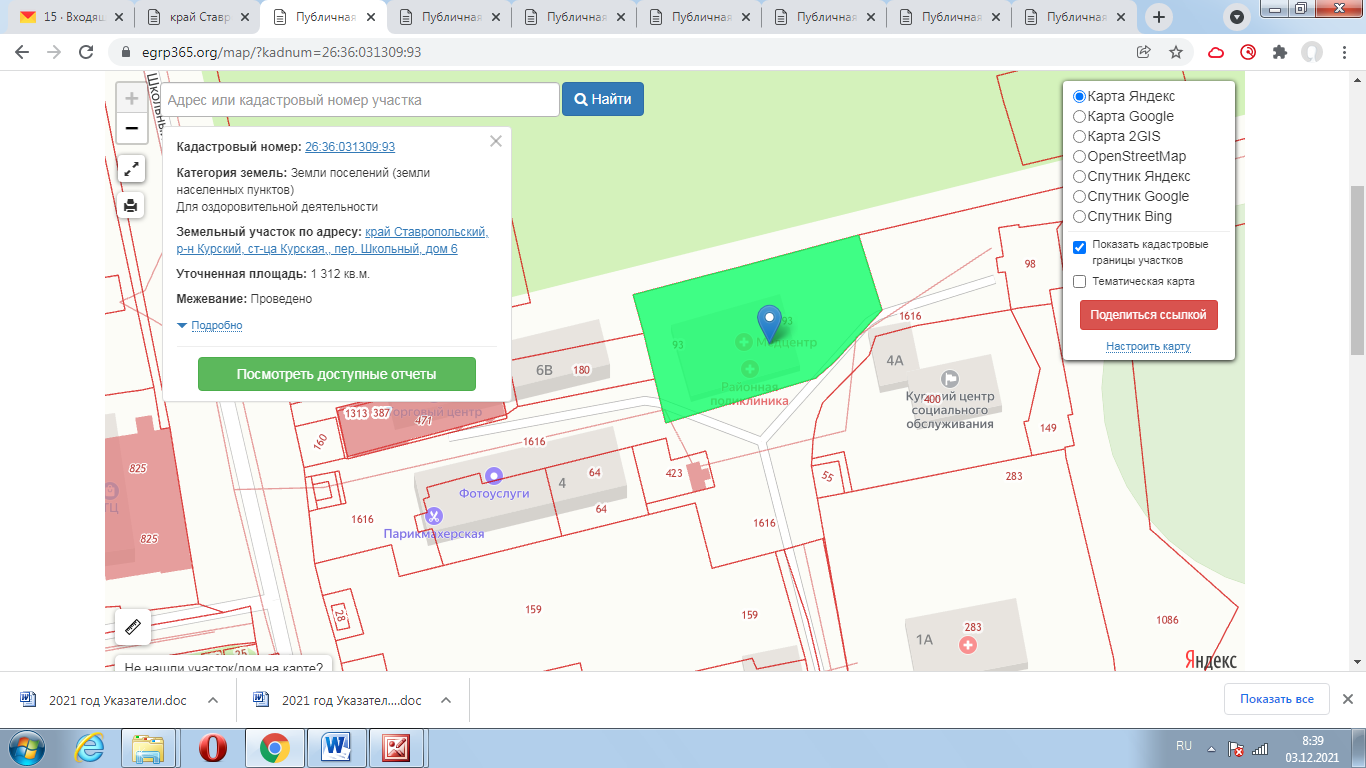 Объекты, расположенные на прилегающей территории, отсутствуют.СХЕМА ГРАНИЦкожвенкабинета государственного бюджетного учреждения здравоохранения «Курская районная больница»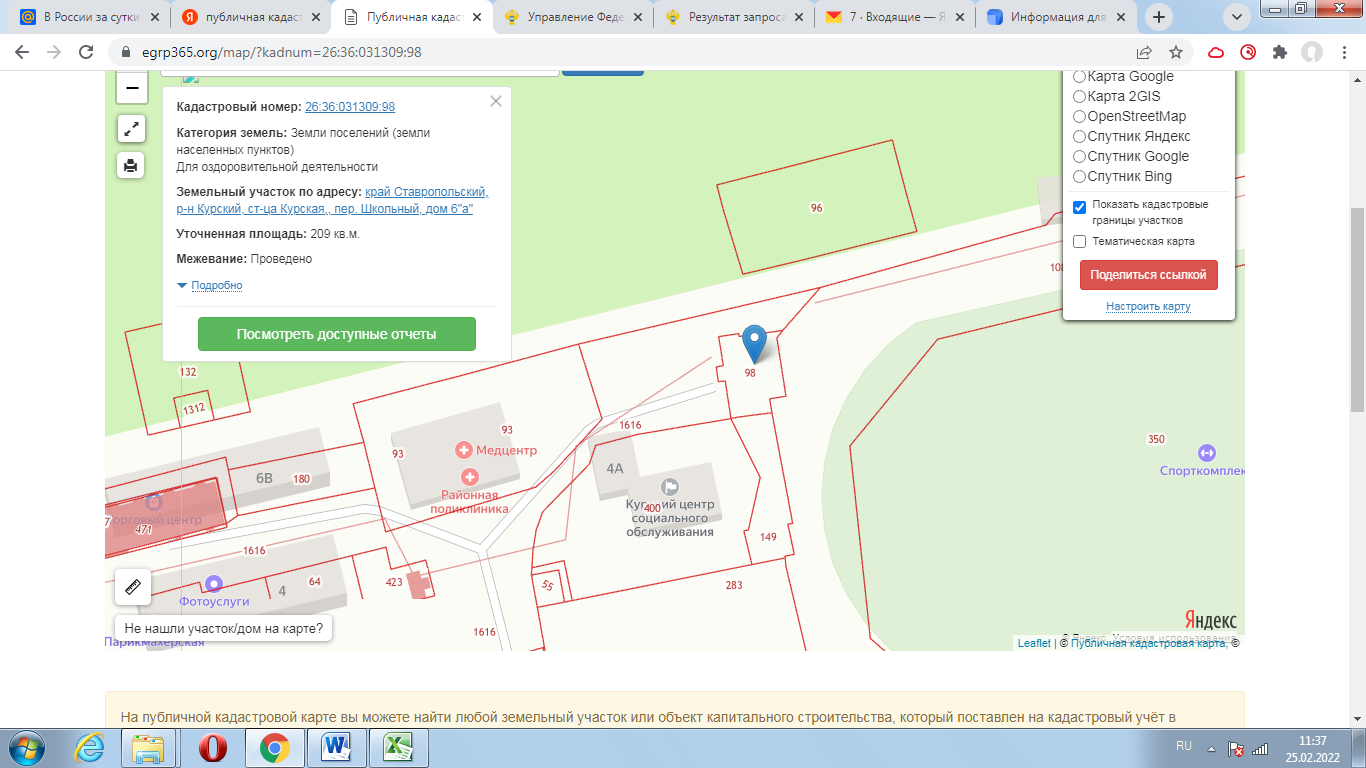 Объекты, расположенные на прилегающей территории, отсутствуют.СХЕМА ГРАНИЦИнфекционное отделение государственного бюджетного учреждения здравоохранения «Курская районная больница»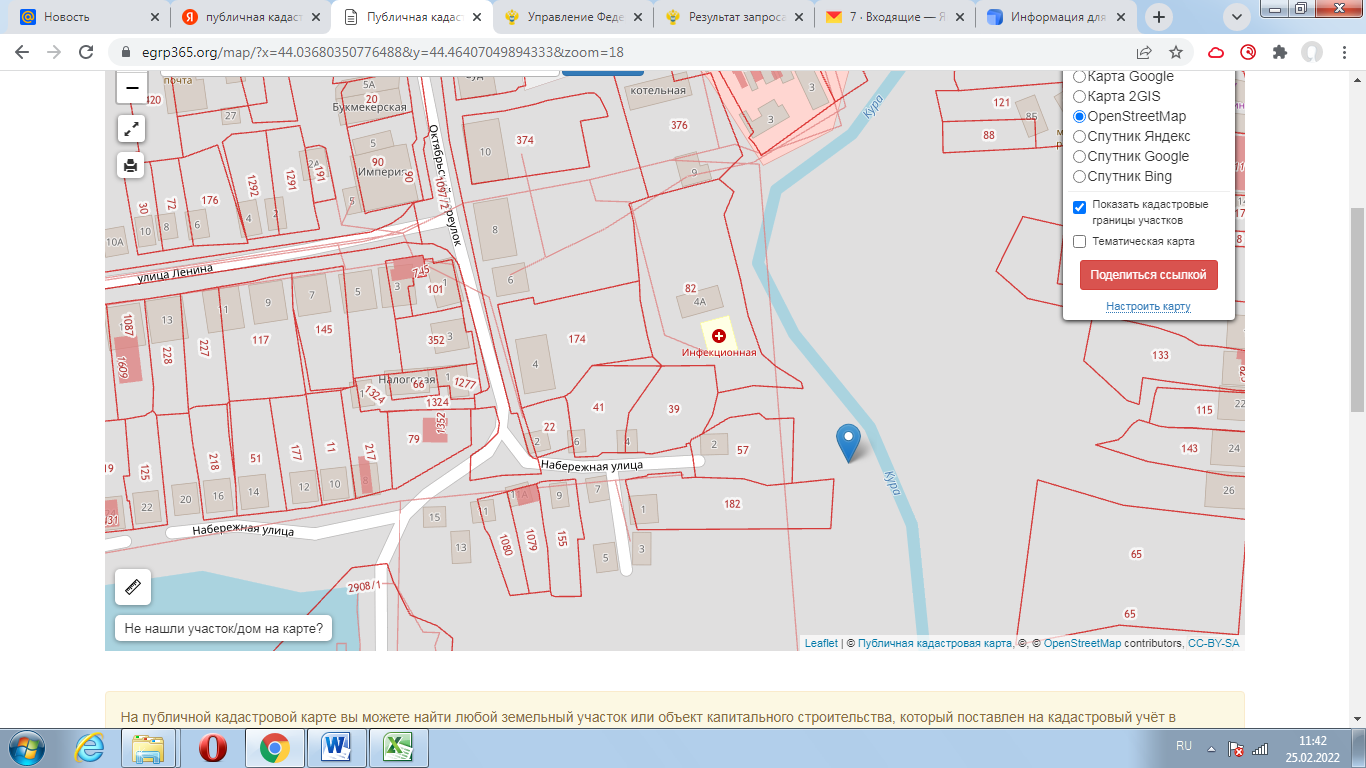 Объекты, расположенные на прилегающей территории: отсутствуют.СХЕМА ГРАНИЦдетской консультации государственного бюджетного учреждения здравоохранения «Курская районная больница»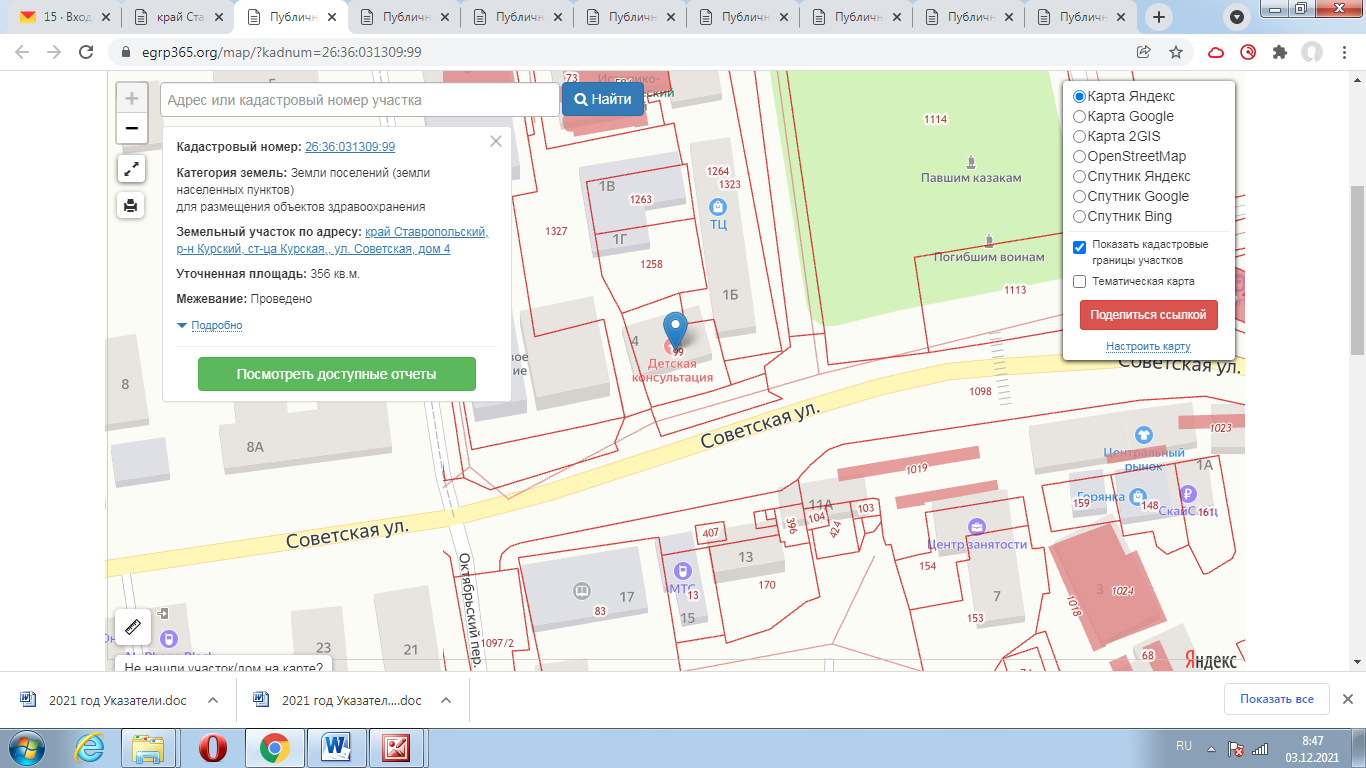 Объекты, расположенные на прилегающей территории, отсутствуют.СХЕМА ГРАНИЦклинической лабораторий государственного бюджетного учреждения здравоохранения «Курская районная больница»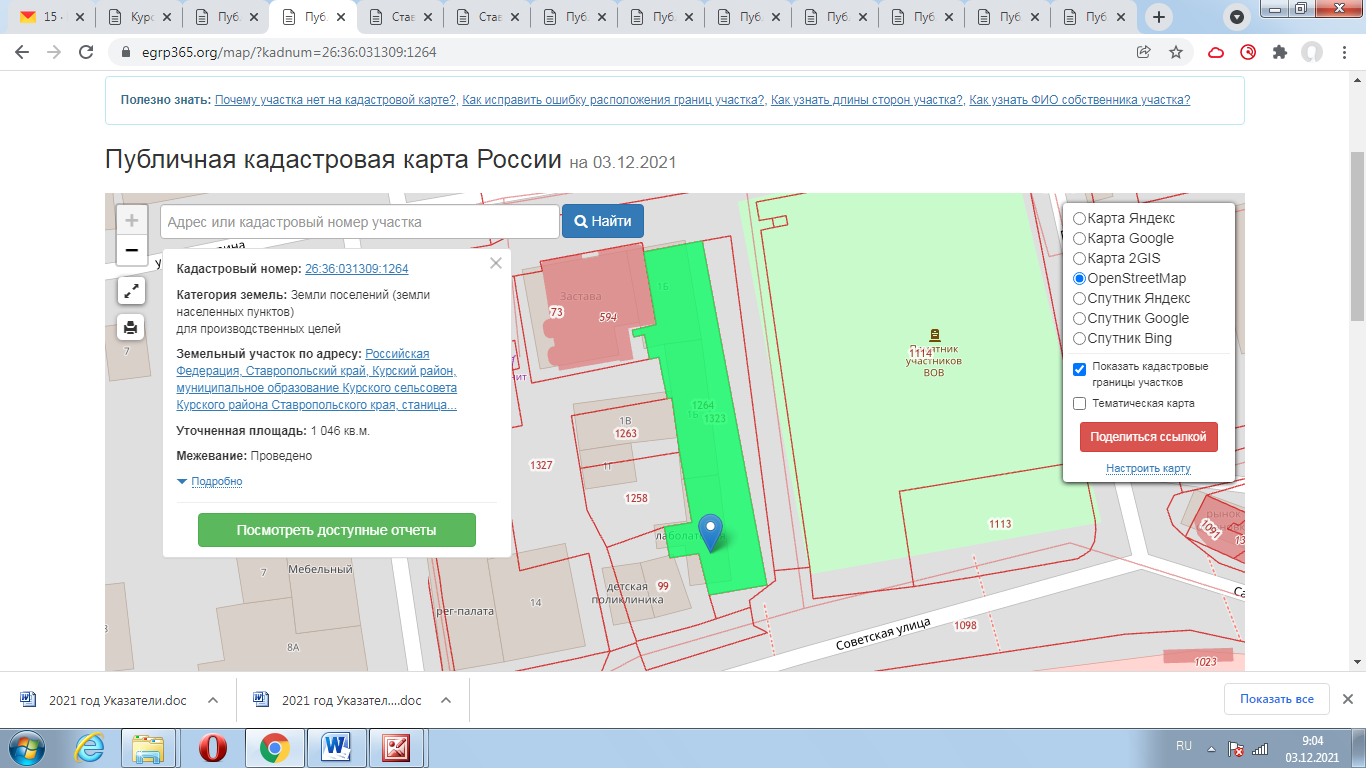 Объекты, расположенные на прилегающей территории, отсутствуют.СХЕМА ГРАНИЦбактериологической лаборатории государственного бюджетного учреждения здравоохранения «Курская районная больница»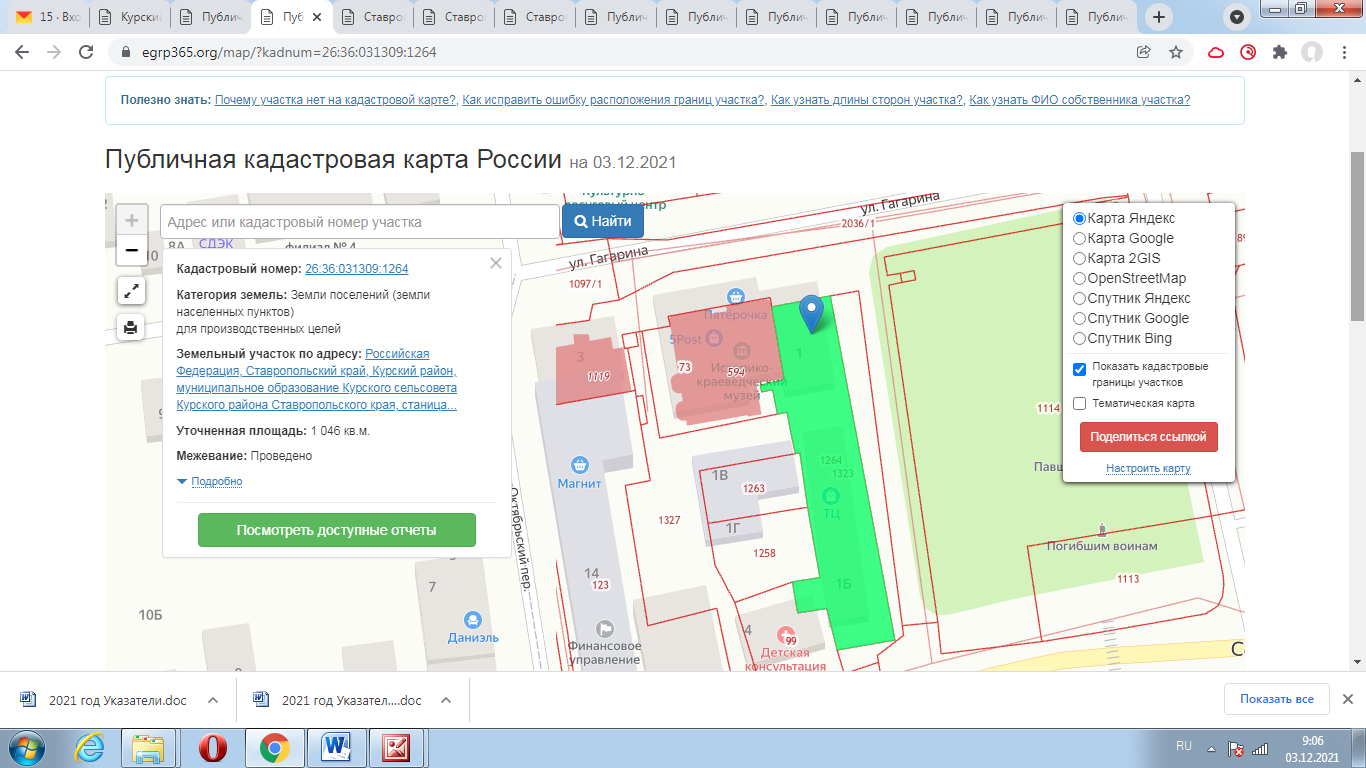 Объекты, расположенные на прилегающей территории, отсутствуют.СХЕМА ГРАНИЦфизиотерапевтического кабинета государственного бюджетного учреждения здравоохранения «Курская районная больница»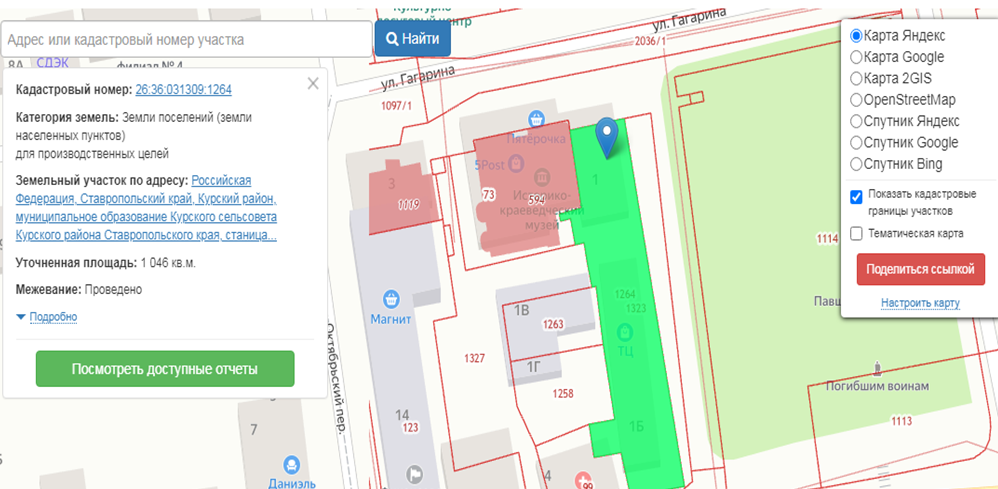 Объекты, расположенные на прилегающей территории, отсутствуют.СХЕМА ГРАНИЦфтизиатрического кабинета государственного бюджетного учреждения здравоохранения «Курская районная больница»Объекты, расположенные на прилегающей территории, отсутствуют.СХЕМА ГРАНИЦстоматологического отделения государственного бюджетного учреждения здравоохранения «Курская районная больница» 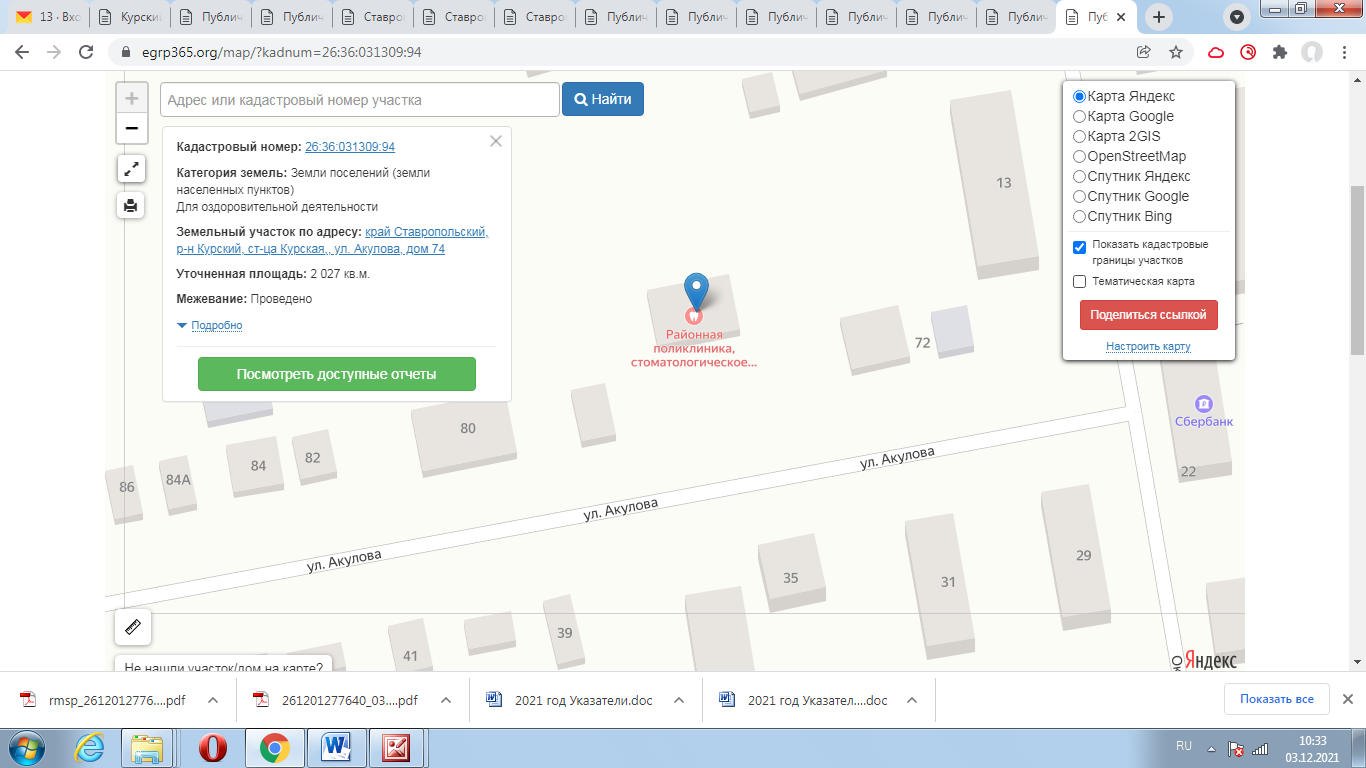 Объекты, расположенные на прилегающей территории: ст-ца Курская:      ул. Акулова:  № 76.СХЕМА ГРАНИЦГалюгаевской участковой больницы с дневным стационаром государственного бюджетного учреждения здравоохранения «Курская районная больница»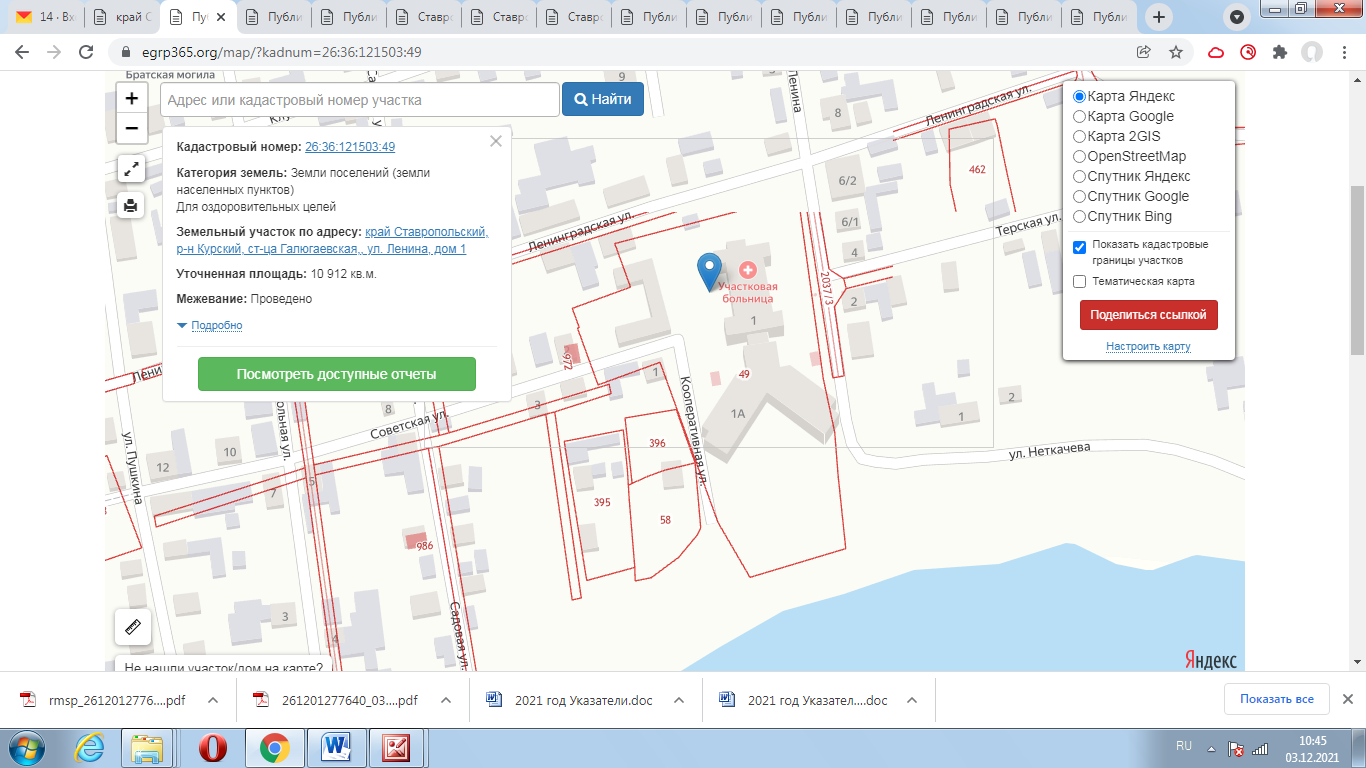 Объекты, расположенные на прилегающей территории: ст-ца Галюгаевская: ул. Ленина: № 2, № 4, № 6 кв.1, № 6 кв. 2.СХЕМА ГРАНИЦРостовановской амбулатории с дневным стационаром  государственного бюджетного учреждения здравоохранения «Курская районная больница»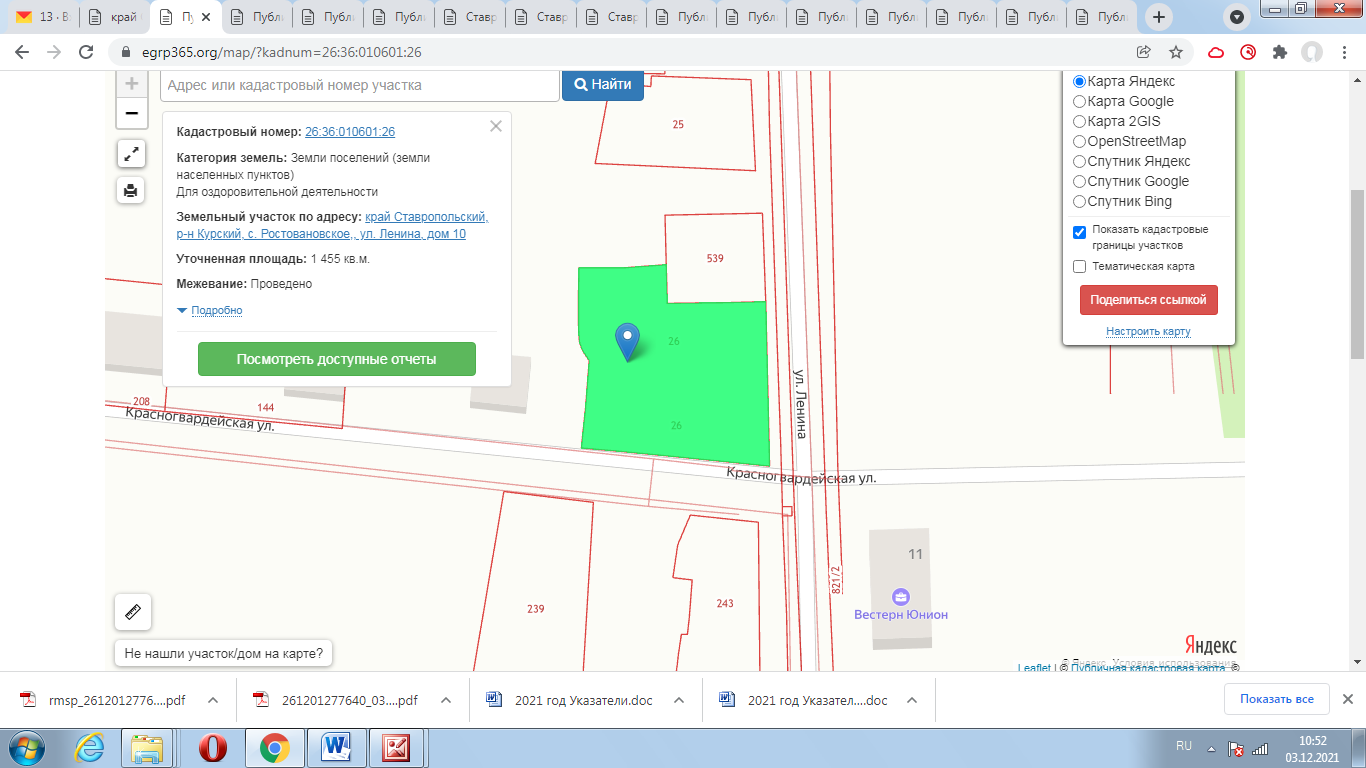 Объекты, расположенные на прилегающей территории: с. Ростовановское: ул. Красногвардейская: с № 1 кв. 1 по № 4 кв. 2.СХЕМА ГРАНИЦБалтийской амбулатории с дневным стационаром  государственного бюджетного учреждения здравоохранения «Курская районная больница» 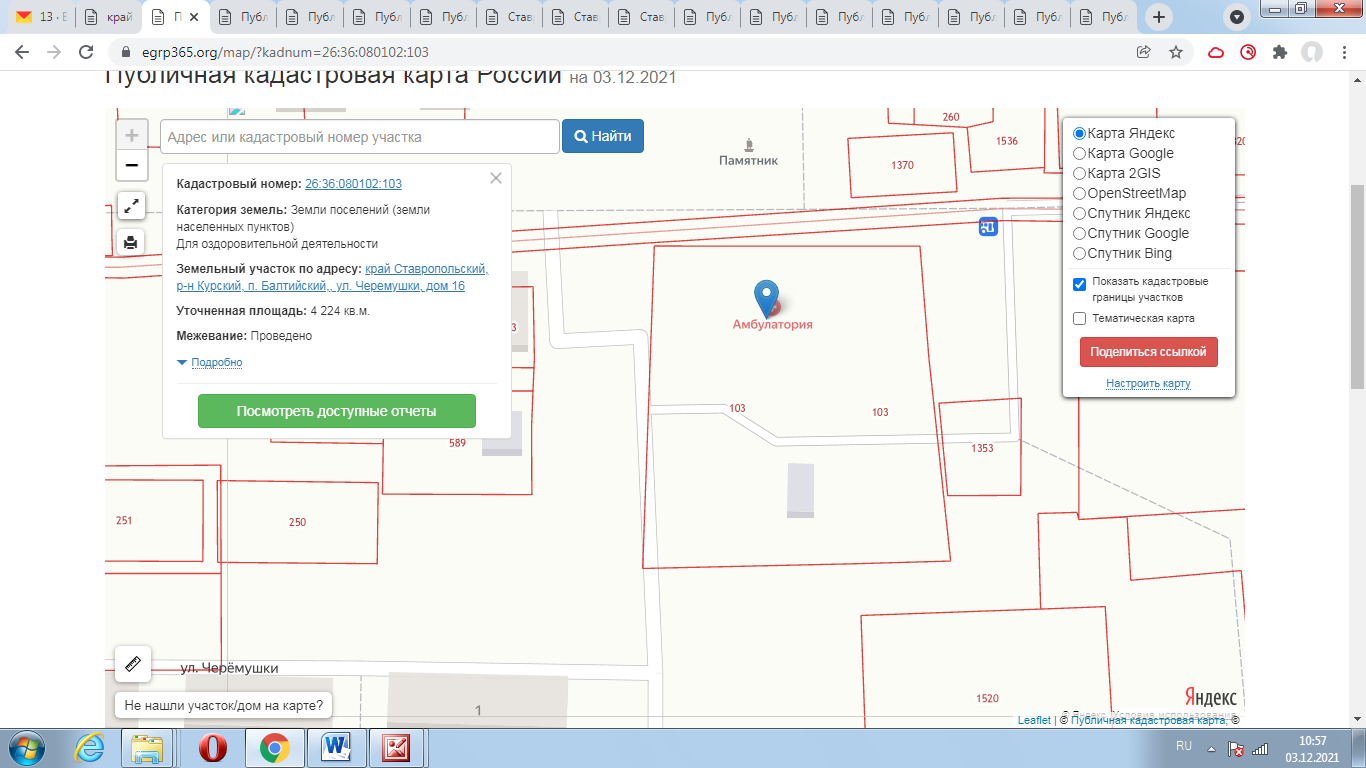 Объекты, расположенные на прилегающей территории, отсутствуют.СХЕМА ГРАНИЦМирненской амбулатории с дневным стационаром государственного бюджетного учреждения здравоохранения «Курская районная больница»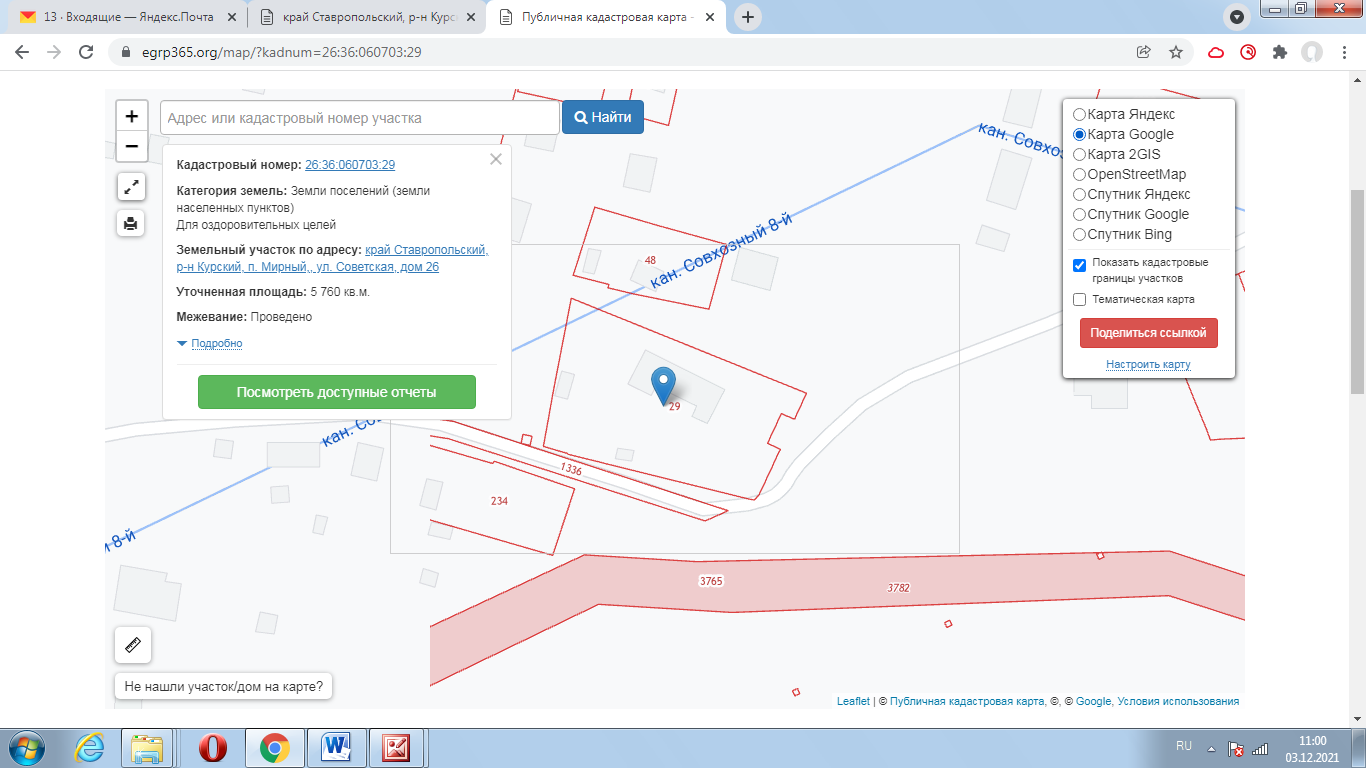 Объекты, расположенные на прилегающей территории, отсутствуют.СХЕМА ГРАНИЦСерноводской амбулатории с дневным стационаром государственного бюджетного учреждения здравоохранения «Курская районная больница»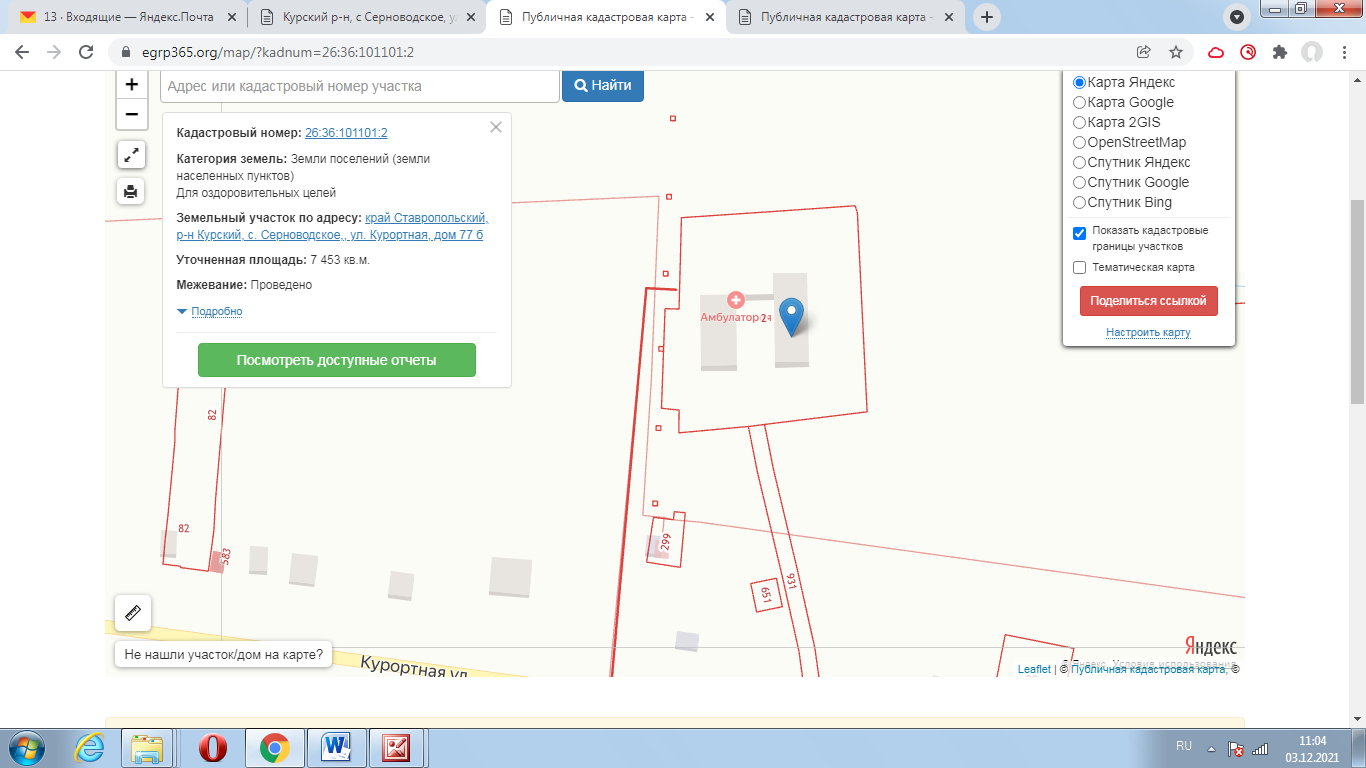 Объекты, расположенные на прилегающей территории, отсутствуют.СХЕМА ГРАНИЦСтодеревской амбулатории государственного бюджетного учреждения здравоохранения «Курская районная больница»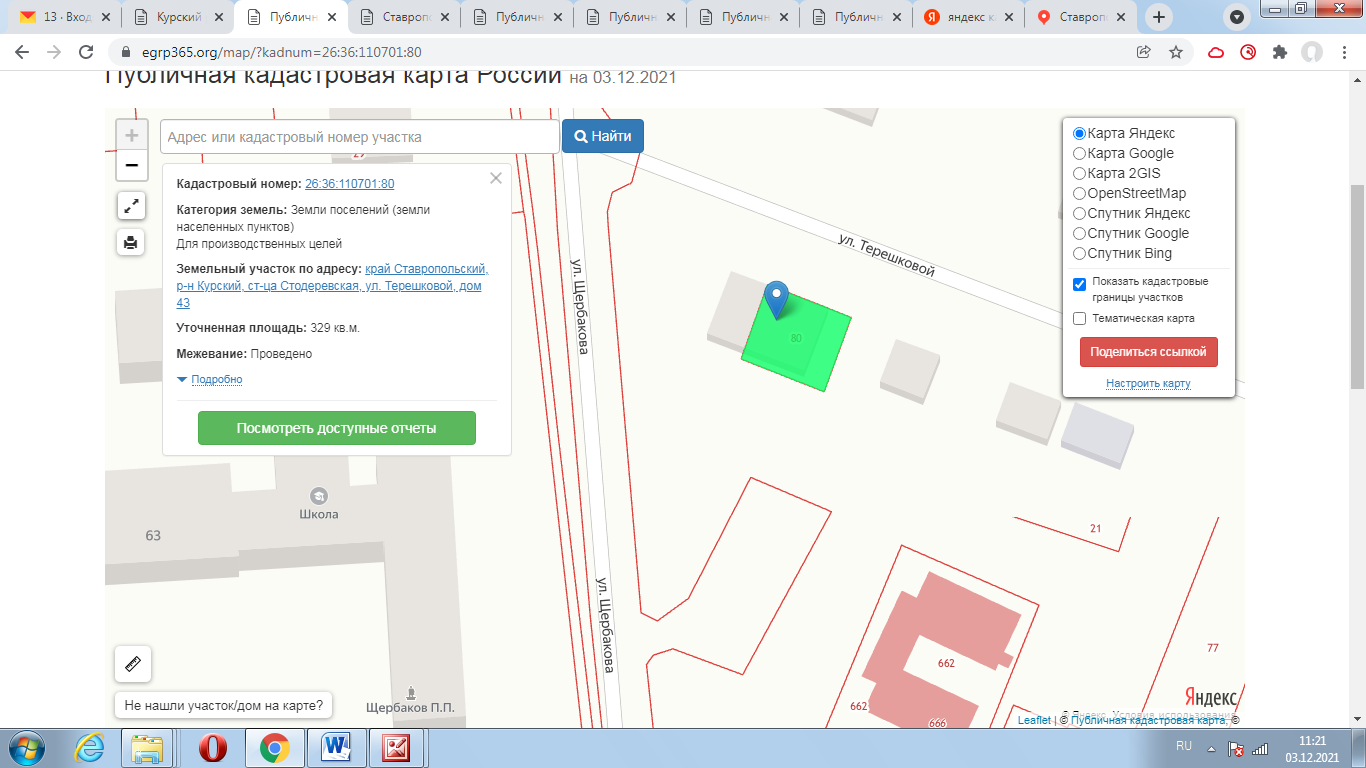 Объекты, расположенные на прилегающей территории, отсутствуют.СХЕМА ГРАНИЦЭдиссийской амбулатории государственного бюджетного учреждения здравоохранения «Курская районная больница»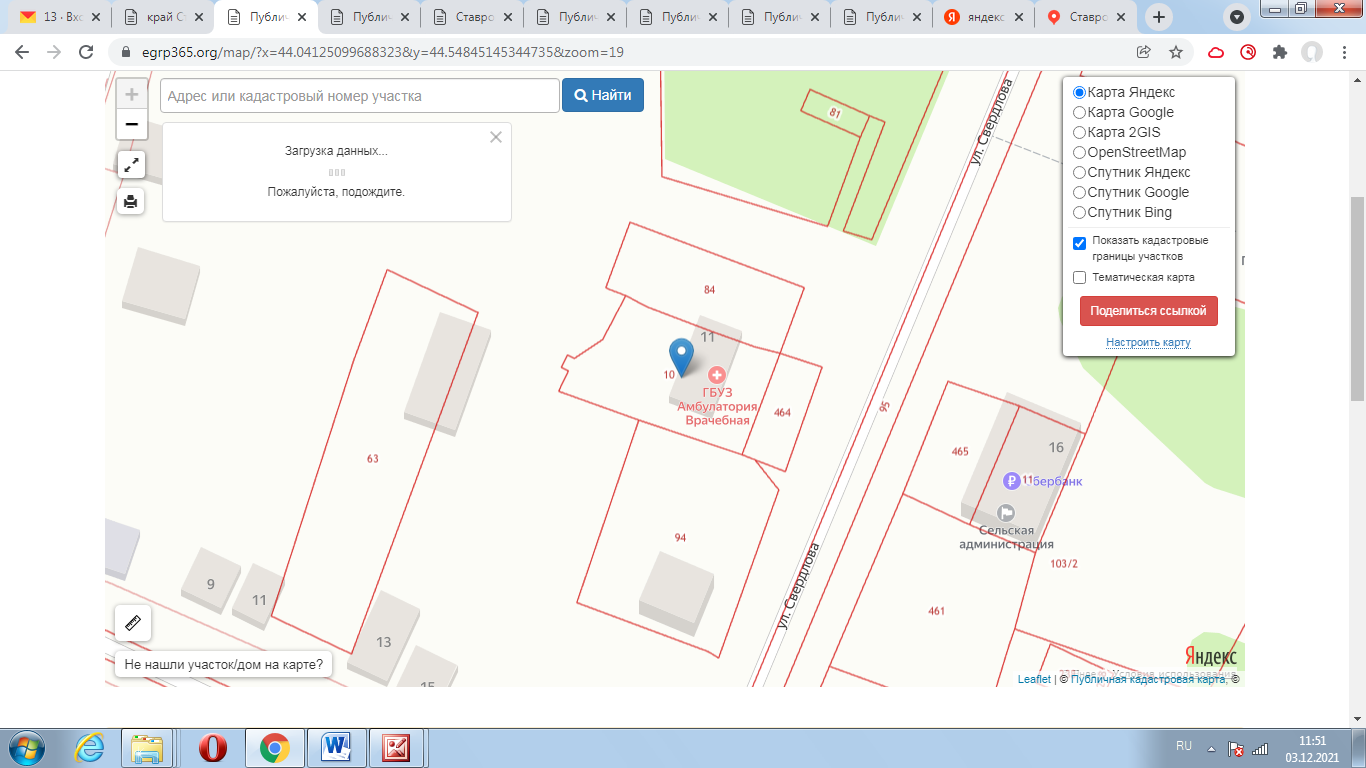 Объекты, расположенные на прилегающей территории: с. Эдиссия:        ул. Свердлова: № 12, № 13; ул. Абовяна:  № 17а.СХЕМА ГРАНИЦРощинской амбулатории государственного бюджетного учреждения здравоохранения «Курская районная больница»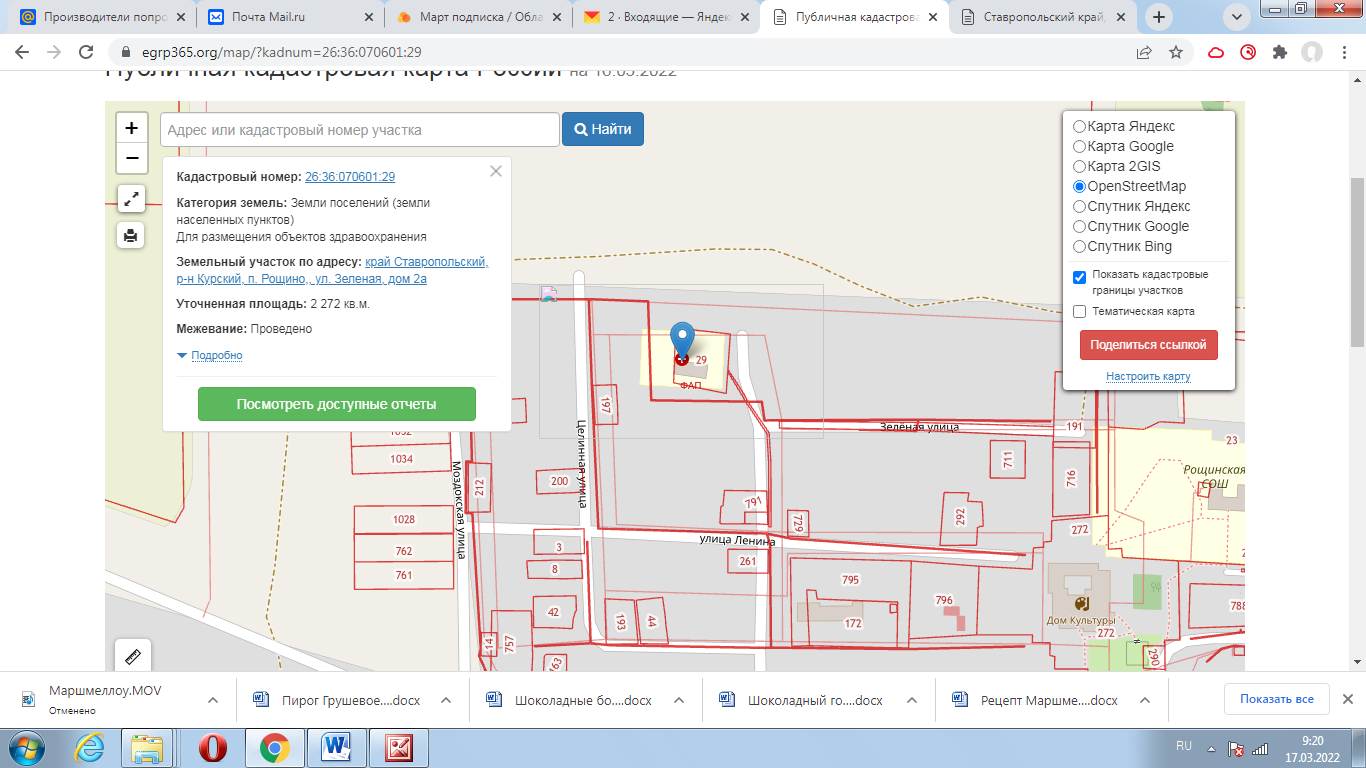 Объекты, расположенные на прилегающей территории, отсутствуют.СХЕМА ГРАНИЦПолтавской амбулатории государственного бюджетного учреждения здравоохранения «Курская районная больница»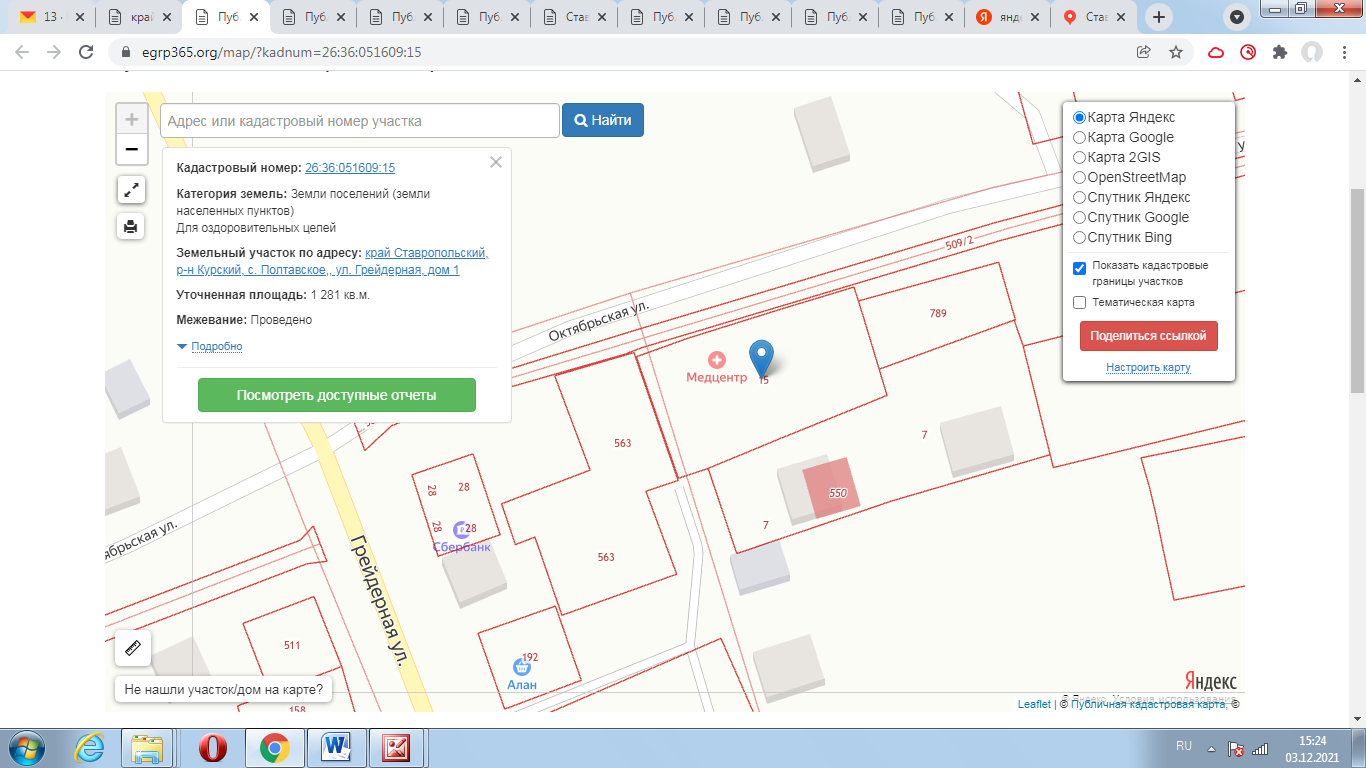 Объекты, расположенные на прилегающей территории: с. Полтавское:  ул. Грейдерная: № 2.СХЕМА ГРАНИЦРусской амбулатории  государственного бюджетного учреждения здравоохранения «Курская районная больница»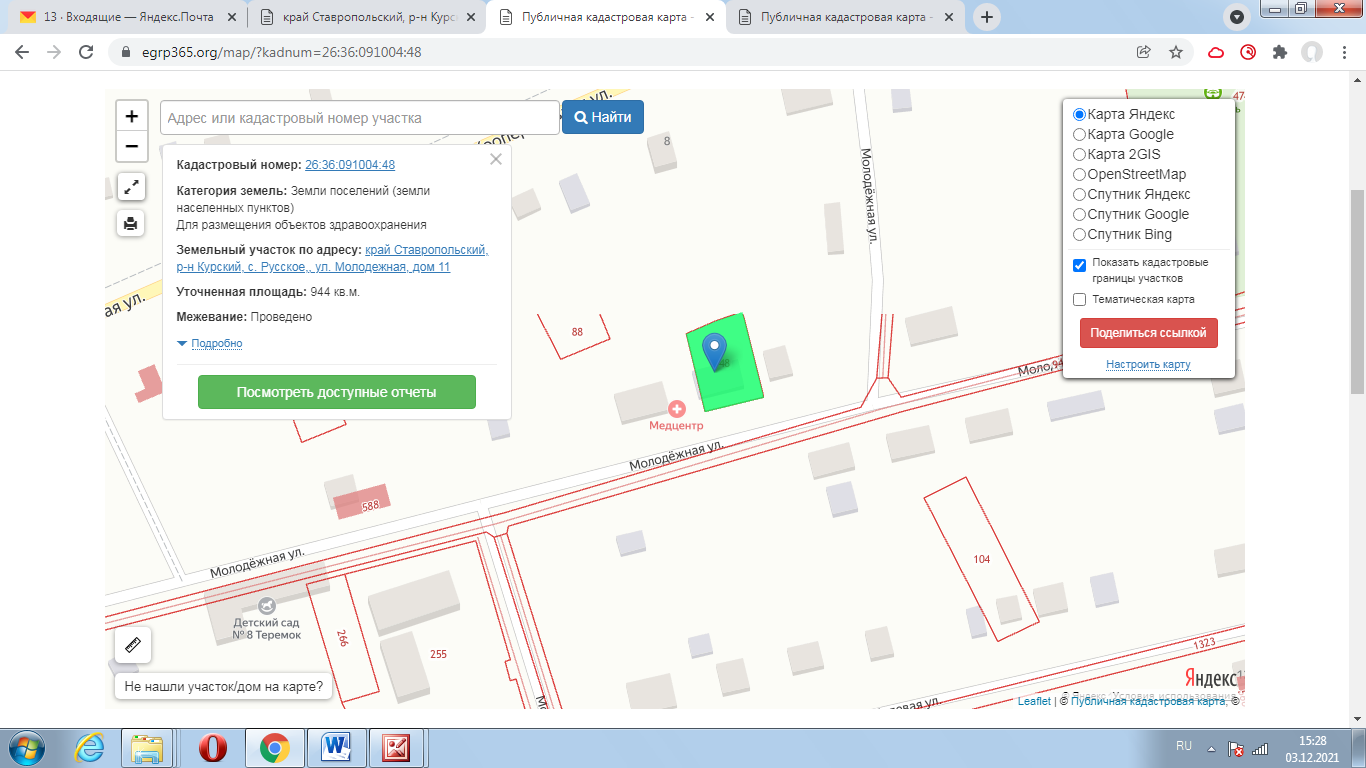 Объекты, расположенные на прилегающей территории, отсутствуют.СХЕМА ГРАНИЦРусской амбулатории  государственного бюджетного учреждения здравоохранения «Курская районная больница»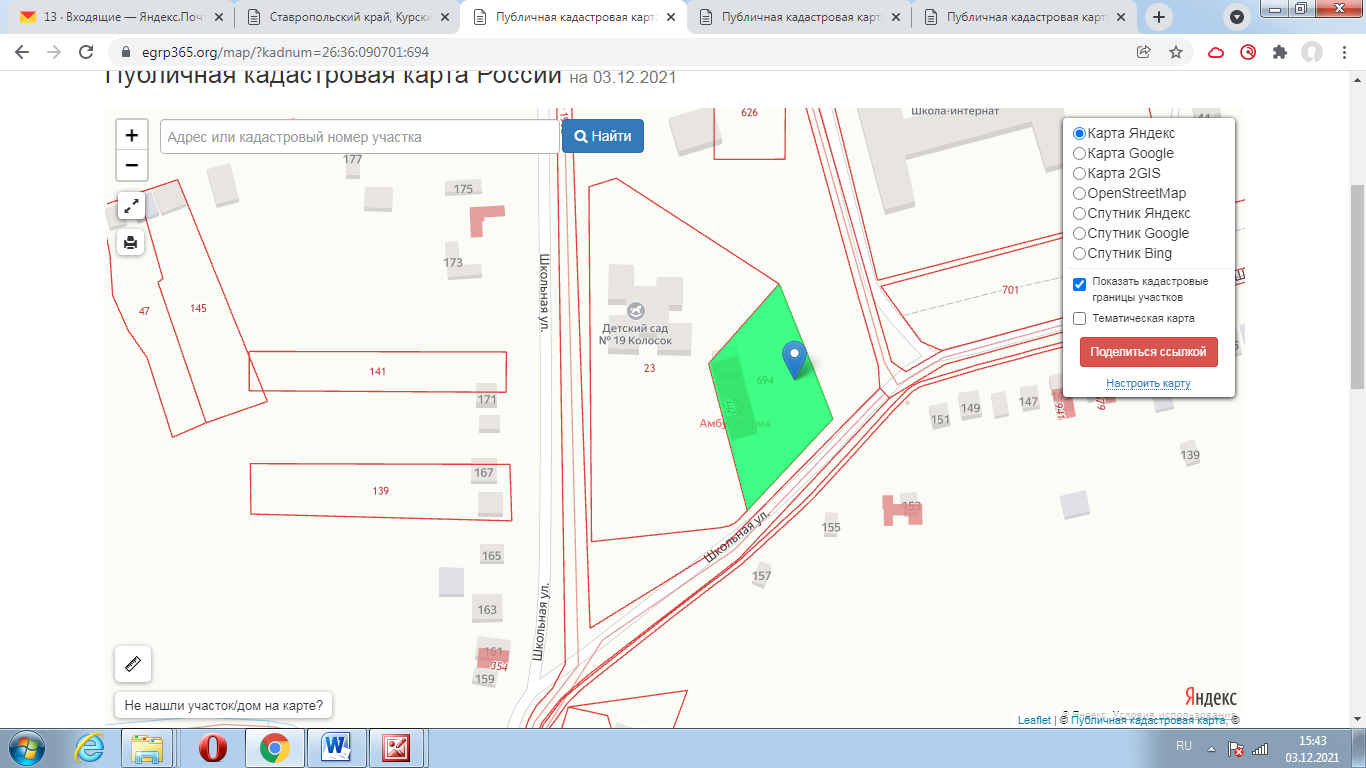 Объекты, расположенные на прилегающей территории, отсутствуют.СХЕМА ГРАНИЦКановской амбулатории государственного бюджетного учреждения здравоохранения «Курская районная больница»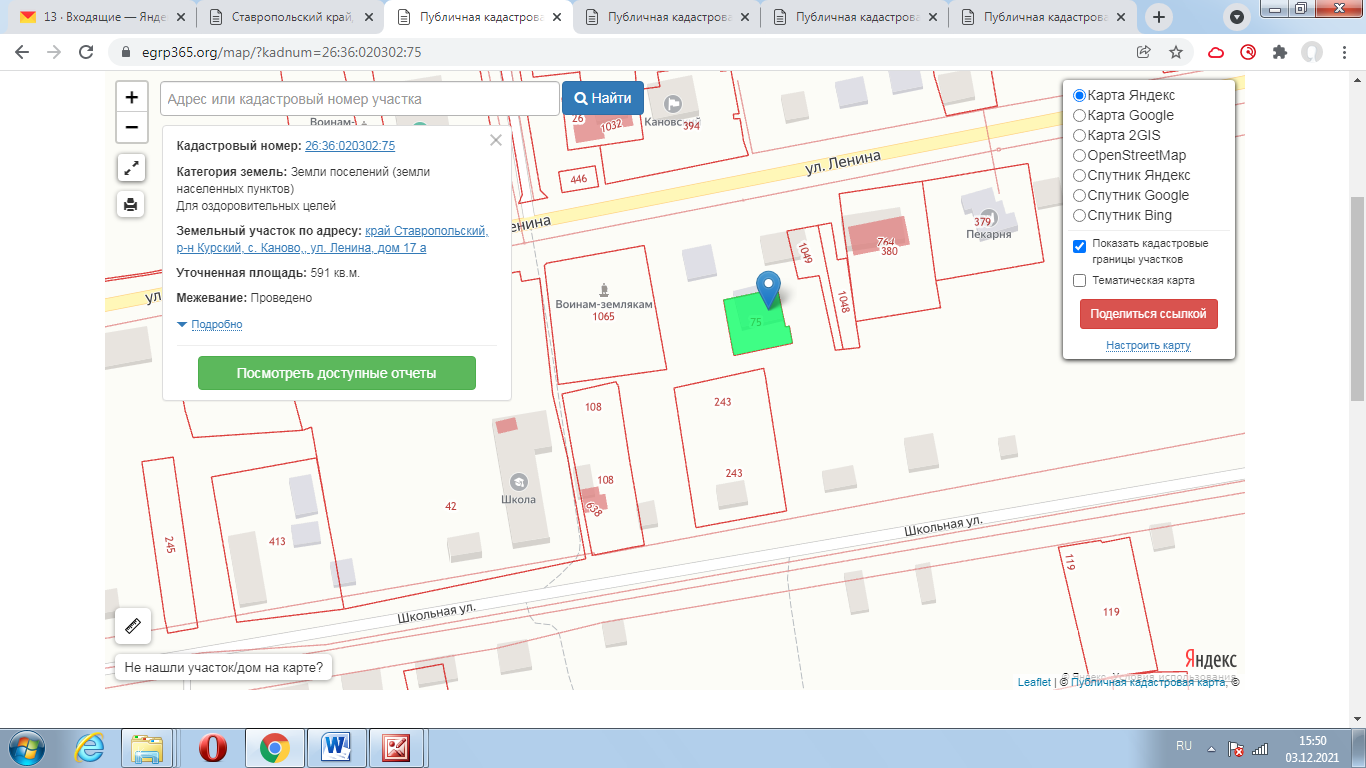 Объекты, расположенные на прилегающей территории, отсутствуют.СХЕМА ГРАНИЦПролетарской амбулатории государственного бюджетного учреждения  здравоохранения «Курская районная больница»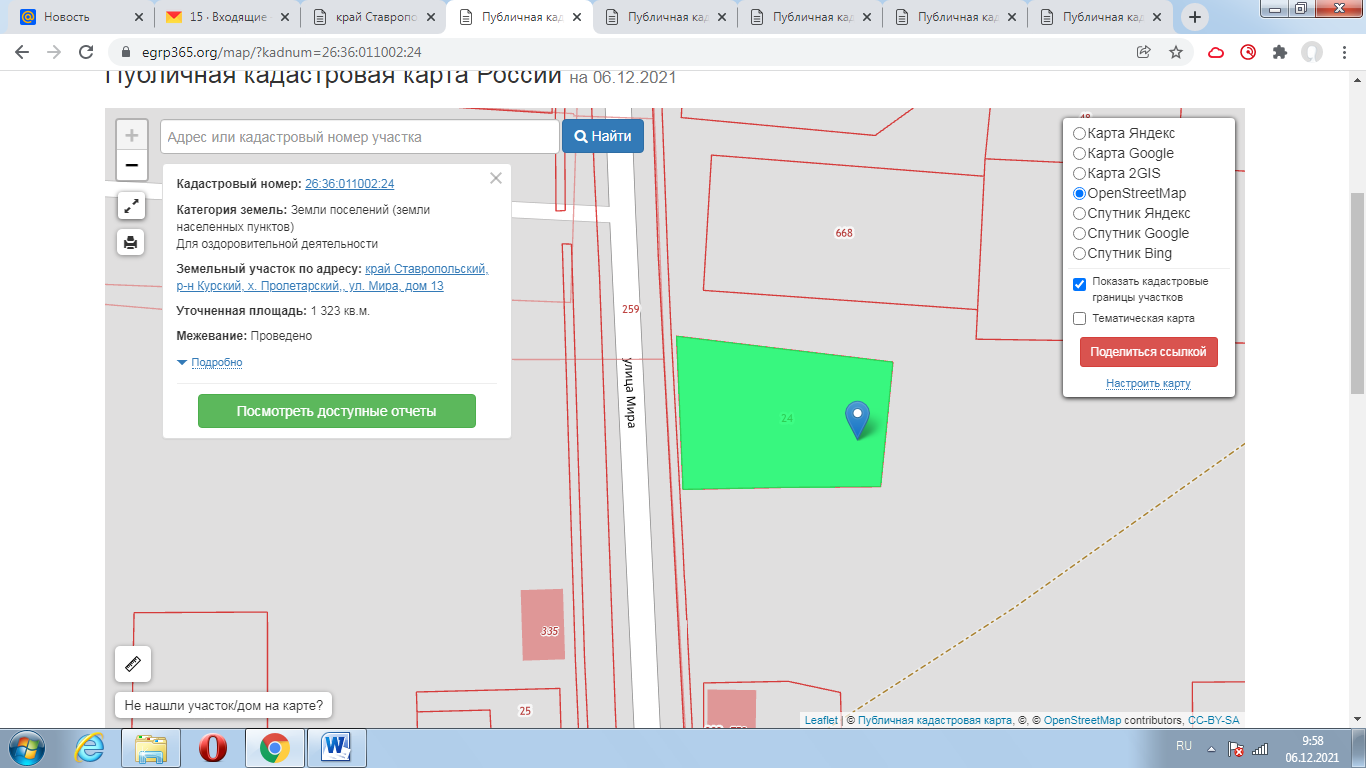 Объекты расположенные на прилегающей территории: х. Привольный: ул. Мира: № 11.СХЕМА ГРАНИЦПривольненского фельдшерского пункта государственного бюджетного  учреждения здравоохранения «Курская районная больница»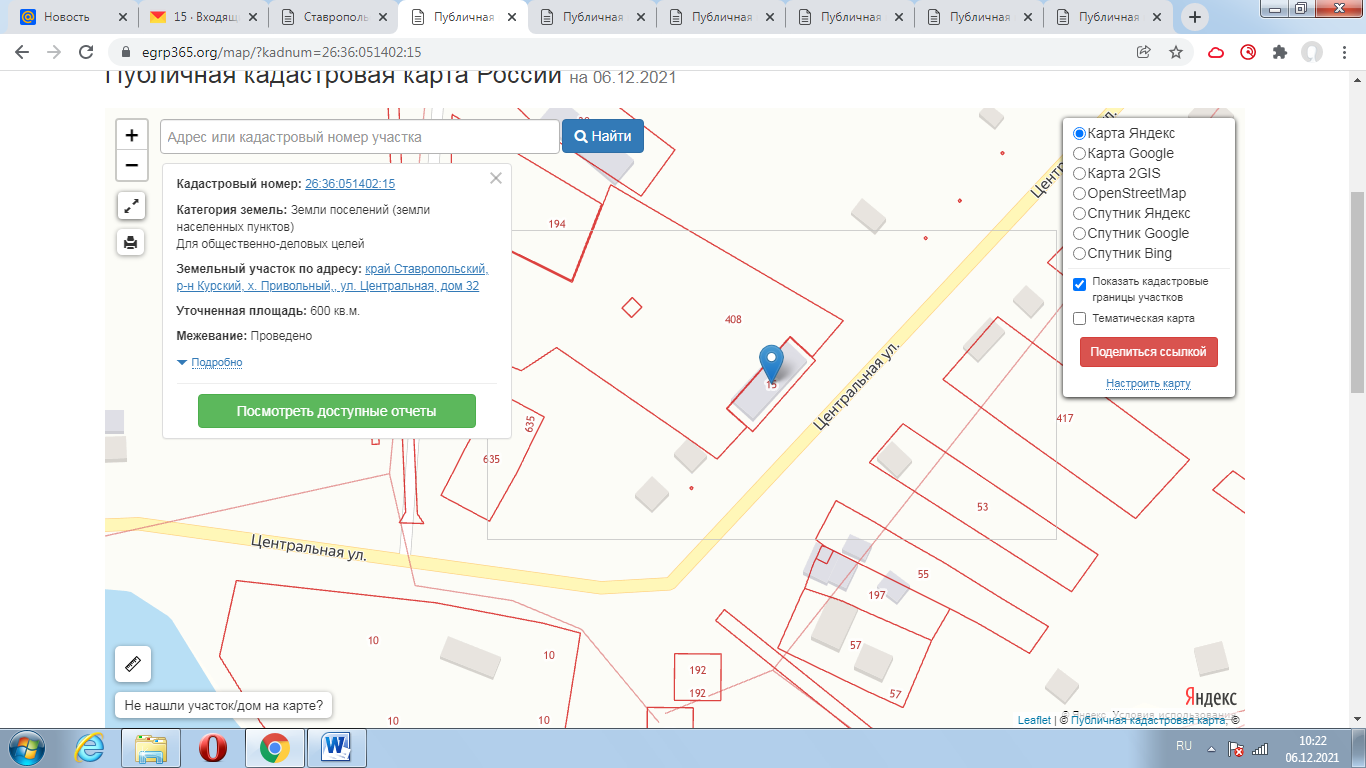 Объекты, расположенные на прилегающей территории, отсутствуют.СХЕМА ГРАНИЦКировского фельдшерского пункта государственного бюджетного учреждения здравоохранения «Курская районная больница»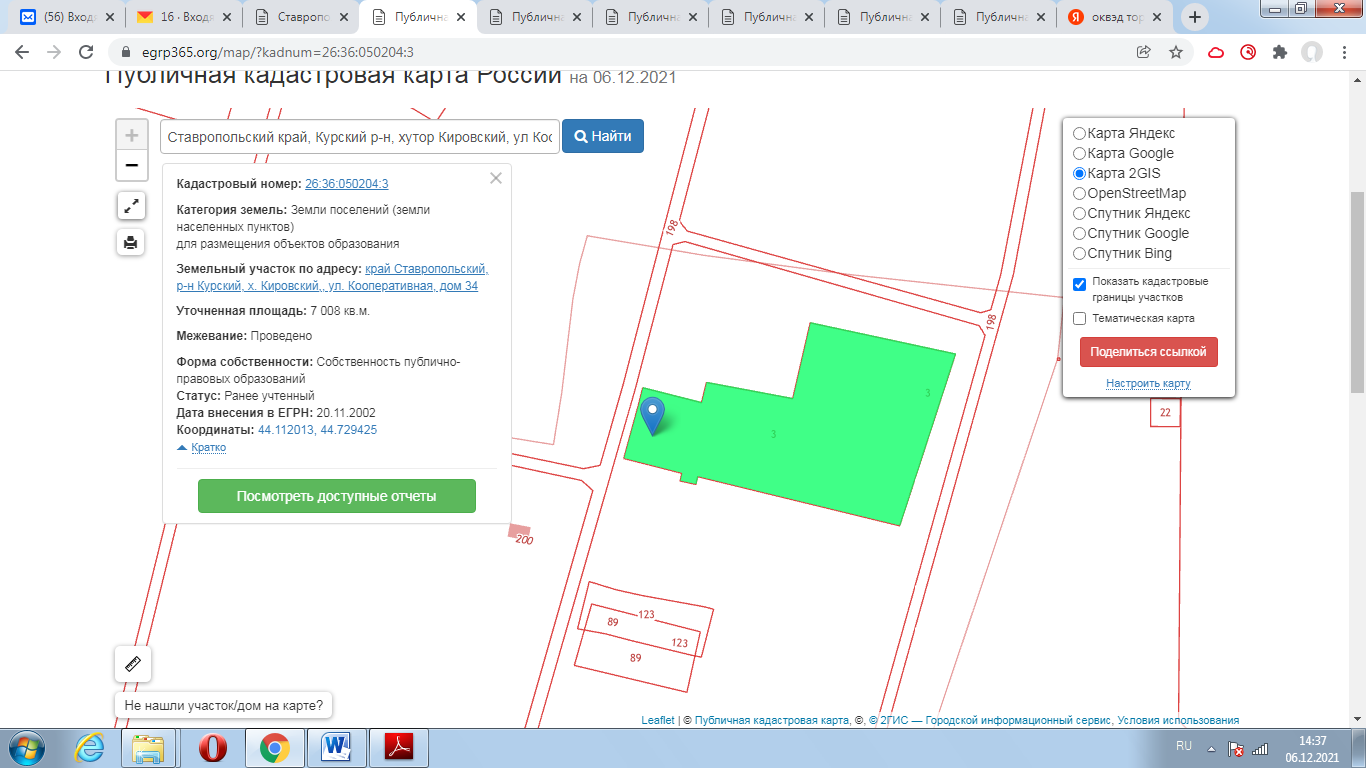 Объекты, расположенные на прилегающей территории, отсутствуют.СХЕМА ГРАНИЦБерезкинского фельдшерского пункта государственного бюджетного учреждения здравоохранения «Курская районная больница»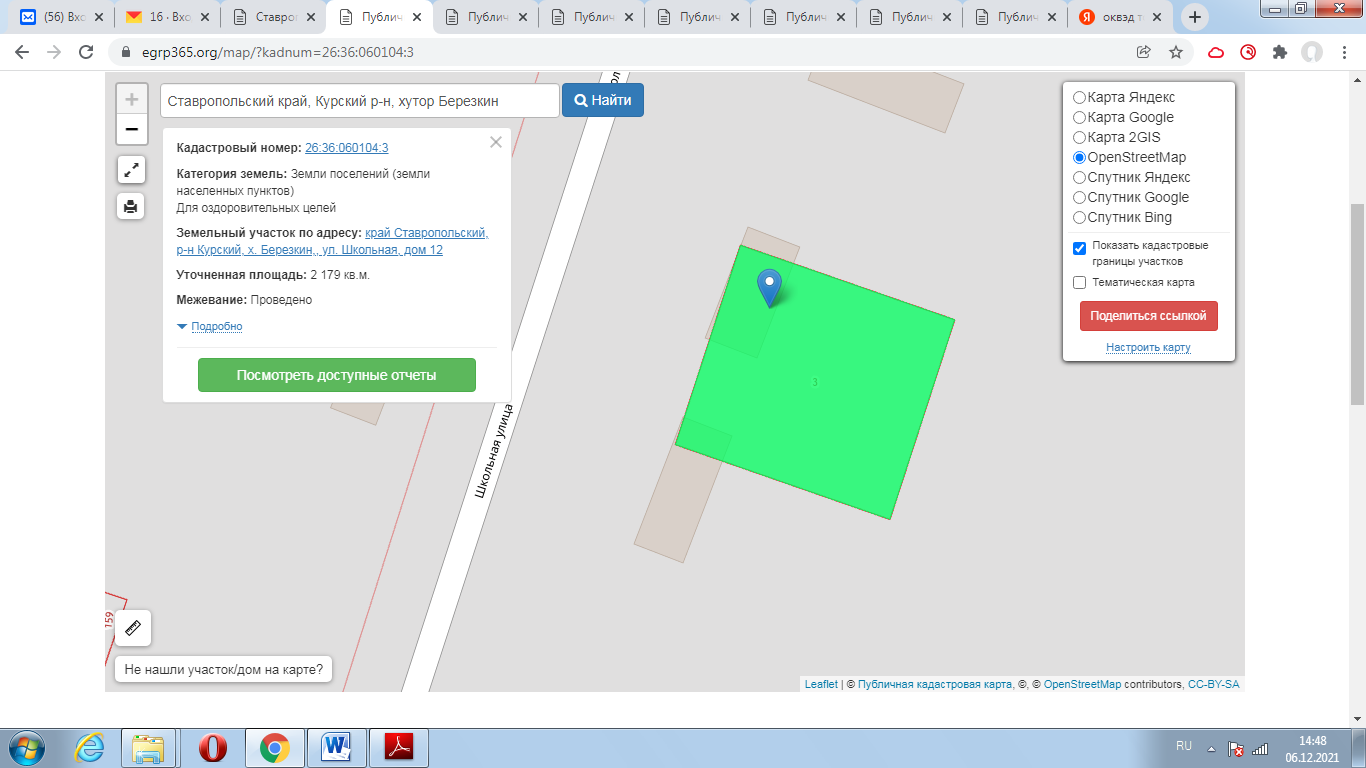 Объекты, расположенные на прилегающей территории, отсутствуют.СХЕМА ГРАНИЦЗайцевского фельдшерского пункта государственного бюджетного учреждения здравоохранения «Курская районная больница»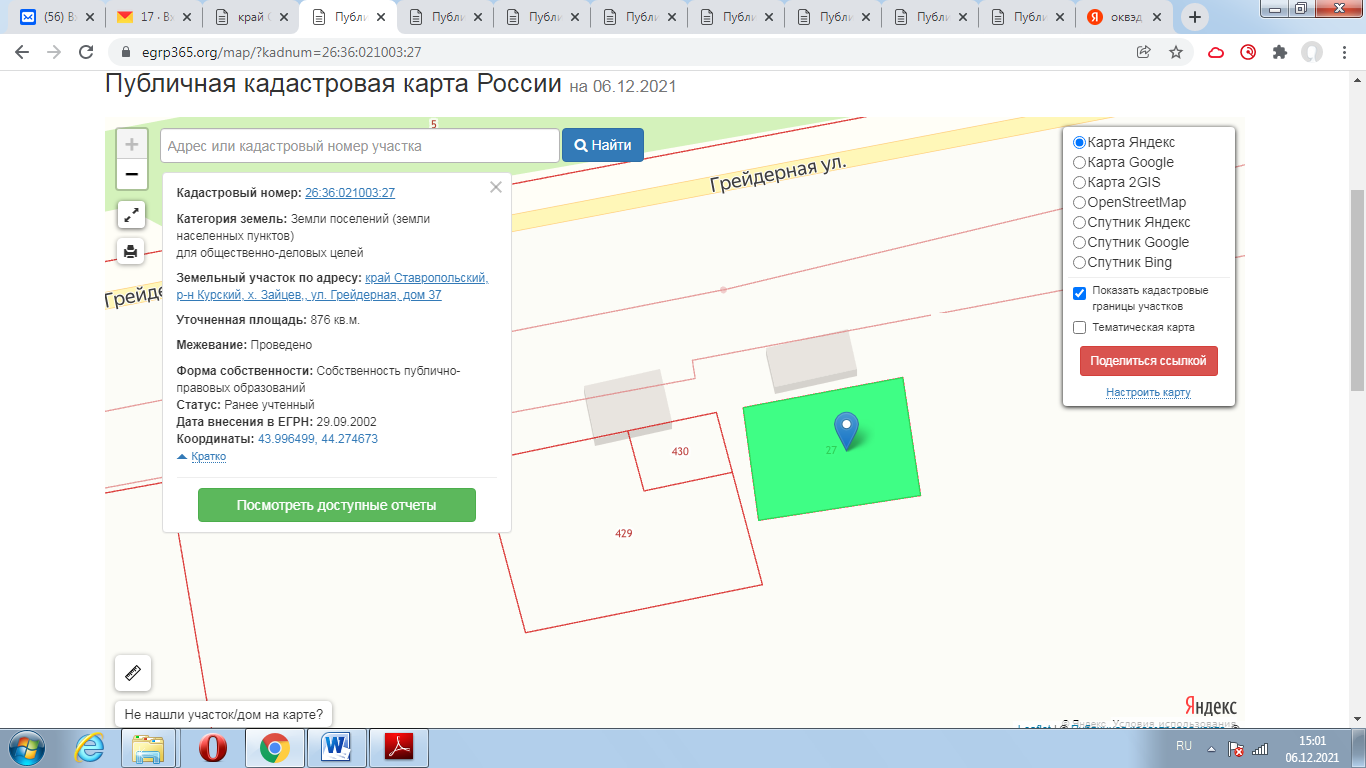 Объекты, расположенные на прилегающей территории, отсутствуют.СХЕМА ГРАНИЦРовненского фельдшерского пункта государственного бюджетного учреждения здравоохранения «Курская районная больница»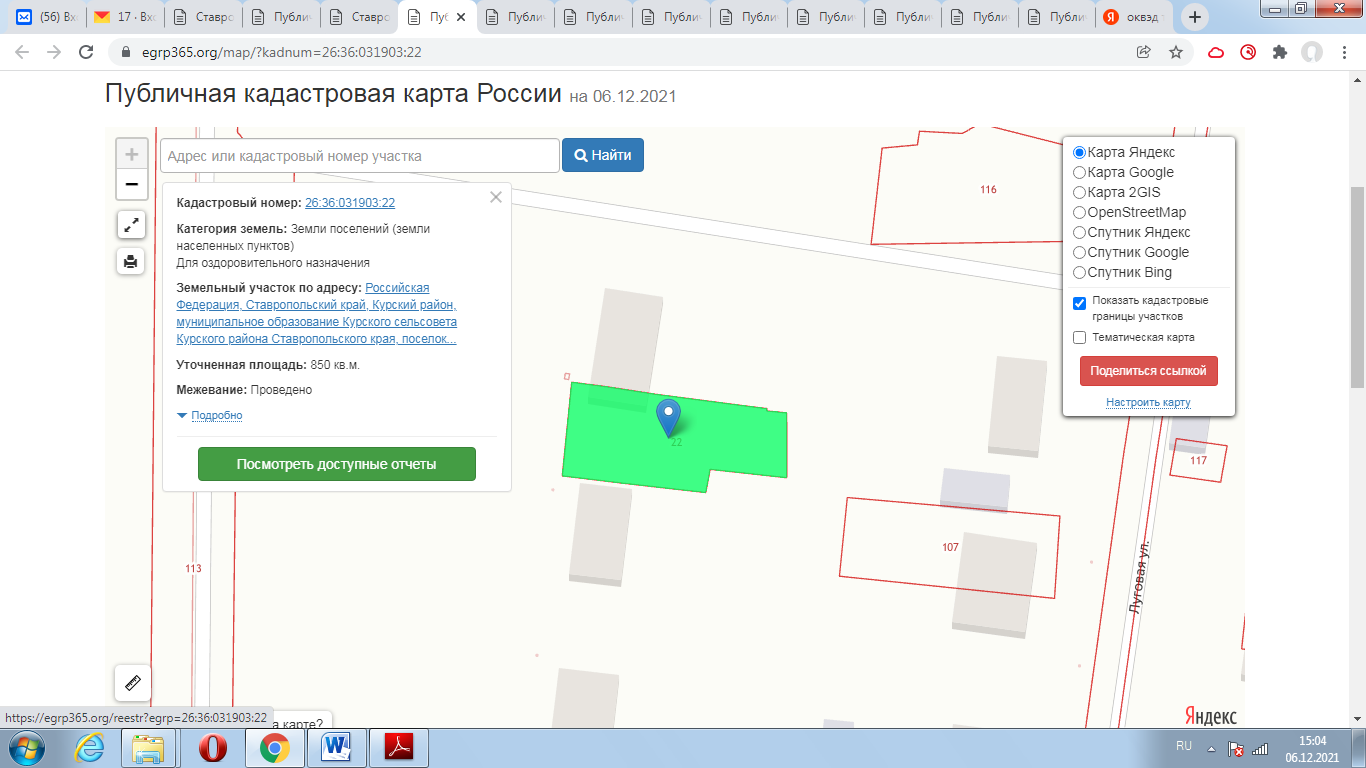 Объекты, расположенные на прилегающей территории: п. Ровный:        ул. Пшеничная: № 21 кв. 1, № 21 кв. 2;СХЕМА ГРАНИЦАга-Батырского фельдшерско-акушерского пункта государственного бюджетного учреждения здравоохранения «Курская районная больница»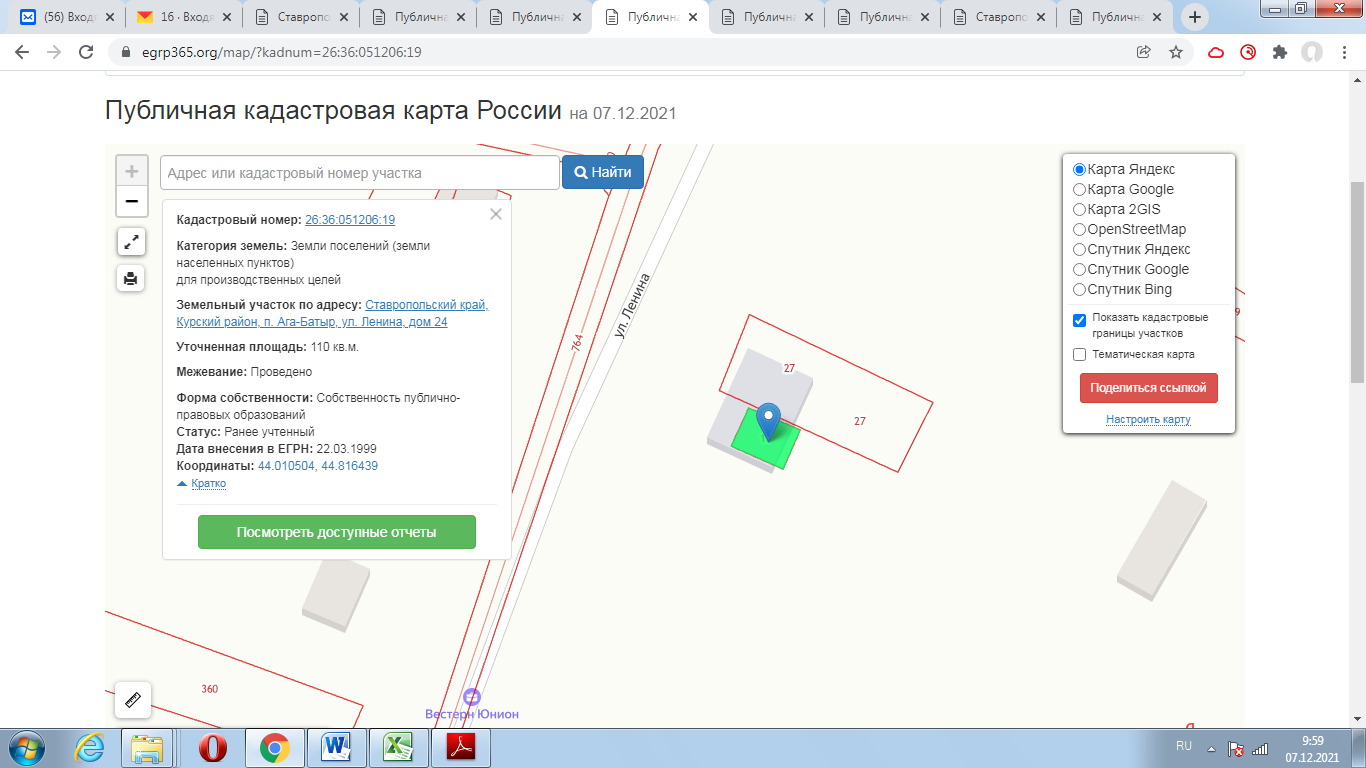 Объекты, расположенные на прилегающей территории: отсутствуют.СХЕМА ГРАНИЦУваровского фельдшерско-акушерского пункта государственного бюджетного учреждения здравоохранения «Курская районная больница»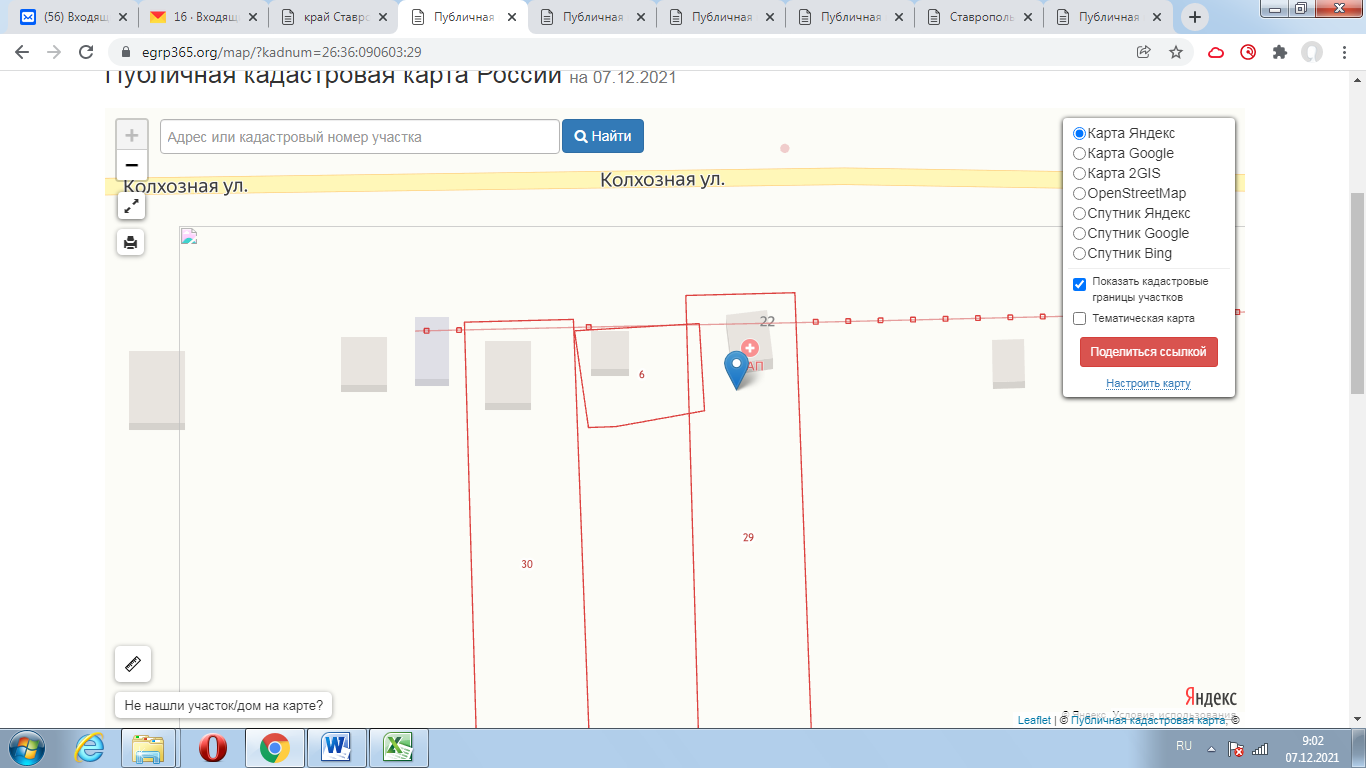 Объекты, расположенные на прилегающей территории: с. Уваровское:   ул. Колхозная: № 20,  № 24.СХЕМА ГРАНИЦФельдшерского здравпункта государственного бюджетного учреждения здравоохранения «Курская районная больница»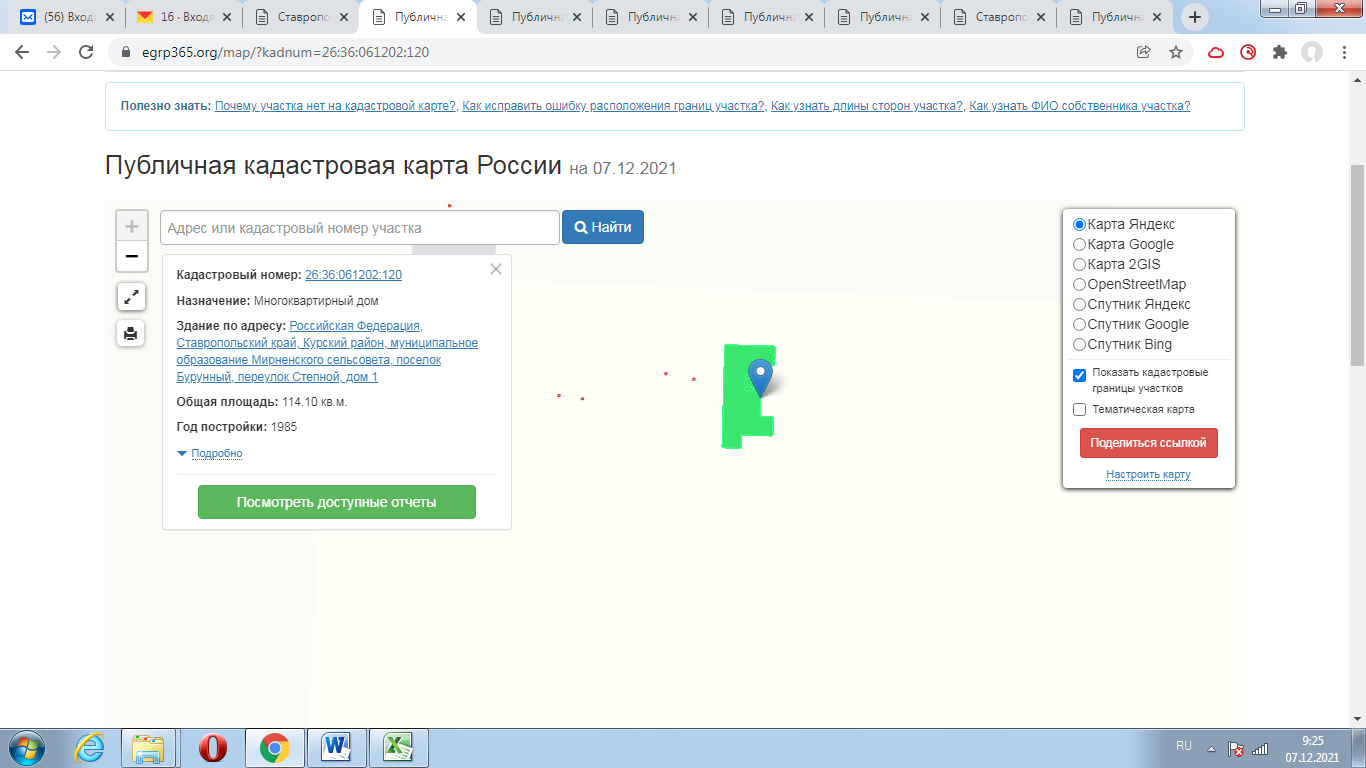 Объекты, расположенные на прилегающей территории: отсутствуют.СХЕМА ГРАНИЦДыдымкинского фельдшерского пункта государственного бюджетного учреждения здравоохранения «Курская районная больница».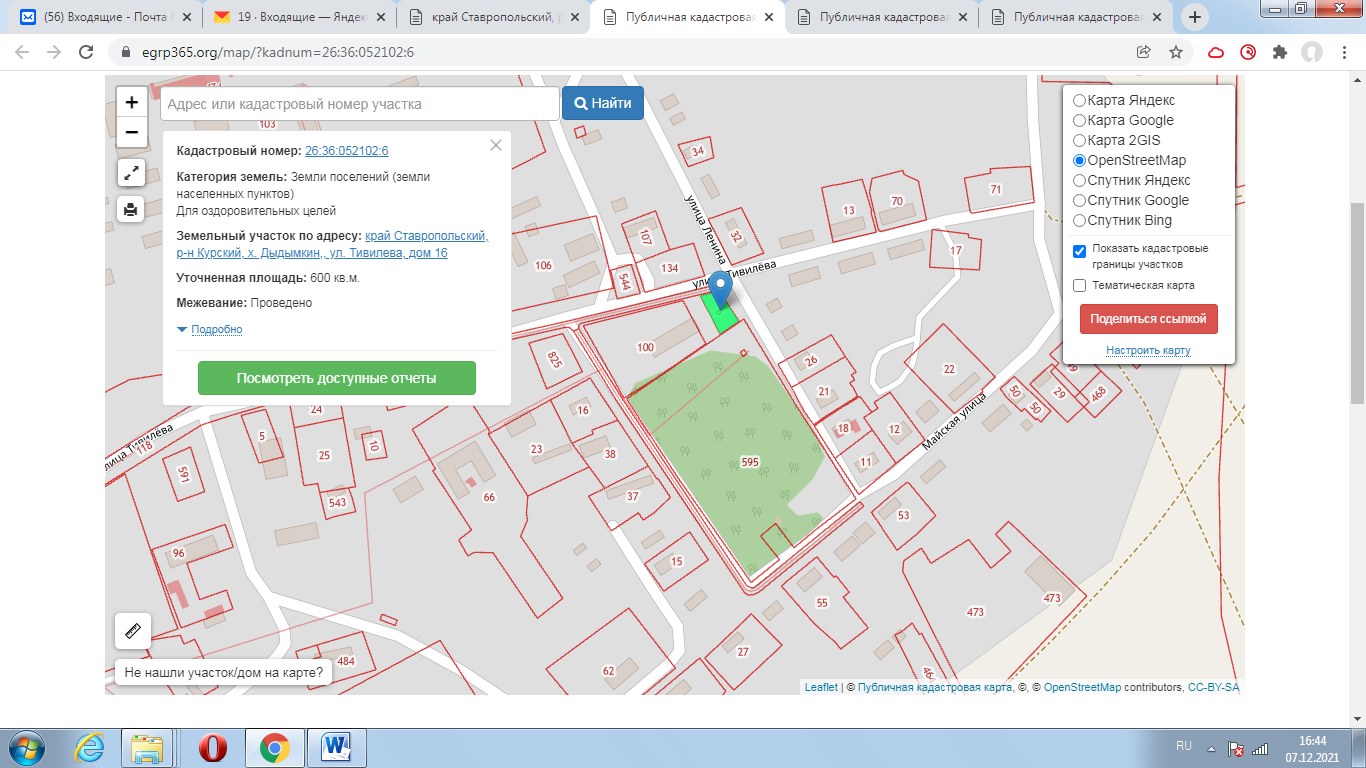 Объекты, расположенные на прилегающей территории: отсутствуют.СХЕМА ГРАНИЦШирокинского фельдшерского пункта государственного бюджетного учреждения здравоохранения «Курская районная больница»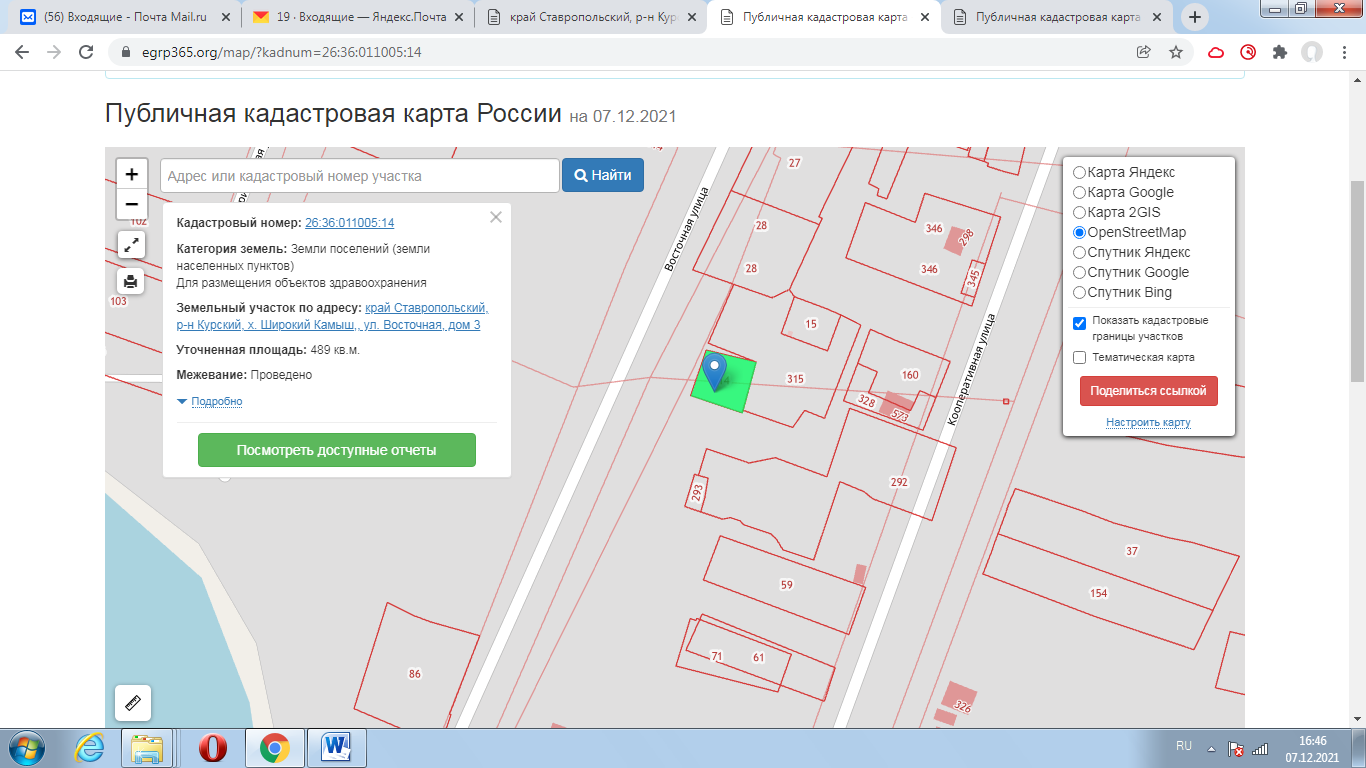 Объекты, расположенные на прилегающей территории: х. Широкий Камыш: ул. Восточная: № 5.СХЕМА ГРАНИЦМедведенского фельдшерского пункта государственного бюджетного учреждения здравоохранения «Курская районная больница»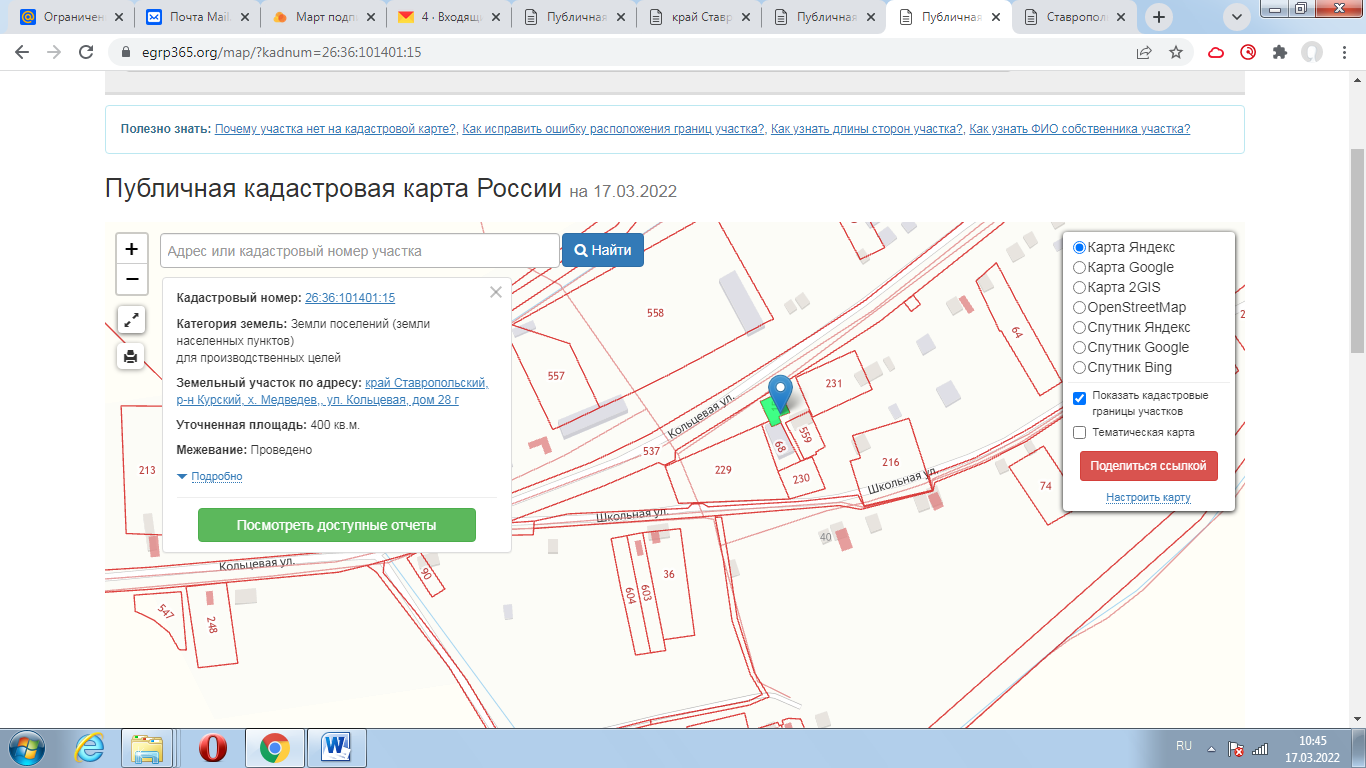 Объекты, расположенные на прилегающей территории: отсутствуют.СХЕМА ГРАНИЦГрафского фельдшерского пункта государственного бюджетного учреждения здравоохранения «Курская районная больница»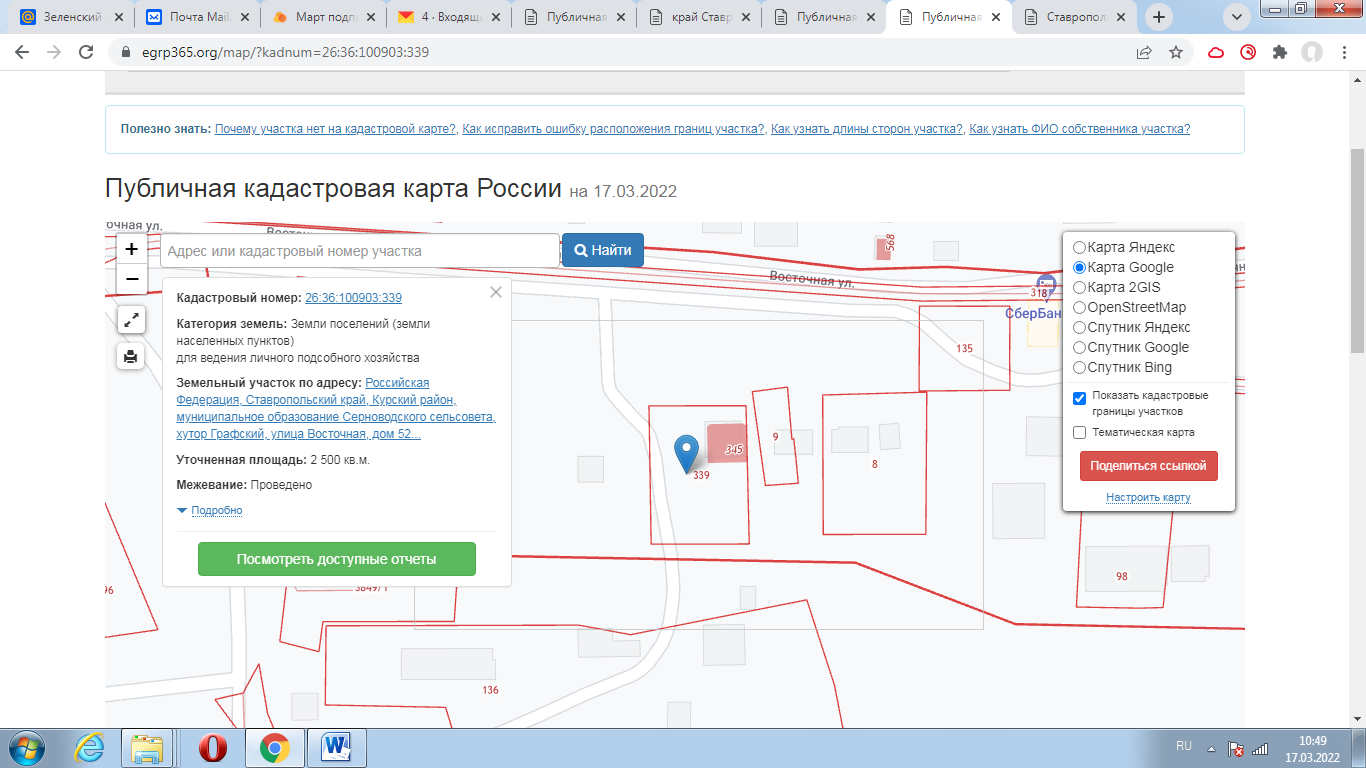 Объекты, расположенные на прилегающей территории: отсутствуют.СХЕМА ГРАНИЦНово-Деревенского фельдшерского пункта государственного бюджетного учреждения здравоохранения «Курская районная больница»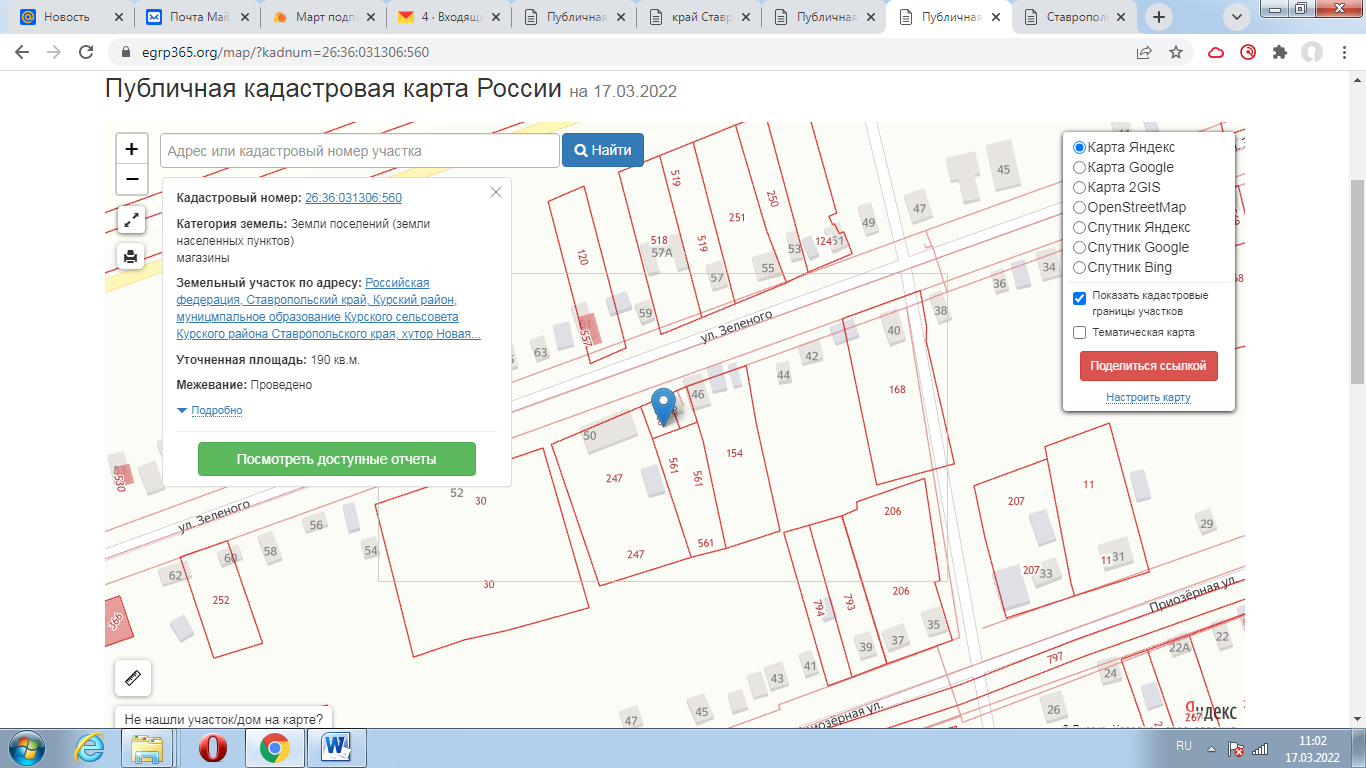 Объекты, расположенные на прилегающей территории: х. Новая Деревня: ул. Зеленая: № 46, № 50.СХЕМА ГРАНИЦОбщества с ограниченной ответственностью медицинский лечебно - диагностический центр «Гиппократ»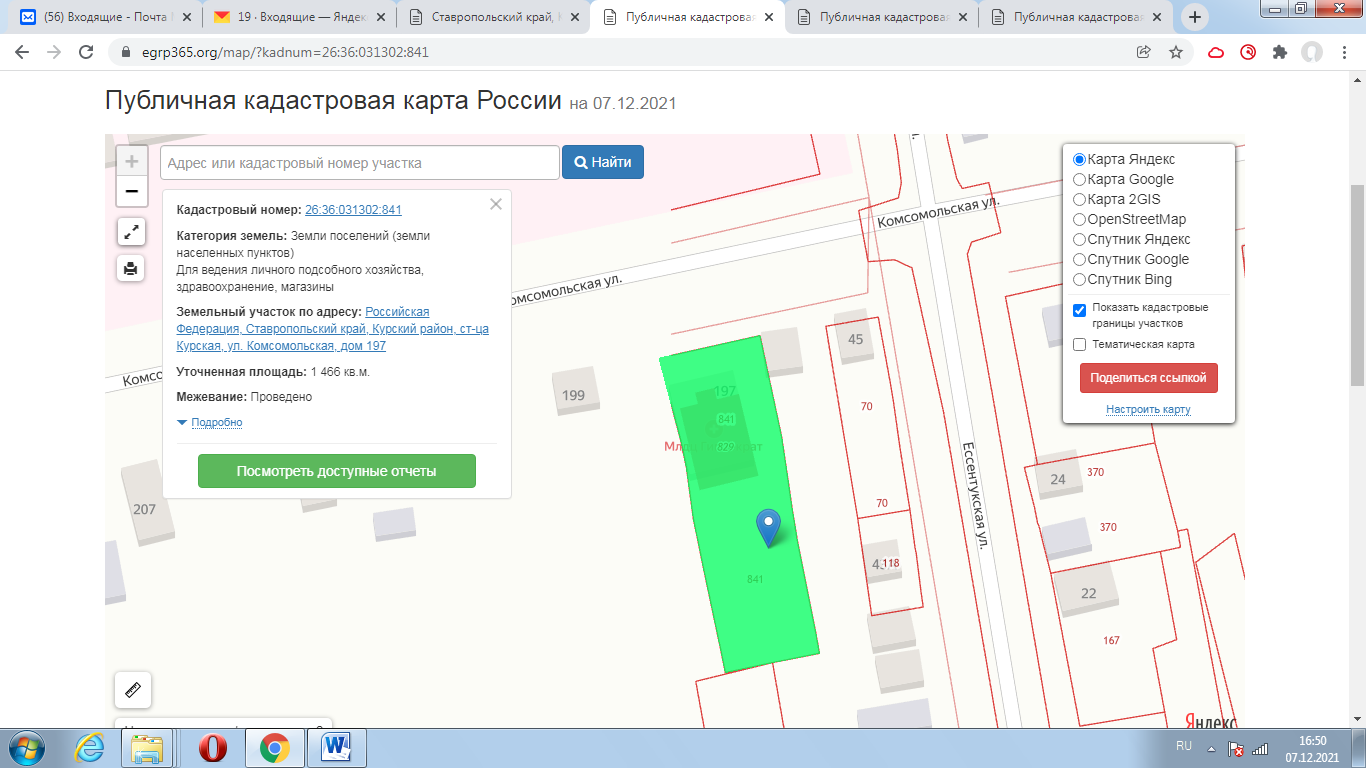 Объекты, расположенные на прилегающей территории: ст-ца Курская,  ул. Комсомольская: № 195, № 199.СХЕМА ГРАНИЦобщества с ограниченной ответственностью «Независимая лаборатория ИНВИТРО»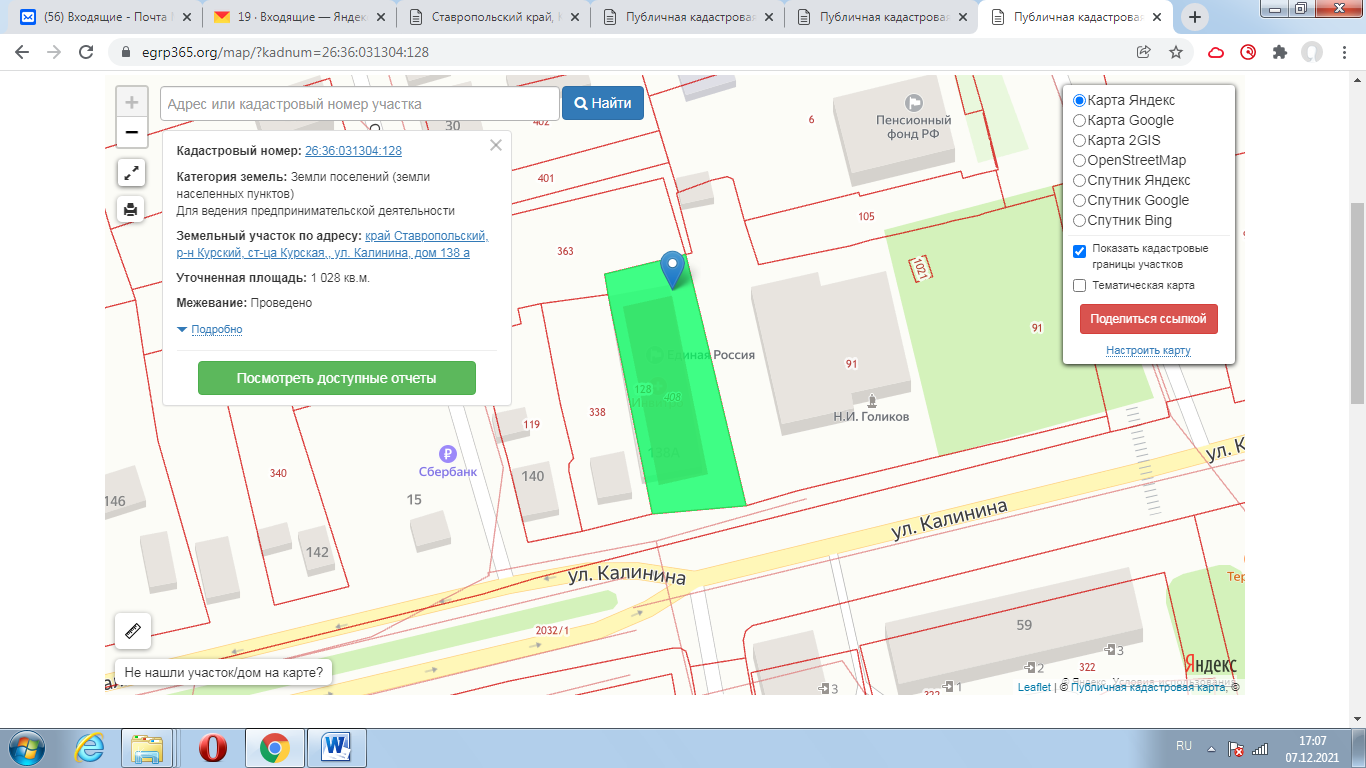 Объекты, расположенные на прилегающей территории: отсутствует.СХЕМА ГРАНИЦобщества с ограниченной ответственностью «ЭлитЛаб»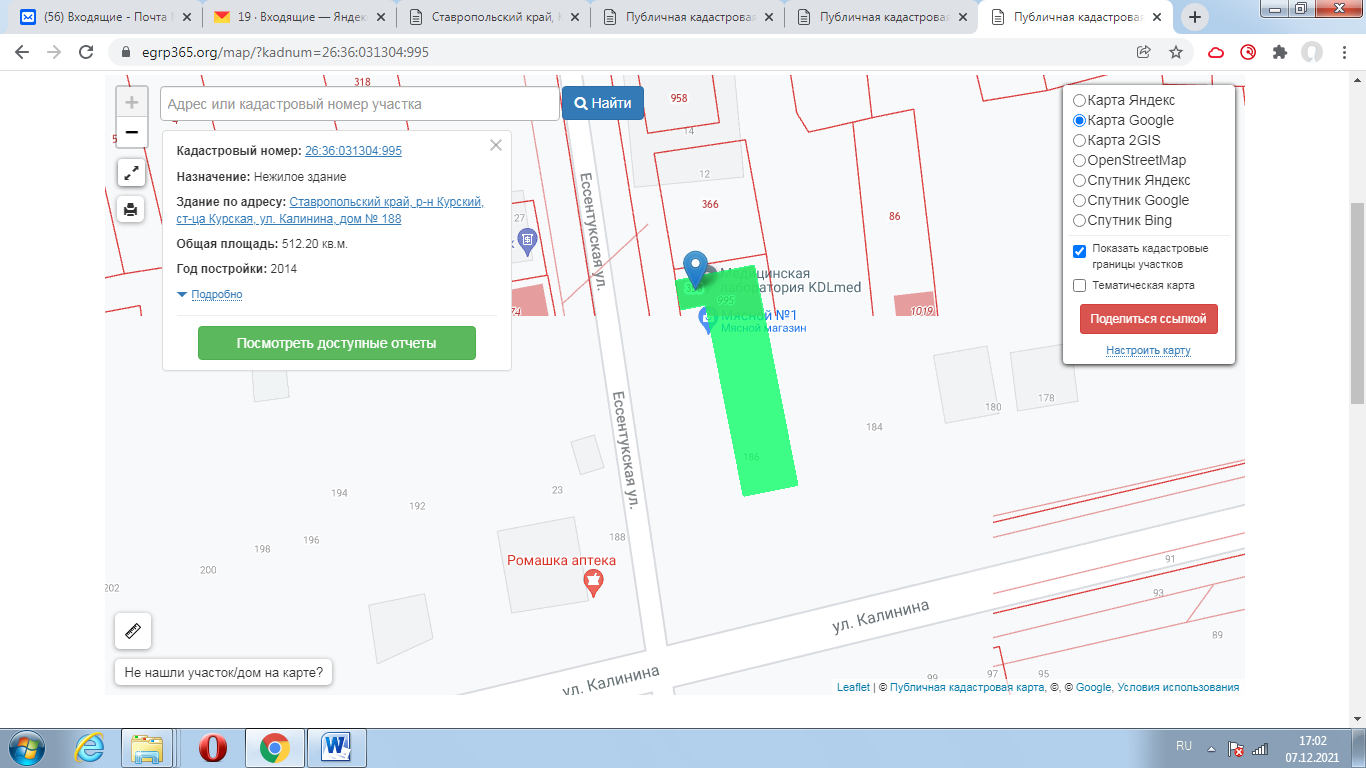 Объекты, расположенные на прилегающей территории: отсутствуют.СХЕМА ГРАНИЦмуниципального унитарного предприятия «Курский районный рынок»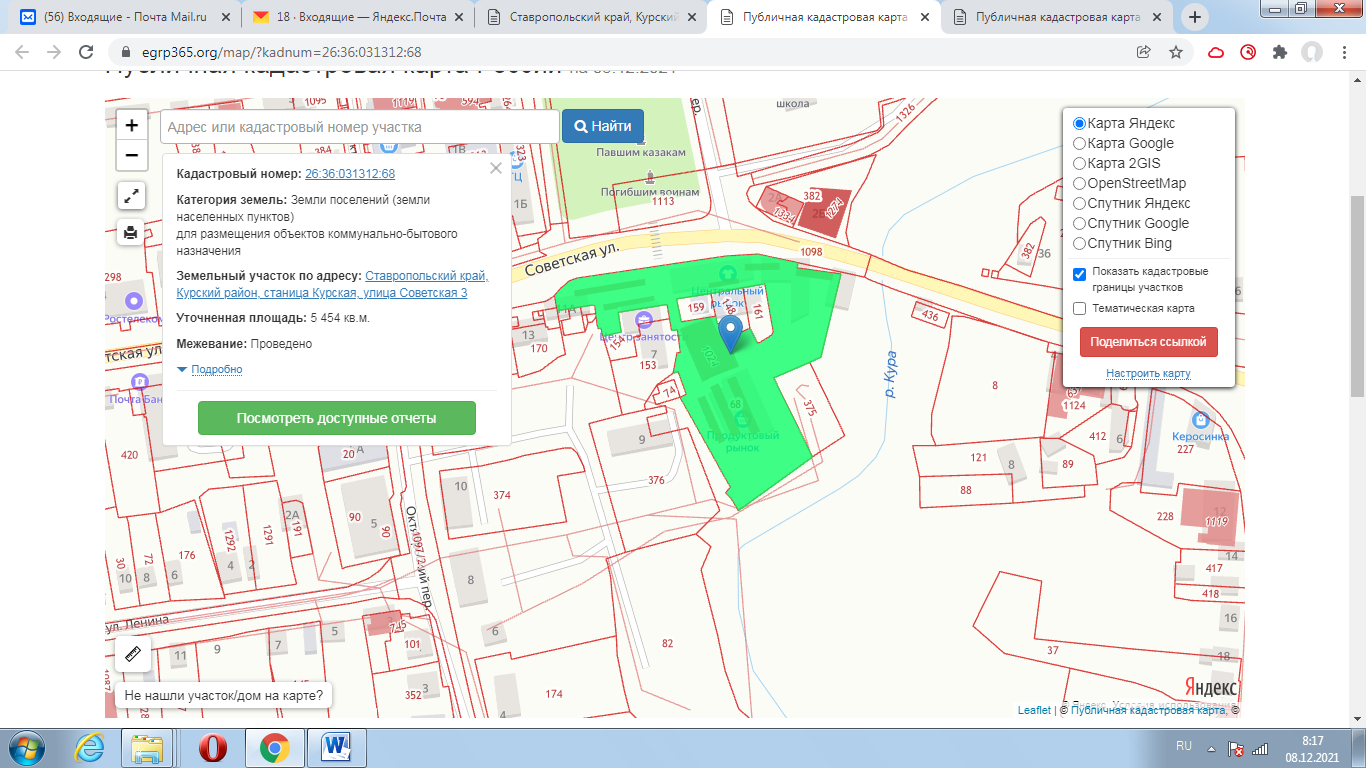 Объекты, расположенные на прилегающей территории: отсутствуют.СХЕМА ГРАНИЦоткрытого акционерного общества «Автовокзал»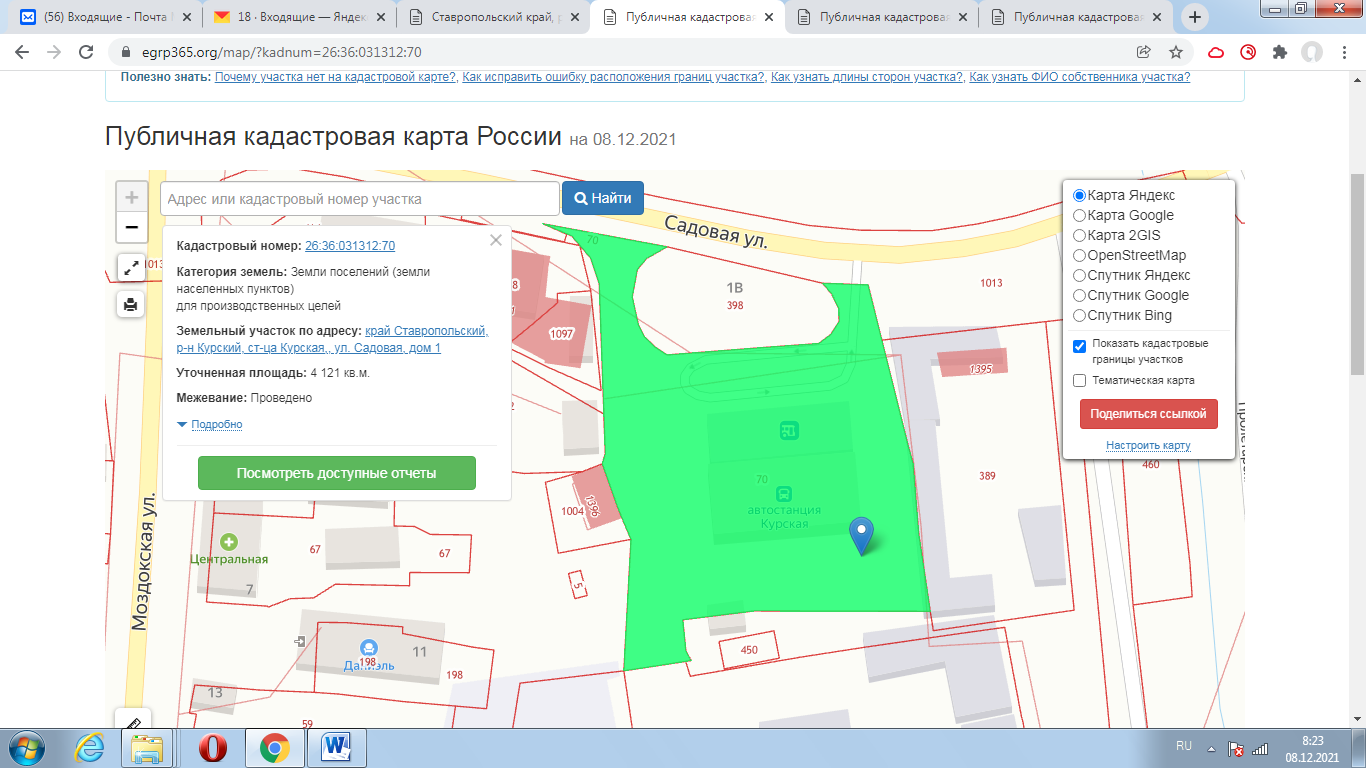 Объекты, расположенные на прилегающей территории: отсутствуют.СХЕМА ГРАНИЦСтадиона (ст-ца Курская, пер. Школьный, 2г)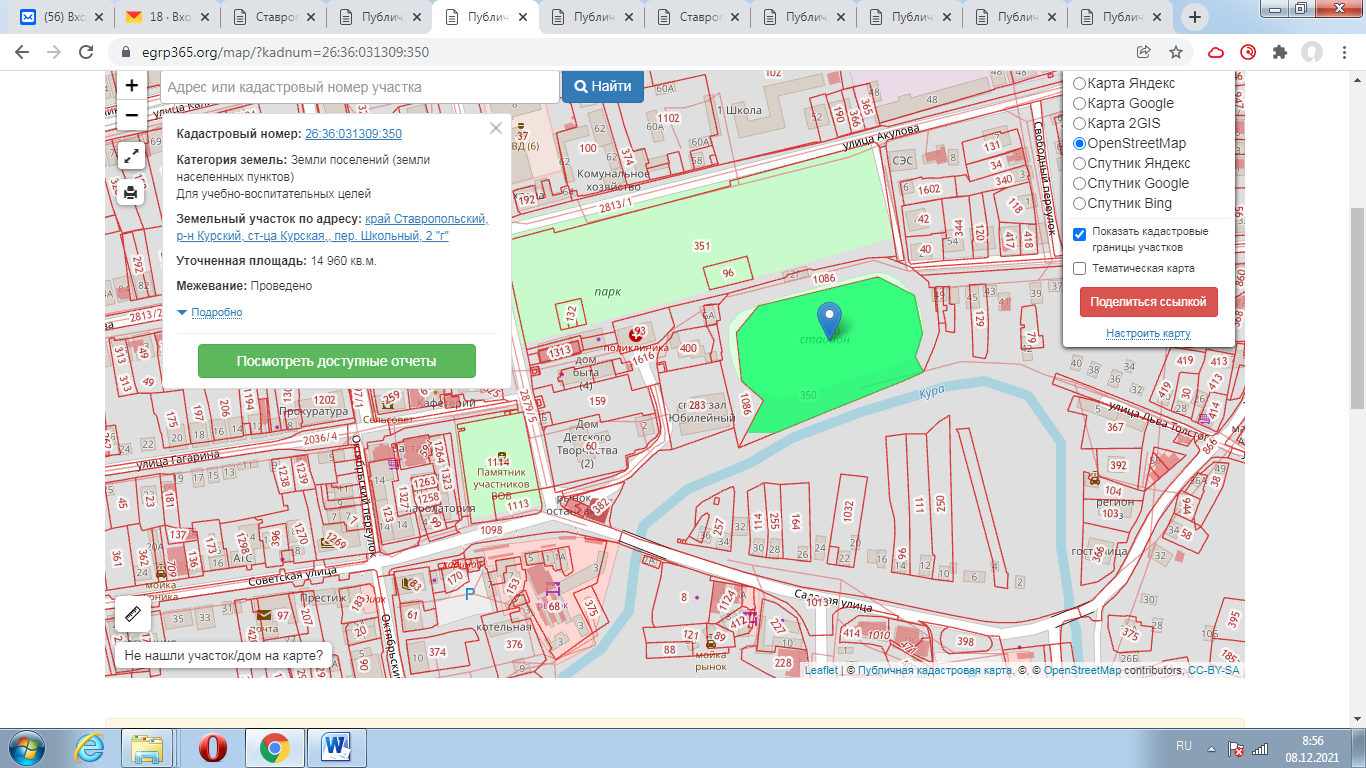 Объекты, расположенные на прилегающей территории: отсутствуют.СХЕМА ГРАНИЦМуниципального казенного учреждение «Эдиссийский спортивно-оздоровительный центр»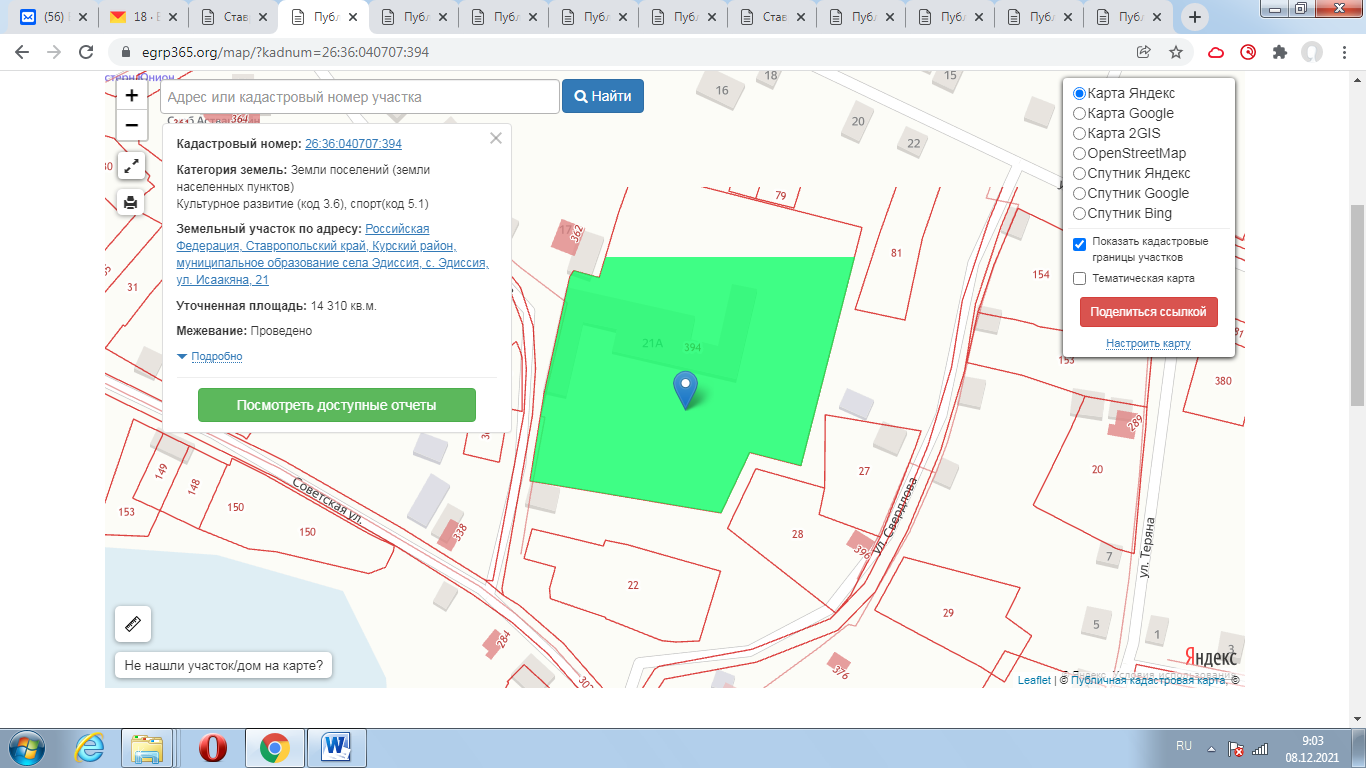 Объекты, расположенные на прилегающей территории: с. Эдиссия:        ул. Исаакяна: № 17.СХЕМА ГРАНИЦСтадиона, (с. Эдиссия, ул. Свердлова, 16б)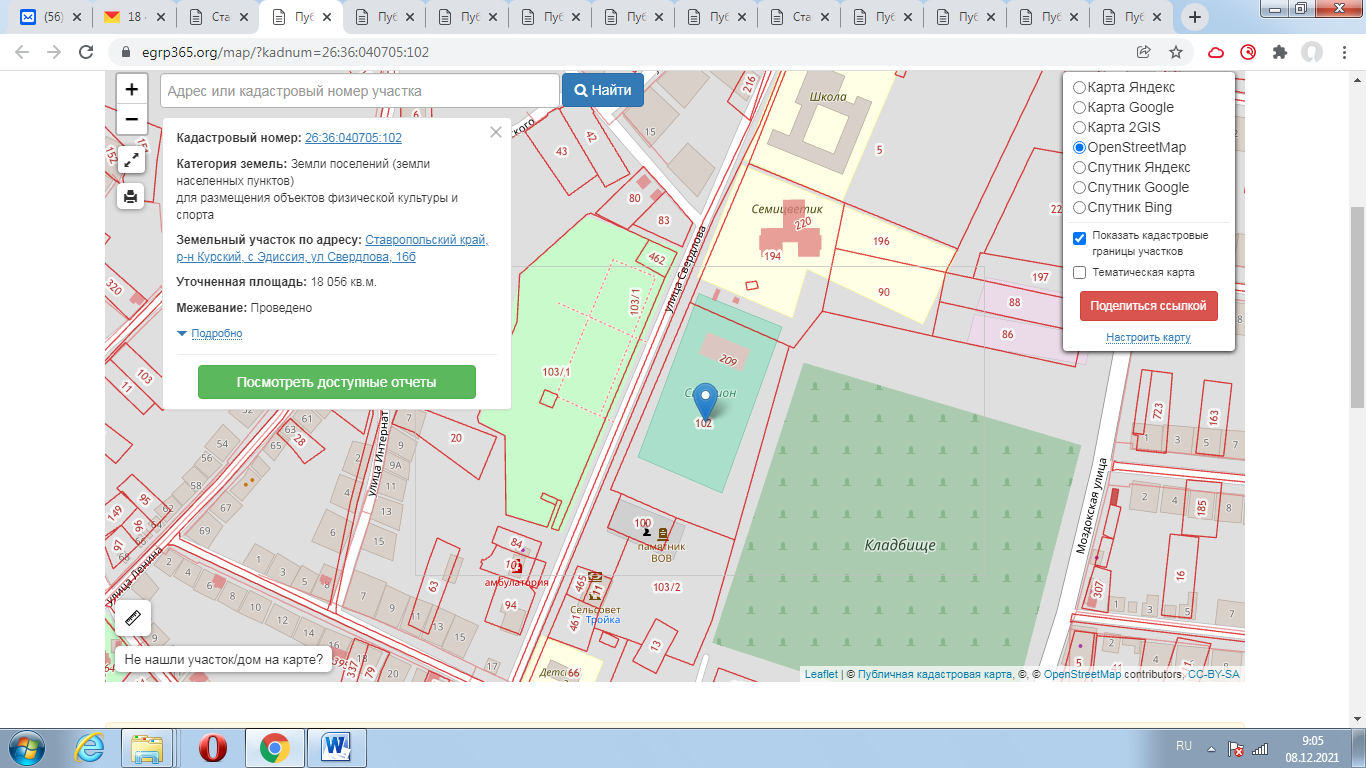 Объекты, расположенные на прилегающей территории: отсутствуют.СХЕМА ГРАНИЦСтадиона, (с. Ростовановское, ул. Ленина, 7а)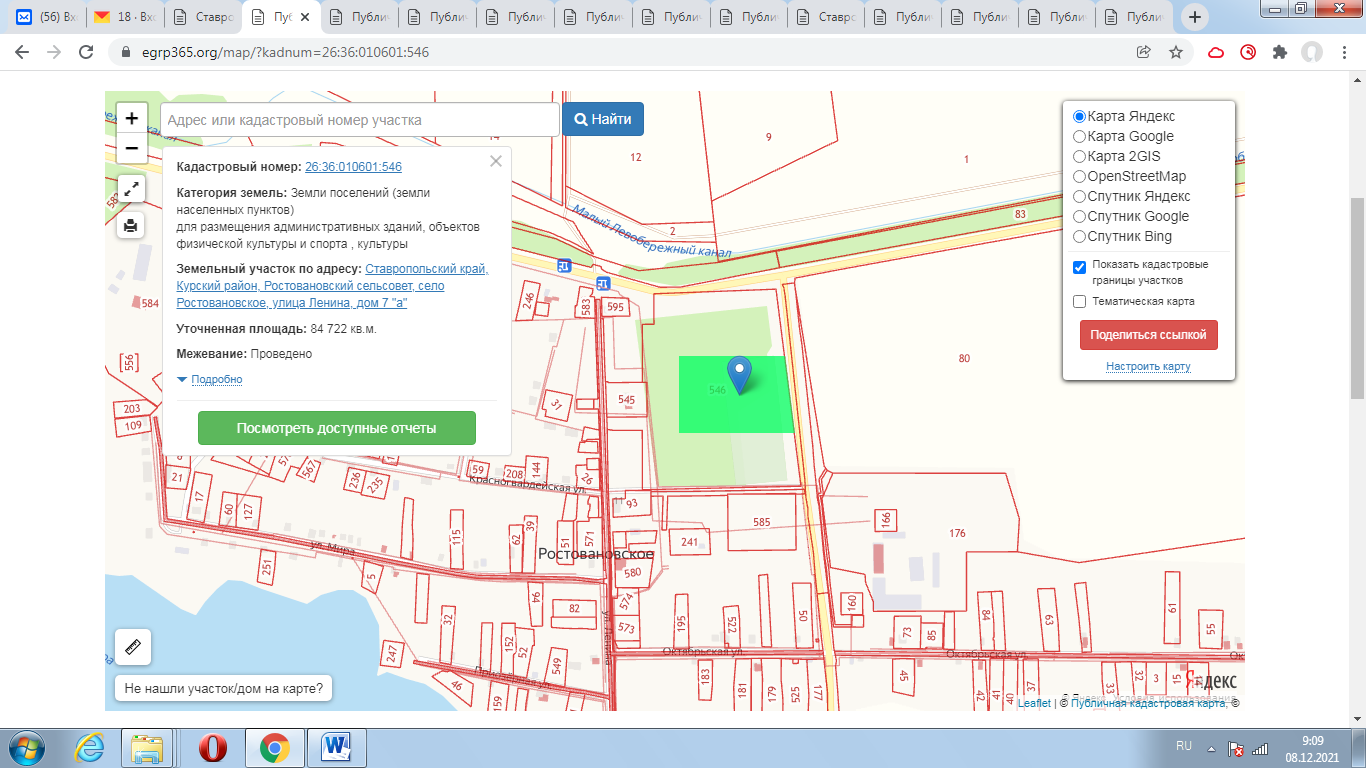 Объекты, расположенные на прилегающей территории: отсутствуют.СХЕМА ГРАНИЦСпортивной площадки, (с. Ростовановское, ул. Береговая, 7)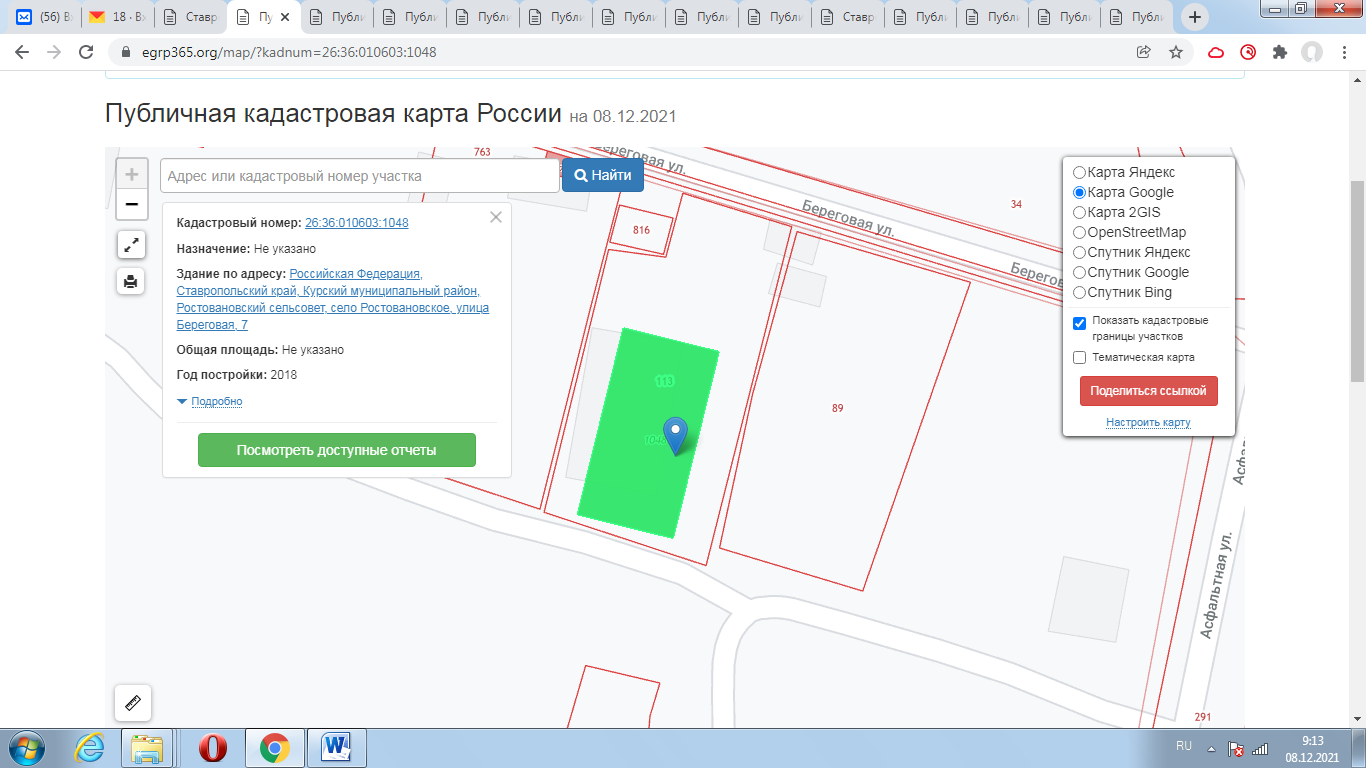 Объекты, расположенные на прилегающей территории: с. Ростовановское: ул. Береговая: нечетная сторона с № 5 по № 17.СХЕМА ГРАНИЦСпортивной площадки, (пос. Мирный, ул. Мира, 17)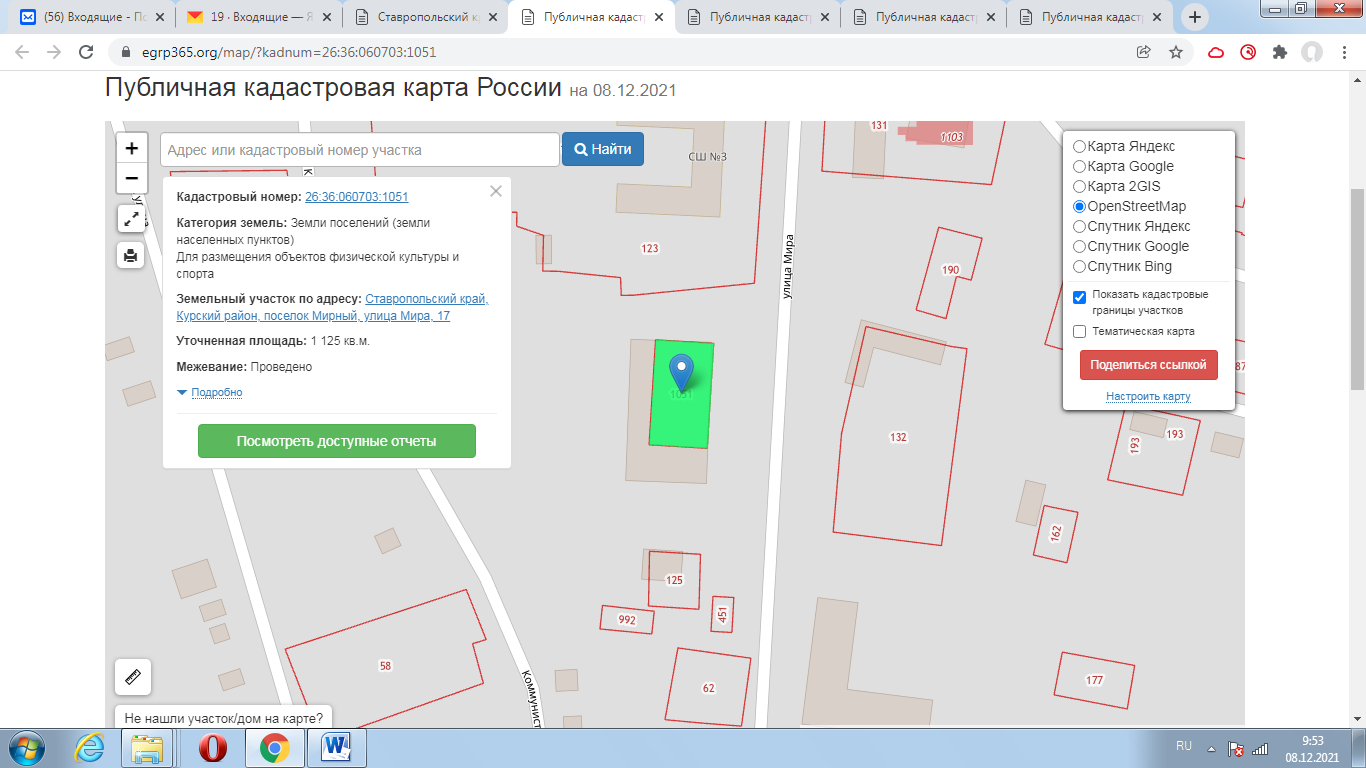 Объекты, расположенные на прилегающей территории, отсутствуют.СХЕМА ГРАНИЦСпортивной площадки, (с. Русское, ул. Кооперативная, 182б)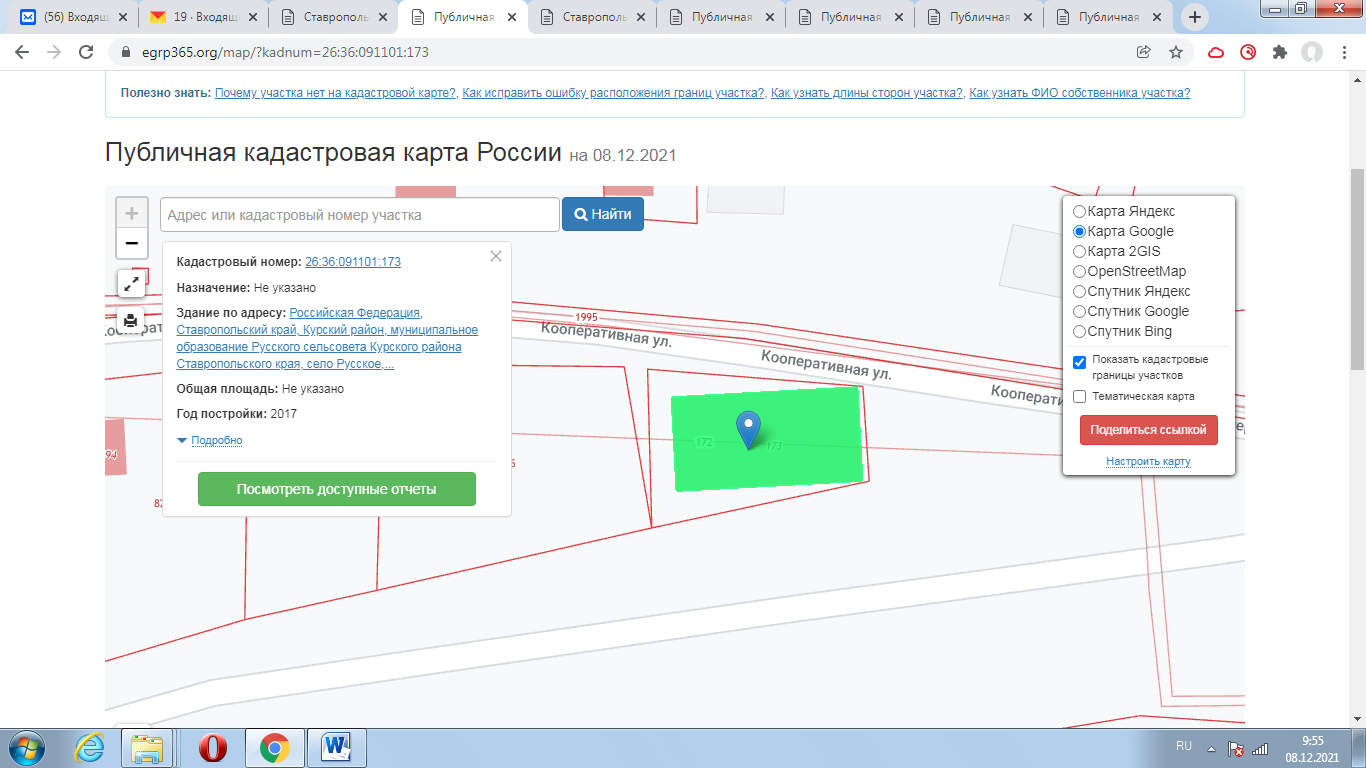 Объекты, расположенные на прилегающей территории, отсутствуют.СХЕМА ГРАНИЦСпортивной площадки, (с. Русское, ул. Школьная, 8а)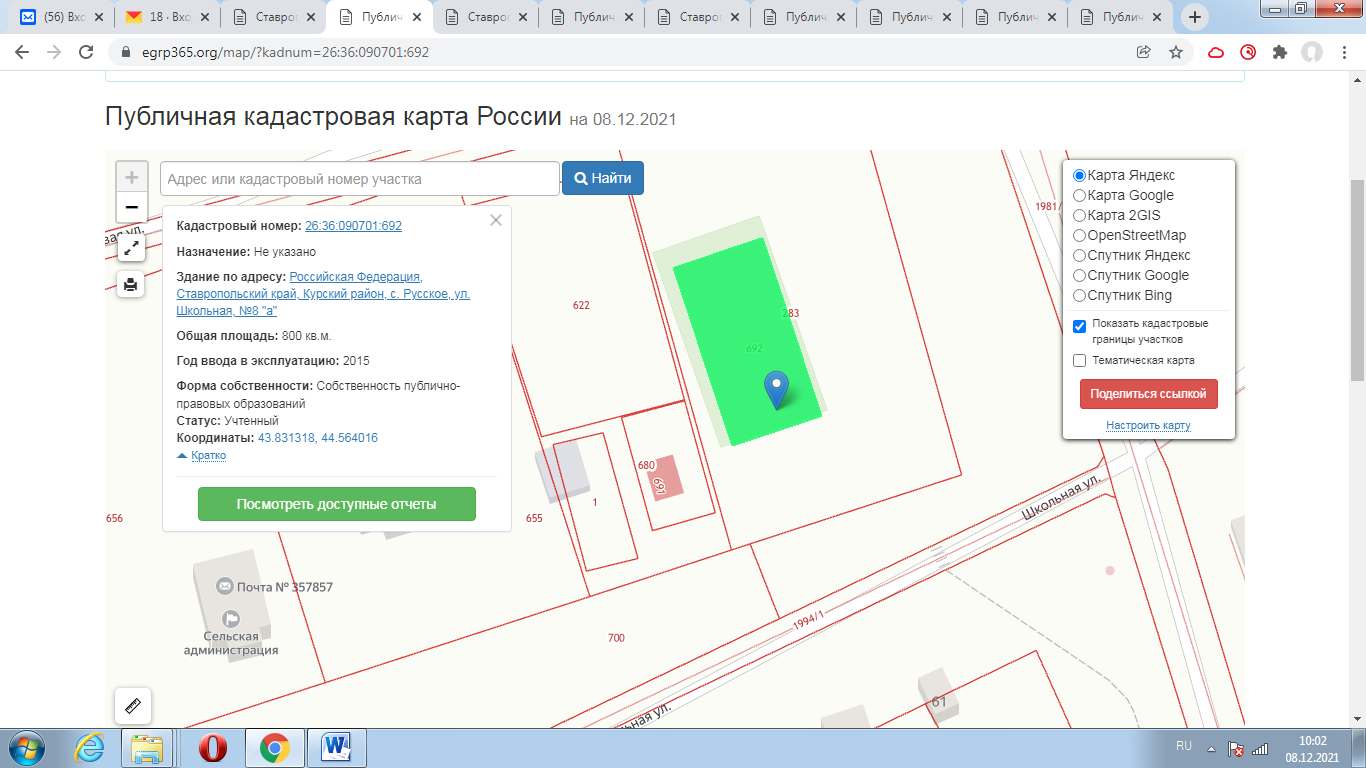 Объекты, расположенные на прилегающей территории, отсутствуют.СХЕМА ГРАНИЦСтадиона, (с. Русское, ул. Кооперативная, 2а)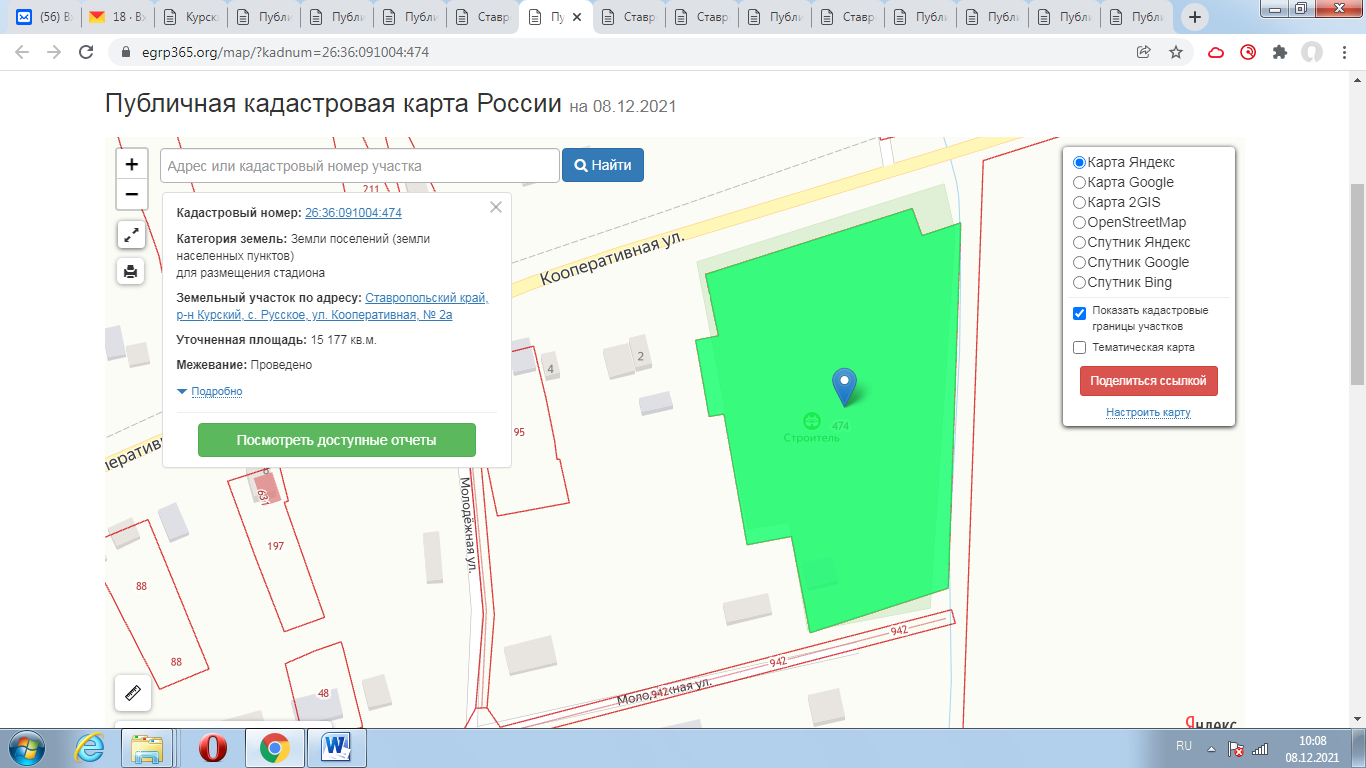 Объекты, расположенные на прилегающей территории, отсутствуют.СХЕМА ГРАНИЦСтадиона, (с. Русское, ул. Лесная, 16а)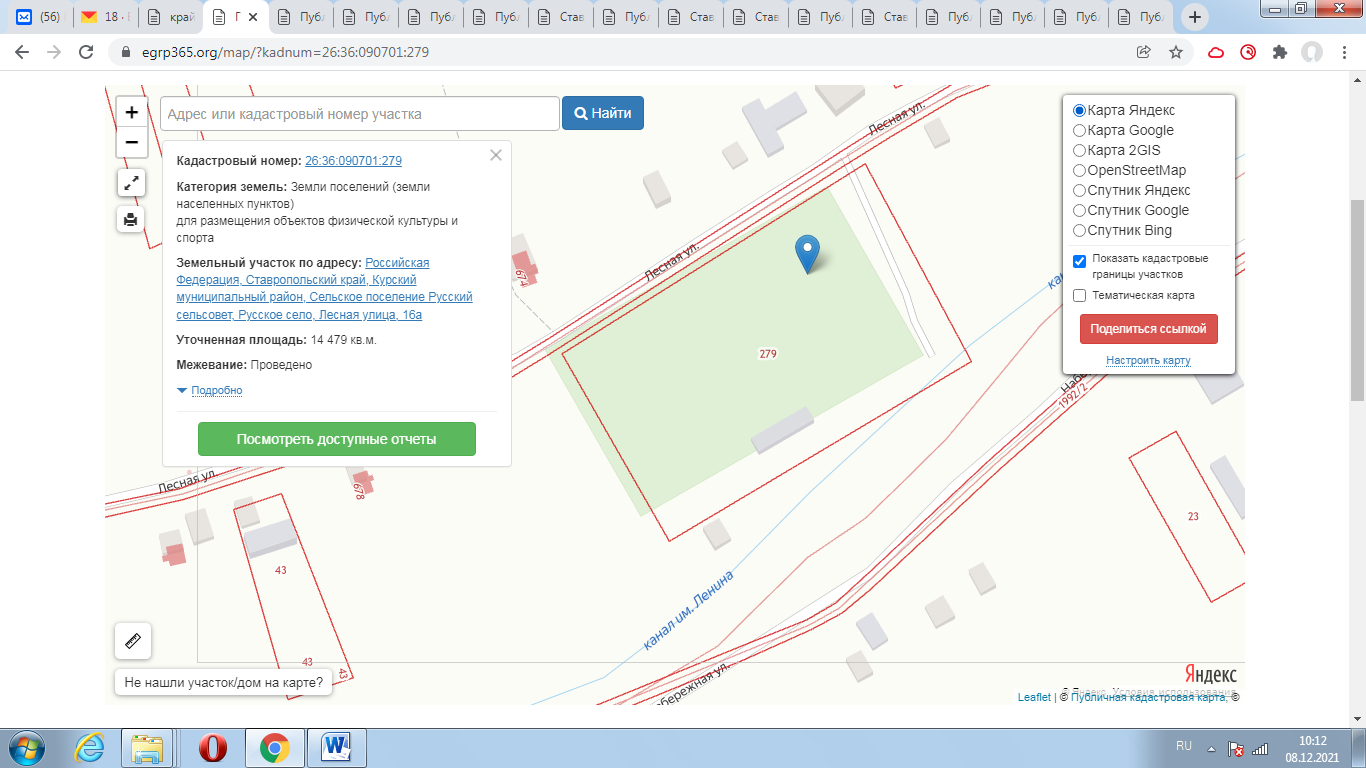 Объекты, расположенные на прилегающей территории, отсутствуют.СХЕМА ГРАНИЦСтадиона, (ст-ца Стодеревская, ул. Щербакова, 36а)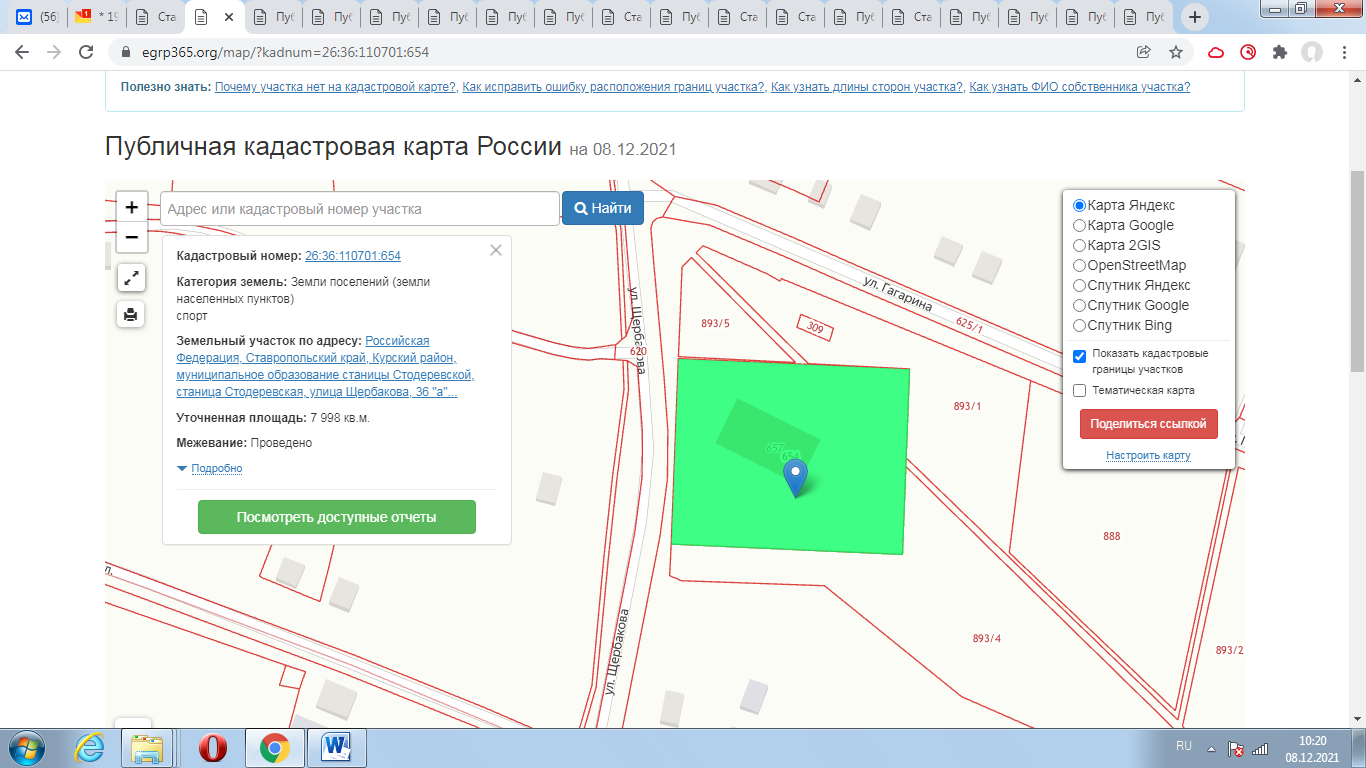 Объекты, расположенные на прилегающей территории, отсутствуют.УТВЕРЖДЕНпостановлением администрацииКурского муниципального округаСтавропольского краяот 08 апреля 2022 г. № 366№п/пНаименование организации (объекта)Адрес организации (объекта)1231.Образовательные учрежденияОбразовательные учреждения1.1.Муниципальное казенное дошкольное образовательное учреждение «Детский сад комбинированного вида № 1 «Светлячок»  Ставропольский край, Курский район, ст-ца Курская, пер. Школьный, 51.2.Муниципальное казенное дошкольное образовательное учреждение «Детский сад комбинированного вида № 2 «Солнышко» Ставропольский край, Курский район, ст-ца Курская, ул. Калинина, 1321.3.Муниципальное казенное дошкольное образовательное учреждение «Детский сад  № 3 «Ласточка»	Ставропольский край, Курский район, с. Эдиссия, ул. Абовяна, 191.4.Муниципальное казенное дошкольное образовательное учреждение «Детский сад  № 4 «Золотой ключик» Ставропольский край, Курский район, пос. Мирный, ул. Советская, 151.5.Муниципальное казенное дошкольное образовательное учреждение «Детский сад  № 5 «Дюймовочка» Ставропольский край, Курский район, с. Каново, ул. Школьная, 351.6.Муниципальное казенное дошкольное образовательное учреждение «Детский сад  № 6 «Родничок»	Ставропольский край, Курский район, х. Зайцев, ул. Речная, 29/11.7.Муниципальное казенное дошкольное образовательное учреждение «Детский сад  № 7 «Василёк»	Ставропольский край, Курский район, х. Дыдымкин, ул. Тивилева, 141.8.Муниципальное казенное дошкольное образовательное учреждение «Детский сад  № 8 «Теремок» Ставропольский край, Курский район, с. Русское, ул. Молодежная, 61.9.Муниципальное казенное дошкольное образовательное учреждение «Детский сад  № 9 «Ромашка»	Ставропольский край, Курский район, пос. Рощино, ул. Мира, 81.10.Муниципальное казенное дошкольное образовательное учреждение «Детский сад  № 10 «Капелька» Ставропольский край, Курский район, х. Графский, ул. Школьная, 31.11.Муниципальное казенное дошкольное образовательное учреждение «Детский сад  № 11 «Сказка» Ставропольский край, Курский район, ст-ца Курская, ул. Калинина, 2281.12.Муниципальное казенное дошкольное образовательное учреждение «Детский сад  № 12 «Ивушка» Ставропольский край, Курский район, ст-ца Курская, ул. Горького, 101.13.Муниципальное казенное дошкольное образовательное учреждение «Детский сад  № 13 «Журавушка»	Ставропольский край, Курский район, ст-ца Курская, ул. Титова, 101231.14.Муниципальное казенное дошкольное образовательное учреждение «Детский сад  № 14 «Теремок» Ставропольский край, Курский район, ст-ца Курская, ул. Кавказская, 11.15.Муниципальное казенное дошкольное образовательное учреждение «Детский сад  № 15 «Ёлочка» Ставропольский край, Курский район, пос. Балтийский, ул. Новая, 9«б»1.16.Муниципальное казенное дошкольное образовательное учреждение «Детский сад  № 16 «Ромашка»	Ставропольский край, Курский район, с. Ростовановское, ул. Ленина 13/а1.17.Муниципальное казенное дошкольное образовательное учреждение «Детский сад  № 17 «Колосок» Ставропольский край, Курский район, ст-ца Стодеревская, ул. Советская, 5а1.18.Муниципальное казенное дошкольное образовательное учреждение «Детский сад  № 18 «Алёнка»	Ставропольский край, Курский район, ст-ца Галюгаевская, ул. Моздокская, 191.19.Муниципальное казенное дошкольное образовательное учреждение «Детский сад  № 19 «Колосок» Ставропольский край, Курский район, с. Русское-2, ул. Школьная, 501.20.Муниципальное казенное дошкольное образовательное учреждение «Детский сад  № 20 «Колокольчик»Ставропольский край, Курский район, с. Полтавское, ул. Школьная, 2а1.21.Муниципальное казенное дошкольное образовательное учреждение «Детский сад  № 21 «Семицветик» Ставропольский край, Курский район, с. Эдиссия, ул. Свердлова, 18а1.22.Муниципальное казенное дошкольное образовательное учреждение «Детский сад   № 22 «Родничок» Ставропольский край, Курский район, с. Серноводское, ул. Октябрьская, 11.23.Муниципальное казенное общеобразовательное учреждение «Средняя общеобразовательная школа № 1»	Ставропольский край, Курский район, ст-ца Курская, ул. Акулова, 561.24.Муниципальное казенное общеобразовательное учреждение «Средняя общеобразовательная школа № 2»     	Ставропольский край, Курский район, ст-ца Курская, ул. Калинина, 2261.25.Муниципальное казенное общеобразовательное учреждение «Средняя общеобразовательная школа № 3»	Ставропольский край, Курский район, с. Каново, ул. Школьная, 321.26.Муниципальное казенное общеобразовательное учреждение «Средняя общеобразовательная школа № 4»	Ставропольский край, Курский район, с. Ростовановское, ул. Береговая, 101.27.Муниципальное казенное общеобразовательное учреждение «Средняя общеобразовательная школа № 4» (начальная школа)Ставропольский край, Курский район, с. Ростовановское, ул. Молодежная, 21.28.Муниципальное казенное общеобразовательное учреждение «Средняя общеобразовательная школа № 4» (мастерские)Ставропольский край, Курский район, с. Ростовановское, ул. Береговая, 131.29.Муниципальное казенное общеобразовательное учреждение «Средняя общеобразовательная школа № 5»	Ставропольский край, Курский район, с. Эдиссия, ул. Свердлова, 181.30.Муниципальное казенное общеобразовательное учреждение «Средняя общеобразовательная школа № 6»	Ставропольский край, Курский район, с. Полтавское, ул. Школьная, 11.31.Муниципальное казенное общеобразовательное учреждение «Средняя общеобразовательная школа № 7» Ставропольский край, Курский район, пос. Балтийский, ул. Школьная, 141231.32.Муниципальное казенное общеобразовательное учреждение «Средняя общеобразовательная школа № 8»Ставропольский край, Курский район, с. Русское, ул. Кооперативная, 120а1.33.Муниципальное казенное общеобразовательное учреждение «Средняя общеобразовательная школа № 9»	Ставропольский край, Курский район, пос. Рощино, ул. Ленина, 201.34.Муниципальное казенное общеобразовательноеучреждение «Средняя общеобразовательная школа № 10»	Ставропольский край, Курскийрайон, ст-ца Стодеревская, ул. Щербакова, 631.35.Муниципальное казенное общеобразовательное учреждение «Средняя общеобразовательная школа № 11»	Ставропольский край, Курский район, ст-ца Галюгаевская, ул. Моздокская, 421.36.Муниципальное казенное общеобразовательное учреждение «Средняя общеобразовательная школа № 12»  Ставропольский край, Курский район, х. Графский, ул. Школьная, 51.37.Муниципальное казенное общеобразовательное учреждение «Средняя общеобразовательная школа № 13»	Ставропольский край, Курский район, пос. Мирный, ул. Мира, 151.38.Муниципальное казенное общеобразовательное учреждение «Средняя общеобразовательная школа № 14»  	Ставропольский край, Курский район, пос. Ага-Батыр, ул. Южная, 211.39.Муниципальное казенное общеобразовательное учреждение «Средняя общеобразовательная школа № 15»  	Ставропольский край, Курский район, х. Дыдымкин, ул. Тивилева, 81.40.Муниципальное казенное общеобразовательное учреждение «Средняя общеобразовательная школа № 16»	Ставропольский край, Курский район, х. Пролетарский, ул. Мира, 91.41.Муниципальное казенное общеобразовательное учреждение «Средняя общеобразовательная школа № 17 имени А.Т.Туркинова» Ставропольский край, Курский район, с. Серноводское, ул. Октябрьская, 11.42.Муниципальное казенное общеобразовательное учреждение «Средняя общеобразовательная школа № 18»     	Ставропольский край, Курский район, с. Уваровское, ул. Колхозная, 11.43.Муниципальное казенное общеобразовательное учреждение «Основная общеобразовательная школа № 19»     Ставропольский край, Курский район, х. Привольный, ул. Центральная, 451.44.Муниципальное казенное общеобразовательное учреждение «Средняя общеобразовательная школа № 20»	Ставропольский край, Курский район, х. Бугулов, ул. Школьная, 251.45.Муниципальное казенное общеобразовательное учреждение «Средняя общеобразовательная школа № 22 имени героя Советского Союза И.Я.Филько»  	Ставропольский край, Курский район, х. Зайцев, ул. Речная, 291.46.Муниципальное казенное общеобразовательное учреждение «Основная общеобразовательная школа № 25»  	Ставропольский край, Курский район, ст-ца Курская,  ул. Титова, 91.47.Муниципальное казенное общеобразовательное учреждение «Средняя общеобразовательная школа-интернат»Ставропольский край, Курский район, с. Русское, ул. Школьная, 481.48.Государственное казенное общеобразовательное учреждение «Средняя общеобразовательная школа № 6» при исправительном учреждении х. Дыдымкин  Ставропольский край, Курский район, х. Дыдымкин, ул. Тивилева, 211231.49.1.49.Муниципальное казенное учреждение дополнительного образования «Детско-юношеская спортивная школа» Ставропольский край, Курский район, ст-ца Курская, пер. Школьный, 11.50.1.50.Муниципальное казенное учреждение дополнительного образования «Детский оздоровительно-образовательный  центр «Звездный» Ставропольский край, Курский район, ст-ца Курская, ул. Моздокская, 921.51.1.51.Муниципальное бюджетное учреждение дополнительного образования «Центр дополнительного образования для детей»Ставропольский край, Курский район, ст-ца Курская, пер. Школьный, 21.52.1.52.Муниципальное бюджетное учреждение дополнительного образования «Курская детская музыкальная школа»Ставропольский край, Курский район, ст-ца Курская, пер. Школьный, 21.53.1.53.Муниципальное бюджетное учреждение дополнительного образования «Курская детская художественная школа»Ставропольский край, Курский район, ст-ца Курская, пер. Школьный, 141.54.1.54.Галюгаевский филиал муниципального бюджетного учреждения дополнительного образования «Курская детская музыкальная школа»Ставропольский край, Курский район, ст-ца Галюгаевская, ул. Бражненко, 111.55.1.55.Русский филиал муниципального бюджетного учреждения дополнительного образования «Курская детская музыкальная школа»Ставропольский край, Курский район, с. Русское, ул. Школьная, 101.56.1.56.Филиал № 1 муниципального бюджетного учреждения дополнительного образования «Курская детская художественная школа»Ставропольский край, Курский район, с. Эдиссия, ул. Свердлова, 181.57.1.57.Эдиссийский филиал муниципального бюджетного учреждения дополнительного образования «Курская детская музыкальная школа»Ставропольский край, Курский район, с. Эдиссия, ул. Абовяна, 231.58.1.58.Муниципальное казенное учреждение дополнительного образования «Детско-юношеская спортивная школа «Старт»  Ставропольский край, Курский район, ст-ца Курская, пер. Школьный, 1а1.59.1.59.Муниципальное казенное учреждение дополнительного образования «Детско-юношеская спортивная школа «Старт» (зал бокса)Ставропольский край, Курский район, ст-ца Курская, ул. Балтийская, 44в1.60.1.60.Муниципальное казенное учреждение дополнительного образования «Детско-юношеская спортивная школа» (зал борьбы)Ставропольский край, Курский район, ст-ца Курская, пер. Октябрьский, 142.Медицинские учрежденияМедицинские учрежденияМедицинские учреждения2.1.2.1.Государственное бюджетное учреждение здравоохранения «Курская районная больница»Ставропольский край, Курский район, ст-ца Курская, ул. Ессентукская, 472.2.2.2.Курская районная поликлиника с дневным стационаром государственного бюджетного учреждения здравоохранения «Курская районная больница»Ставропольский край, Курский район, ст-ца Курская, пер. Школьный, 62.3.2.3.Кожвенкабинет государственного бюджетного учреждения здравоохранения «Курская районная больница»Ставропольский край, Курский район, ст-ца Курская, пер. Школьный, 6а2.4.2.4.Инфекционное отделение государственного бюджетного учреждения здравоохранения «Курская районная больница»Ставропольский край, Курский район, ст-ца Курская, пер. Октябрьский, 4а2.5.2.5.Детская консультация государственного бюджетного учреждения здравоохранения «Курская районная больница»Ставропольский край, Курский район, ст-ца Курская, ул. Советская, 42.6.2.6.Клиническая лаборатория государственного бюджетного учреждения здравоохранения «Курская районная больница»Ставропольский край, Курский район, ст-ца Курская, ул. Гагарина, 12.7.2.7.Бактериологическая лаборатория государственного бюджетного учреждения здравоохранения «Курская районная больница»Ставропольский край, Курский район, ст-ца Курская, ул. Гагарина, 11232.8.Физиотерапевтический кабинет государственного бюджетного учреждения здравоохранения «Курская районная больница»Ставропольский край, Курский район, ст-ца Курская, ул. Гагарина, 12.9.Фтизиатрический кабинет государственного бюджетного учреждения здравоохранения «Курская районная больница»Ставропольский край, Курский район, ст-ца Курская, ул. Гагари- на, 12.10.Стоматологическое отделение государственного бюджетного учреждения здравоохранения «Курская районная больница»Ставропольский край, Курский район, ст-ца Курская, ул. Акулова, 742.11.Галюгаевская участковая больница с дневным стационаром государственного бюджетного учреждения здравоохранения «Курская районная больница»Ставропольский край, Курский район, ст-ца Галюгаевская, ул. Ленина, 12.12.Ростовановская амбулатория с дневным стационаром  государственного бюджетного учреждения здравоохранения «Курская районная больница»Ставропольский край, Курский район, с. Ростовановское, ул. Ленина, 102.13.Балтийская амбулатория с дневным стационаром  государственного бюджетного учреждения здравоохранения «Курская районная больница»Ставропольский край, Курский район, пос. Балтийский, ул. Черемушки, 162.14.Мирненская амбулатория с дневным стационаром государственного бюджетного учреждения здравоохранения «Курская районная больница»Ставропольский край, Курский район, пос. Мирный, ул. Советская, 262.15.Серноводская амбулатория с дневным стационаром государственного бюджетного учреждения здравоохранения «Курская районная больница»Ставропольский край, Курский район, с. Серноводское, ул. Курортная, 77б2.16.Стодеревская амбулатория государственного бюджетного учреждения здравоохранения «Курская районная больница»Ставропольский край, Курский район, ст-ца Стодеревская,         ул. Терешковой, 432.17.Эдиссийская амбулатория государственного бюджетного учреждения здравоохранения «Курская районная больница»Ставропольский край, Курский район, с. Эдиссия, ул. Свердлова, 112.18.Рощинская амбулатория государственного бюджетного учреждения здравоохранения «Курская районная больница»Ставропольский край, Курский район, пос. Рощино, ул. Зеленая, 2а2.19.Полтавская амбулатория государственного бюджетного учреждения здравоохранения «Курская районная больница»Ставропольский край, Курский район, с. Полтавское, ул. Грейдерная, 12.20.Русская амбулатория  государственного бюджетного учреждения здравоохранения «Курская районная больница»Ставропольский край, Курский район, с. Русское, ул. Молодежная, 112.21.Русская амбулатория  государственного бюджетного учреждения здравоохранения «Курская районная больница»Ставропольский край, Курский район, с. Русское, ул. Школьная, 50а2.22.Кановская амбулатория государственного бюджетного учреждения здравоохранения «Курская районная больница»Ставропольский край, Курский район, с. Каново, ул. Ленина, 17а2.23.Пролетарская амбулатория государственного бюджетного учреждения здравоохранения «Курская районная больница»Ставропольский край, Курский район, х. Пролетарский, ул. Мира, 132.24.Привольненский фельдшерский пункт государственного бюджетного учреждения здравоохранения «Курская районная больница»Ставропольский край, Курский район, х. Привольный, ул. Центральная, 322.25.Кировский фельдшерский пункт государственного бюджетного учреждения здравоохранения «Курская районная больница»Ставропольский край, Курский район, х. Кировский, ул. Кооперативная, 342.26.Березкинский фельдшерский пункт государственного бюджетного учреждения здравоохранения «Курская районная больница»Ставропольский край, Курский район,  х.  Березкин,  ул.  Школь-1123ная, 12 кв. 22.27.2.27.Зайцевский фельдшерский пункт государственного бюджетного учреждения здравоохранения «Курская районная больница»Ставропольский край, Курский район, х. Зайцев, ул. Грейдерная, 372.28.2.28.Ровненский фельдшерский пункт государственного бюджетного учреждения здравоохранения «Курская районная больница»Ставропольский край, Курский район, пос. Ровный, ул. Пшеничная, 21, кв. 32.29.2.29.Ага-Батырский фельдшерско-акушерский пункт государственного бюджетного учреждения здравоохранения «Курская районная больница»Ставропольский край, Курский район, пос. Ага-Батыр, ул. Ленина, 242.30.2.30.Уваровский фельдшерско-акушерский пункт государственного бюджетного учреждения здравоохранения «Курская районная больница»Ставропольский край, Курский район, с. Уваровское, ул. Колхозная, 222.31.2.31.Фельдшерский здравпункт государственного бюджетного учреждения здравоохранения «Курская районная больница»Ставропольский край, Курский район, пос. Бурунный, пер. Степной, 12.32.2.32.Дыдымкинский фельдшерский пункт государственного бюджетного учреждения здравоохранения «Курская районная больница»Ставропольский край, Курский район, х. Дыдымкин, ул. Тивилева, 162.33.2.33.Широкинский фельдшерский пункт государственного бюджетного учреждения здравоохранения «Курская районная больница»Ставропольский край, Курский район, х. Широкий Камыш, ул. Восточная, 32.34.2.34.Медведевский фельдшерский пункт государ-ственного бюджетного учреждения здравоохра-нения «Курская районная больница»Ставропольский край, Курский район, х. Медведев, ул. Кольцевая, 28г2.35.2.35.Графский фельдшерский пункт государ-ственного бюджетного учреждения здравоохра-нения «Курская районная больница»Ставропольский край, Курский район, х. Графский, ул. Восточная, 52, кв. 12.36.2.36.Ново-Деревенский фельдшерский пункт государ-ственного бюджетного учреждения здравоохра-нения «Курская районная больница»Ставропольский край, Курский район, х. Новая Деревня, ул. Зеленого, 482.37.2.37.Общество с ограниченной ответственностью медицинский лечебно-диагностический центр «Гиппократ»Ставропольский край, Курский район, ст-ца Курская, ул. Комсомольская, 1972.38.2.38.Общество с ограниченной ответственностью «Независимая лаборатория ИНВИТРО»Ставропольский край, Курский район, ст-ца Курская, ул. Калинина, 138а2.39.2.39.Общество с ограниченной ответственностью «ЭлитЛаб» Ставропольский край, Курский район, ст-ца Курская, ул. Калинина, 1883.РынкиРынкиРынки3.1.3.1.Муниципальное унитарное предприятие «Курский районный рынок» Ставропольский край, Курский район, ст-ца Курская, ул. Советская, 34.ВокзалыВокзалыВокзалы4.1.4.1.Открытое акционерное общество «Автовокзал» Ставропольский край, Курский район, ст-ца Курская, ул. Садовая, 35.Объекты спортаОбъекты спортаОбъекты спорта5.1.5.1.Стадион Ставропольский край, Курский район, ст-ца Курская, пер. Школьный, 2г5.2.5.2.Муниципальное казенное учреждение «Эдиссийский спортивно - оздоровительный центр»Ставропольский край, Курский район, с. Эдиссия, ул. Исаакяна, 215.3.5.3.СтадионСтавропольский край, Курский район, с. Эдиссия, ул. Свердлова, 16б1235.4.СтадионСтавропольский край, Курский район, с. Ростовановское, ул. Ленина, 7а5.5.Спортивная  площадкаСтавропольский край, Курский район, с. Ростовановское, ул. Береговая, 75.6.Спортивная  площадкаСтавропольский край, Курский район, пос. Мирный, ул. Мира, 175.7.Спортивная  площадкаСтавропольский край, Курский район, с. Русское, ул. Кооперативная, 182б5.8.Спортивная  площадкаСтавропольский край, Курский район, с. Русское, ул. Школьная, 8а5.9.СтадионСтавропольский край, Курский район, с. Русское, ул. Кооперативная, 2а5.10.СтадионСтавропольский край, Курский район, с. Русское, ул. Лесная, 16а5.11.СтадионСтавропольский край, Курский район, ст-ца Стодеревская, ул. Щербакова, 36аЗаместитель главы администрацииКурского муниципального округаСтавропольского краяО.В.БогаевскаяПриложениек постановлению администрацииКурского муниципального округаСтавропольского краяот                                         №